         ОЕКТ			                             ОЕКТ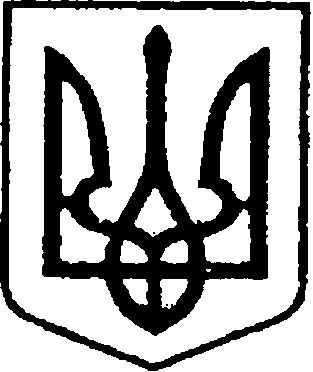 УКРАЇНАЧЕРНІГІВСЬКА ОБЛАСТЬН І Ж И Н С Ь К А    М І С Ь К А    Р А Д АВ И К О Н А В Ч И Й    К О М І Т Е ТПроектР І Ш Е Н Н Явід 13 грудня 2018 р.	           м. Ніжин	                        № 424Про визначення переліку адміністративних послуг, які надаються Ніжинською міською радою, виконавчими  органами виконавчого комітету, виконавчими органами міської ради через Центр надання адміністративних послуг Ніжинської міської ради Чернігівської області та затвердження інформаційних і технологічних карток на ці адміністративні послугиВідповідно до статей 40, 42, 59, 73 Закону України «Про місцеве самоврядування в Україні», Закону України про адміністративні послуги», Закону України «Про дозвільну систему у сфері господарської діяльності», Розпорядження Кабінету Міністрів України №523-р від 16.05.2014 р. «Деякі питання надання адміністративних послуг органів виконавчої влади через центри надання адміністративних послуг», Рішення Ніжинської міської ради Чернігівської області від 28 лютого 2018р №18-36/2018 «Про затвердження регламенту Центру надання адміністративних послуг Ніжинської міської ради Чернігівської області» Регламенту виконавчого комітету Ніжинської міської ради VII скликання, затвердженого рішенням виконавчого комітету міської ради від 11 серпня 2016 року № 220, виконавчий комітет Ніжинської міської ради вирішив:Визначити перелік адміністративних послуг які надаються Ніжинською міською радою Чернігівської області, виконавчими органами виконавчого комітету, виконавчими органами міської ради через Центр надання адміністративних послуг Ніжинської міської ради Чернігівської області (додаток 1);Затвердити інформаційні та технологічні картки адміністративних послуг які надаються міською радою виконавчими органами виконавчого комітету, виконавчими органами міської ради через Центр надання адміністративних послуг Ніжинської міської ради Чернігівської області (додаток 2); Суб’єктам надання адміністративних послуг, які надаються через Центр надання адміністративних послуг Ніжинської міської ради Чернігівської області розмістити перелік послуг, які вони надають та інформаційні і технологічні картки на інформаційних стендах у доступному для відвідувачів місці; Суб’єктам надання адміністративних послуг забороняється здійснювати прийом заяв суб’єктів звернень щодо надання адміністративних послуг, видавати суб’єктам звернень оформлені результати надання адміністративних послуг, з дня вступу даного рішення в законну силу. Такі послуги надаються виключно через Центр надання адміністративних послуг Ніжинської міської ради Чернігівської області;Адміністративні послуги визначені Законами України та Розпорядженням Кабінету Міністрів України від 16 травня 2014 року №523-р «Деякі питання надання адміністративних послуг органів виконавчої влади через центр надання адміністративних послуг» мають надаватись через Центр надання адміністративних послуг Ніжинської міської ради після здійснення відповідного матеріально-технічного забезпечення.Начальнику відділу адміністративно-дозвільних процедур виконавчого комітету Ніжинської міської ради Чернігівської області (Градобик В.М.) забезпечити оприлюднення даного рішення протягом п’яти робочих днів з дня його прийняття на офіційному сайті Ніжинської міської ради Чернігівської області.Контроль за виконанням даного рішення покласти на першого заступника міського голови з питань діяльності виконавчих органів ради (Олійник Г.М.).                 Міський голова                                                                     А.В. Лінник  Візують:Перший заступник міського головиз питань діяльності виконавчих органівради			 	                                                                 Г. М. ОлійникНачальник  відділу юридично-кадрового                                          забезпечення апарату виконавчого комітету Ніжинської міської ради                                                                В.О. Лега Керуючий справами виконавчого комітетуНіжинської міської ради                                                                С.О. КолесникНачальник  відділу  адміністративно-дозвільних процедур виконавчого комітетуНіжинської міської ради                                                                В.М. Градобик Пояснювальна запискаДо проекту рішення виконавчого комітету Ніжинської міської ради Чернігівської області «Про  визначення переліку адміністративних послуг, які надаються Ніжинською міською радою, виконавчими органами виконавчого комітету, виконавчими органами міської ради через Центр надання адміністративних послуг Ніжинської міської ради Чернігівської області та затвердження інформаційних та технологічних карток на ці адміністративні послуги»Відповідно до статей 42, 52, 53, 59, 73  Закону України «Про місцеве самоврядування в Україні», статті 8 Закону України «Про адміністративні послуги», «Регламенту Центру надання адміністративних послуг Ніжинської міської ради Чернігівської області» затвердженого рішення Ніжинської міської ради Чернігівської області від 28 лютого 2018 р. №18-36/2018, Регламенту виконавчого комітету Ніжинської міської ради Чернігівської області VІІ скликання, затвердженого рішенням виконавчого комітету міської ради від 11 серпня 2016 року № 220, на розгляд виконавчого комітету Ніжинської міської ради виноситься проект рішення  «Про  визначення переліку адміністративних послуг, які надаються Ніжинською міською радою,виконавчими органами виконавчого комітету, виконавчими органами міської ради через Центр надання адміністративних послуг Ніжинської міської ради Чернігівської області та затвердження інформаційних та технологічних карток на ці адміністративні послуги».Затвердження даного проекту рішення виконавчого комітету Ніжинської міської ради Чернігівської області надасть можливість суб’єктам звернень до ЦНАП отримати всю необхідну інформацію про адміністративні послуги, що надаються Ніжинською міською радою, виконавчими органами виконавчого комітету, виконавчими органами міської ради через Центр надання адміністративних послуг Ніжинської міської ради, а також порядок їх отримання, виключний перелік необхідних документів для отримання адміністративної послуги та строки їх надання, що в кінцевому результаті підвищить якість надання адміністративних послуг.Начальник відділу адміністративно -дозвільних процедур виконавчого комітету Ніжинської міської ради Чернігівської області                        Градобик В.М.Додаток 1                                                                              До рішення виконавчого комітету Ніжинської                                                                              міської ради Чернігівської області                                                                              від «13 » грудня 2018р.  № 424Перелікадміністративних послуг, які надаються Ніжинською міською радою, виконавчими органами виконавчого комітету, виконавчими органами міської ради через Центр надання адміністративних послуг Ніжинської міської ради Чернігівської областіДодаток 2До рішення виконавчого комітету Ніжинської                                                                             міської ради Чернігівської області                                                                             від «13 » грудня 2018р.  2018р. № 424 Адміністративні та технологічні картки,зразки заявадміністративних послуг, які надаються Ніжинською міською радою, виконавчими органами виконавчого комітету, виконавчими органами міської ради через Центр надання адміністративних послуг Ніжинської міської ради Чернігівської області«Затвержено» Рішення виконавчого комітету                                                                                          Ніжинської міської ради                                                                           від  13.12 2018р. №424ІНФОРМАЦІЙНА КАРТКА		 «Затвержено»                                                     Рішення виконавчого комітету                                          Ніжинської міської ради                                        від  13.12 2018р. №424Технологічна картка адміністративної послуги«Затвержено»                                                                       Рішення виконавчого комітету                                                           Ніжинської міської ради                                                        від  13.12 2018р. №424ІНФОРМАЦІЙНА КАРТКА«Затвержено»                                                      Рішення виконавчого комітету                                          Ніжинської міської ради                                               від  13.12 2018р. №424Технологічна картка адміністративної послуги«Затвержено»                                                                                         Рішення виконавчого комітету                                                                                         Ніжинської міської ради                                                                           від  13.12 2018р. №424                                                                   ІНФОРМАЦІЙНА КАРТКА«Затвержено»                                                                                        Рішення виконавчого комітету                                                                             Ніжинської міської ради                                                                         від  13.12 2018р. №424                                                                   Технологічна картка адміністративної послуги«Затвержено»                        Рішення виконавчого комітету                                                                                          Ніжинської міської                                                                             від  13.12 2018р. №424ІНФОРМАЦІЙНА КАРТКА«Затвержено»                                                                                        Рішення виконавчого комітету                                                                             Ніжинської міської ради                                                                          від  13.12 2018р. №424                                                                 Технологічна картка адміністративної послуги«Затвержено»                                                                    Рішення виконавчого комітету                                                                                Ніжинської міської  ради                                                      від  13.12 2018р. №424ІНФОРМАЦІЙНА КАРТКА«Затвержено»                                                                                        Рішення виконавчого комітету                                                                             Ніжинської міської ради                                                                         від  13.12 2018р. №424                                                                 Технологічна картка адміністративної послуги«Затвержено»                    Рішення виконавчого комітету                                                                                          Ніжинської міської                                                                             від  13.12 2018р. №424                                                                  ІНФОРМАЦІЙНА КАРТКА«Затвержено»                                                                                        Рішення виконавчого комітету                                                                             Ніжинської міської ради                                                                         від  13.12 2018р. №424                                                                  Технологічна картка адміністративної послуги«Затвержено»Рішення виконавчого комітету                                                                                            Ніжинської міської ради                                                                           від  13.12 2018р. №424ІНФОРМАЦІЙНА КАРТКА«Затвержено»                                                                                        Рішення виконавчого комітету                                                                             Ніжинської міської ради                                                                          від  13.12 2018р. №424                                                                 Технологічна картка адміністративної послуги«Затвержено»                                                                                        Рішення виконавчого комітету                                                                                         Ніжинської міської                                                                           від  13.12 2018р. №424                                                     ІНФОРМАЦІЙНА КАРТКА«Затвержено»                                                                                        Рішення виконавчого комітету                                                                             Ніжинської міської ради                                                                          від  13.12 2018р. №424Технологічна картка адміністративної послуги«Затвержено»                                                                                        Рішення виконавчого комітету                                                                             Ніжинської міської ради                                                                          від  13.12 2018р. №424                                                                ІНФОРМАЦІЙНА КАРТКА«Затвержено»                                                                                        Рішення виконавчого комітету                                                                             Ніжинської міської ради                                                                         від  13.12 2018р. №424                                                                                  Технологічна картка адміністративної послуги«Затвержено»                                                                                        Рішення виконавчого комітету                                                                             Ніжинської міської ради                                                                           від  13.12 2018р. №424                                                                       ІНФОРМАЦІЙНА КАРТКА«Затвержено»                                                                                        Рішення виконавчого комітету                                                                             Ніжинської міської ради                                                                         від  13.12 2018р. №424                                                                                   Технологічна картка адміністративної послугиЗатвержено»                                                                                         Рішення виконавчого комітету                                                                              Ніжинської міської ради                                                                           від  13.12 2018р. №424                                                                       ІНФОРМАЦІЙНА КАРТКА«Затвержено»                                                                                        Рішення виконавчого комітету                                                                             Ніжинської міської ради                                                                         від  13.12 2018р. №424                                                                              Технологічна картка адміністративної послуги«ЗАТВЕРДЖЕНО»рішення виконавчого комітету         Ніжинської міської ради                                                                 від  13.12 2018р. №424Інформаційна картка адміністративної послуги«ЗАТВЕРДЖЕНО»рішенням виконавчого комітету             Ніжинської міської ради                                                                від  13.12 2018р. №424Технологічна картка адміністративної послуги             Дія:виконує;погоджує;ухвалює.1 етап Міському голові А. В. Ліннику___________________________________                                      (ПІБ заявника)__________________________________________________________________________        (домашня адреса, контактний телефон, статус)ЗАЯВАпро надання дозволу на виготовлення проектно-кошторисної документації та будівництво каналізаційної мережі за власні коштиПрошу надати дозвіл на виготовлення проектної документації та будівництво каналізаційної мережі від домоволодіння до існуючих мереж централізованого водовідведення міста за адресою ____________________________________До заяви додається:Довідка від комунального підприємства «Ніжинське управління водопровідно-каналізаційного господарства» про те, що підключення буде проводитися без пошкодження асфальтобетонного покриття (у випадку неможливості виконання даної умови, відновлення асфальтобетонного покриття відшкодувати за рахунок заявників).Прошу повідомити про результат розгляду заяви: по телефону, засобами поштового зв’язку, електронною поштою_____________________Прошу надати результат адміністративної послуги: особисто, уповноваженому представнику, засобами поштового зв’язку________________________                                           ______________________          (прізвище,ім’я, по батькові)                                                          (підпис)____________________ 201____ року Заповнюється адміністратором:«ЗАТВЕРДЖЕНО»Рішення виконавчого комітету          Ніжинської міської ради                                                        від  13.12 2018р. №424Інформаційна картка адміністративної послуги«ЗАТВЕРДЖЕНО»Рішення виконавчого комітету                                                         від  13.12 2018р. №424  Технологічна картка адміністративної послуги             Дія:виконує;погоджує;ухвалює.1 етапМіському голові А. В. Ліннику___________________________________                                      (ПІБ заявника)__________________________________________________________________________        (домашня адреса, контактний телефон, статус)ЗАЯВАпро надання дозволу на виготовлення за власні кошти проектно-кошторисної документації на підключення будинків приватного сектору до водопровідної мережі за власні коштиПрошу надати дозвіл на виготовлення проектної документації на підключення будинків приватного сектору до водопровідної мережі за адресою ____________________________________До заяви додається:Довідка від комунального підприємства «Ніжинське управління водопровідно-каналізаційного господарства» про те, що підключення буде проводитися без пошкодження асфальтобетонного покриття (у випадку неможливості виконання даної умови, відновлення асфальтобетонного покриття відшкодувати за рахунок заявників).Прошу повідомити про результат розгляду заяви: по телефону, засобами поштового зв’язку, електронною поштою_____________________Прошу надати результат адміністративної послуги: особисто, уповноваженому представнику, засобами поштового зв’язку ________________________                                           ______________________(прізвище,ім’я, по батькові)                                                          (підпис)____________________ 201____ року Заповнюється адміністратором:«ЗАТВЕРДЖЕНО»Рішення виконавчого комітету         Ніжинської міської ради                                                                від  13.12 2018р. №424Інформаційна картка адміністративної послуги«ЗАТВЕРДЖЕНО»рішення виконавчого комітету          Ніжинської міської ради                                                        від  13.12 2018р. №424Технологічна картка адміністративної послуги             Дія:виконує;погоджує;ухвалює.                                                                                                                      1 етап                                                                         Міському голові  А. В. Ліннику                                                                             ___________________________                                                                                            (П.І.П.заявника) ____________________________ ____________________________                      (домашня адреса, контактний телефон, статус) ЗАЯВАПро надання дозволу на відключення від мереж ЦО і ГВП будинку і влаштування індивідуальної (автономної) системи теплопостачання
	Прошу надати дозвіл на відключення від мереж ЦО і ГВП та влаштування індивідуального (автономного) опалення та гарячого водопостачання будинку за адресою_______________________________Прошу повідомити про результат розгляду заяви: по телефону, засобами поштового зв’язку, електронною поштою_____________________Прошу надати результат адміністративної послуги: особисто, уповноваженому представнику, засобами поштового зв’язкуПро розгляд заяви прошу повідомити: по телефону; поштою, електронною поштою; СМС (необхідне підкреслити)Результат розгляду заяви, прошу, передати: особисто, засобами поштового зв’язку, через довірену особу (необхідне підкреслити) Надаю згоду на обробку, використання та зберігання персональних даних у межах необхідних для надання адміністративної послуги  __________	_____________      Дата                                                                                              ПідписЗаповнюється адміністратором: 
------------------------------------------------------------------| "___" ____________ 20_ р. |Реєстраційний номер _______________||(дата надходження заяви)    |                                   ||                            |___________________________________||____________________        |        (ініціали та прізвище      ||      (підпис)              |           адміністратора)         | «ЗАТВЕРДЖЕНО»рішення виконавчого комітету          Ніжинської міської ради                                                        від  13.12 2018р. №424Інформаційна картка адміністративної послуги«ЗАТВЕРДЖЕНО»рішення виконавчого комітету          Ніжинської міської ради                                                        від  13.12 2018р. №424Технологічна картка адміністративної послуги                      Дія:виконує;     -узгоджує.погоджує      	Начальнику відділу містобудування та архітектури -                              головному архітектору виконавчого комітету                         Ніжинської міської ради Мироненко В.Б. _____________________________________________                                                (П.І.Б. заявника)                           Паспорт: серія_______ №______________                                              виданий______________________________________    Адреса реєстрації__________________________________________________________________________                             Телефон_____________________________	ЗАЯВАна видачу будівельного паспорта(внесення змін до будівельного паспорта)         Прошу  надати ( внести зміни в ) будівельний паспорт забудови земельної ділянки  загальною площею ___________ га, посвідченої_____________________________________________________________(документ,що посвідчує право власності або користування земельною ділянкою,або договір суперфіцію)______________________________________________________________________________________яка розташована_______________________________________________До заяви додається:- засвідчена в установленому порядку копія документа, що засвідчує право власності або користування земельною ділянкою, або договір суперфіцію- ескізні наміри  забудови (місце розташування будівель,фасади, плани поверхів)- засвідчена в установленому порядку згода співвласників земельної ділянки(житлового будинку) на забудовуУ разі внесення змін до будівельного паспорта до заяви додається:- примірник будівельного паспорта- ескізні наміри змін (місце розташування будівель, фасади, плани поверхів)- засвідчена в установленому порядку згода співвласників земельної ділянки(житлового будинку) на забудову         При  цьому даю згоду відповідно до Закону України «Про захист персональних даних» на обробку моїх особистих персональних даних у картотеках та/або за допомогою інформаційно-телекомунікаційних систем з метою підготовки відповідно до вимог законодавства статистичної, адміністративної та іншої інформації з питань діяльності уповноваженого органу містобудування і архітектури. ________________________                                           ______________________(прізвище,ім’я, по батькові)                                                          (підпис)____________________ 201____ року Заповнюється адміністратором: «ЗАТВЕРДЖЕНО»рішення виконавчого комітету          Ніжинської міської ради                                                         від  13.12 2018р. №424             Інформаційна картка адміністративної послуги«ЗАТВЕРДЖЕНО»рішення виконавчого комітету          Ніжинської міської ради                                                         від  13.12 2018р. №424Технологічна картка адміністративної послуги             Дія:виконує;погоджує;ухвалює.                                                                                                                       1 етап                                                                                Міському голові  А. В. Ліннику                                                                                     ____________________________                                                                                                                (П.І.П.заявника) ____________________________ ____________________________                      (домашня адреса, контактний телефон, статус) ЗАЯВА
	Прошу Вас  розглянути питання щодо можливості місця розташування тимчасової споруди  __________________________________________________                                                       ( вказати зовнішні розміри та вид ТС)по вул..___________________________________Про розгляд заяви прошу повідомити: телефоном; поштою, електронною поштою; СМС (необхідне підкреслити)Результат розгляду заяви, прошу, передати: особисто, засобами поштового зв’язку, через довірену особу (необхідне підкреслити) Надаю згоду на обробку, використання та зберігання персональних даних у межах необхідних для надання адміністративної послуги ___________. __________	_____________      Дата                                                                                              ПідписЗаповнюється адміністратором:2 етапНачальнику відділу містобудування та архітектури виконавчого комітету Ніжинської міської ради В.Б. Мироненко
           __________________________________              (П.І.П.заявника) ___________________________________ ___________________________________                                                                                     (домашня адреса, контактний телефон, статус) ЗАЯВАПрошу Вас виготовити  паспорт прив’язки  на місце розташування тимчасової споруди  __________________________________________________                                                       ( вказати зовнішні розміри та вид ТС)по вул..___________________________________Надаю згоду на обробку, використання та зберігання персональних даних у межах необхідних для надання адміністративної послуги ___________. Додається :- копія довіреності, на підставі якої інтереси заявника представляє уповноважена особа   (у разі потреби): № _____________від________________- схема розміщення ТС:_______________________________________________- ескіз  фасаду  ТС  у кольорі М 1:  50 (для стаціонарних ТС):____________________________________________________________________________________-  схема благоустрою  прилеглої  території:_______________________________- технічні умови щодо інженерного забезпечення (за  наявності):_________________________________________________________________________________________                                                                               ___________  Дата                                                                                            ПідписПро розгляд заяви прошу повідомити: телефоном; поштою, електронною поштою; СМС (необхідне підкреслити)Результат розгляду заяви, прошу, передати: особисто, засобами поштового зв’язку, через довірену особу (необхідне підкреслити)  Заповнюється адміністратором:Міському голові  А. В. Ліннику                                                                                        ___________________________                       (П.І.П.заявника)        ____________________________                                                         ____________________________                      (домашня адреса, контактний телефон, статус)  ЗАЯВА
  Заявник (суб'єкт господарювання) ____________________________ 
     	Цією заявою   повідомляю,   що   вимоги   паспорта  прив'язки 
 тимчасової споруди для  провадження  підприємницької  діяльності, 
 виданого  ______________  від  _____№ _____,  виконані у повному 
 обсязі. 
 _________________________________________________________________ 
            (П.І.Б. керівника підприємства, установи, 
       організації або П.І.Б. фізичної особи - підприємця, 
              підпис, дата, печатка (за наявності)) Заповнюється адміністратором:2 етапНачальнику відділу містобудування та архітектури виконавчого комітету Ніжинської міської ради В.Б. Мироненко
           __________________________________              (П.І.П.заявника) ___________________________________ ___________________________________                                                                                     (домашня адреса, контактний телефон, статус) ЗАЯВАПрошу Вас  продовжити термін дії  паспорта прив’язки  на місце розташування тимчасової споруди  __________________________________________________                                                       ( вказати зовнішні розміри та вид ТС)по вул..__________________________________________________________Про розгляд заяви прошу повідомити: телефоном; поштою, електронною поштою; СМС (необхідне підкреслити)Результат розгляду заяви, прошу, передати: особисто, засобами поштового зв’язку, через довірену особу (необхідне підкреслити) Надаю згоду на обробку, використання та зберігання персональних даних у межах необхідних для надання адміністративної послуги ___________. Додається :Паспорт прив’язки №_________ від «______»_________________20____р.________                                                                               ___________  Дата                                                                                            ПідписЗаповнюється адміністратором:«ЗАТВЕРДЖЕНО»Рішення виконавчого комітету          Ніжинської міської ради                                                        від  13.12 2018р. №424 Інформаційна картка адміністративної послугиЗАТВЕРДЖЕНО»Рішення виконавчого комітету          Ніжинської міської ради                                                         від  13.12 2018р. №424 Технологічна картка адміністративної послуги             Дія:виконує;погоджує; ухвалює. Начальнику   Відділу  містобудування                                                              та архітектури_виконавчого комітету                                                              Ніжинської  міської ради______________(найменування уповноваженого органу                  містобудування та архітектури) ___________________________________                                      (ПІБ)______ _____________________________           (керівник або уповноважена особа)___________________________________        (назва підприємства, установи, організації)______________________________ _____                                        (ПІБ)                                                                                                                                                                                         Код ЄДРПОУ: _______________________                                                            Адреса реєстрації:_____________________ЗАЯВАна видачу містобудівних умов і обмежень для проектування об'єкта будівництваПрошу   надати   містобудівні  умови  та  обмеження  для проектування об'єкта будівництва на земельній ділянці загальною площею ________ га, посвідчена _________________________________________________________________ ,                          (документ, що посвідчує право власності або користування земельною ділянкою)яка розташована ___________________________________________                                                 (місце знаходження земельної ділянки)До заяви додається*:  
      1. копія документа, що посвідчує право власності чи користування          земельною ділянкою, або копія договору суперфіцію;2.  копія документа, що посвідчує право власності на об’єкт нерухомого майна, розташований на земельній ділянці, або згода його власника, засвідчена в установленому законодавством порядку (у разі здійснення реконструкції або реставрації);3.  витяг із Державного земельного кадастру;4. викопіювання з топографо-геодезичного  плану М 1:2000;5. містобудівний  розрахунок. При цьому даю згоду відповідно до Закону України «Про захист персональних даних» на обробку моїх особистих персональних даних у картотеках та/або за допомогою інформаційно-телекомунікаційних систем з метою підготовки відповідно до вимог законодавства статистичної, адміністративної та іншої інформації з питань діяльності уповноваженого органу містобудування і архітектури._____________________       ____________________  «_____»_________20____р.  (прізвище, ім’я, по батькові)                                  підпис) Заповнюється адміністратором:* У разі необхідності, з метою конкретизації намірів забудови або уточнення містобудівної ситуації, крім зазначених документів, замовником можуть надаватись додаткові матеріали: топографо-геодезична зйомка М 1:500, технічна інформація про існуючі на ділянці об’єкти будівництва, характеристики запланованих систем автономного інженерного забезпечення, фото, погодження власників суміжних земельних ділянок (відповідно до ст.5 Закону України «Про основи містобудування» для урахування  законних  інтересів  та  вимог   власників    або
користувачів земельних ділянок  та  будівель,  що  оточують  місце будівництва),  тощо.** Надання містобудівних умов і обмежень на реконструкцію, реставрацію або капітальний ремонт об'єктів будівництва без зміни зовнішніх геометричних розмірів їх фундаментів у плані, а також реконструкцію або капітальний ремонт автомобільних доріг, залізничних колій, ліній електропередачі, зв'язку, трубопроводів, інших лінійних комунікацій у межах земель їх розміщення, а так само нове будівництво відповідно до містобудівної документації об’єктів інженерно-транспортної інфраструктури на замовлення органів державної влади та органів місцевого самоврядування на відповідних землях державної чи комунальної власності, може бути здійснено за відсутності документа, що засвідчує право власності чи користування земельною ділянкою.Про розгляд заяви прошу повідомити: телефоном; поштою, електронною поштою; СМС (необхідне підкреслити)Результат розгляду заяви, прошу, передати: особисто, засобами поштового зв’язку, через довірену особу (необхідне підкреслити) ЗАТВЕРДЖЕНО»рішення виконавчого комітету          Ніжинської міської ради                                                        від  13.12 2018р. №424Інформаційна картка адміністративної послуги«ЗАТВЕРДЖЕНО»рішення виконавчого комітету          Ніжинської міської ради                                                         від  13.12 2018р. №424Технологічна картка адміністративної послуги                      Дія:виконує;погоджує;ухвалює.Начальнику відділу містобудування та архітектури виконавчого  комітету Ніжинської міської ради В.Б. МироненкоЗАЯВА
про надання дозволу на розміщення зовнішньої рекламиЗаявник___________________________________________________________________________________________________________________________________________________________________________________________________________
        (для юридичної особи – повне найменування розповсюджувача зовнішньої
_____________________________________________________________________________________________________________________________________________________________________________________________________________
                           реклами, для фізичної особи – прізвище, ім’я та по батькові) Адреса заявника ___________________________________________________________
                                               (для юридичної особи – місцезнаходження, для фізичної особи - 
__________________________________________________________________________________                                                   місце проживання, паспортні дані) Ідентифікаційний код юридичної особи або ідентифікаційний номер фізичної особи _____________________________________________________________________________Телефон (телефакс) ____________________________________________________________ Прошу надати дозвіл на розміщення зовнішньої реклами за адресою:
_____________________________________________________________________________
                                                             (повна адреса місця розташування та тип рекламного засобу)
терміном на ______________________________________________________________ років(літерами)Про розгляд заяви прошу повідомити: телефоном; поштою, електронною поштою; СМС (необхідне підкреслити)Результат розгляду заяви, прошу, передати: особисто, засобами поштового зв’язку, через довірену особу (необхідне підкреслити)  Перелік документів, що додаються _______________________________________________Заповнюється адміністратором:«Затверджено»Рішення виконавчого комітету                                                                                         Ніжинської міської ради                                                                             від  13.12 2018р. №424                                                                                 Інформаційна картка адміністративної послугиЗатверджено»Рішення виконавчого комітету                                                                                         Ніжинської міської ради                                                                            від  13.12 2018р. №424                                                                                  Технологічна  картка адміністративної послуги_____________________________                          _____________________________                       _____________________________                                            _______________________________________________________________________________________ЗАЯВА 	Прошу   встановити   зменшений   розмір   орендної  плати  на ____% від нарахованої, на нежитлове приміщення (будівлю) за адресою:_________ __________________________________________________________________загальною площею______________________кв.м.,  що використовується для розміщення__________________________________________________________________________________________________________________________.	 Надаю згоду на обробку, використання та зберігання   персональних даних у межах необхідних для надання адміністративної послуги."____" _____________ 20__ р.            _________________________________ 
                                                                                             (підпис керівника юридичної 
                                                                                        особи/фізичної особи - підприємця, 
                                                                                                  уповноваженої особи)Документи, що додаються до заяви:обгрунтування доцільності встановлення зменшеного розміру орендної плати.Про результати розгляду заяви прошу повідомити:смс  по телефону поштою на електронну адресу __________________.Результати послуги прошу надати:особистоуповноваженому представнику засобами поштового зв’язкуЗаповнюється адміністратором: ------------------------------------------------------------------| "___" ____________ 20_ р.  |Реєстраційний номер _______________||(дата надходження заяви)    |                                   ||                            |___________________________________||____________________        |        (ініціали та прізвище      ||      (підпис)              |           адміністратора)         |«Затверджено»Рішення виконавчого комітету                                                                                         Ніжинської міської ради                                                                             від  13.12 2018р. №424Інформаційна  картка адміністративної послуги«Затверджено»Рішення виконавчого комітету                                                                                         Ніжинської міської ради                                                                           від  13.12 2018р. №424           Технологічна  картка адміністративної послуги                          Міському голові Ліннику А.В.                       _____________________________                                             _______________________________________________________________________________________ЗАЯВА        Прошу надати  в суборенду нежитлове приміщення за адресою___________________________________________________________ загальною площею_______________________кв.м. терміном на ___________,що буде використовуватись під _______________________________________	З об’єктом суборенди ознайомлений. Надаю згоду на обробку, використання та зберігання   персональних даних у межах необхідних для надання адміністративної послуги."____" _____________ 20__ р.            _________________________________ 
                                                                                                (підпис керівника юридичної 
                                                                                        особи/фізичної особи - підприємця, 
                                                                                                  уповноваженої особи)Документи, що додаються до заяви:- копії паспорта (стор. 1,2,11) для фізичної особи;- копії довідки про включення до ЄДРПОУ;- копії  установчих документів;- копії довідки про взяття на облік платника податків;- копії ліцензії на здійснення окремого виду діяльності, у разі її наявності.(Відмітити які документи додаються та які відсутні).Про результати розгляду заяви прошу повідомити:смс  по телефону поштою на електронну адресу __________________.Результати послуги прошу надати:особистоуповноваженому представнику засобами поштового зв’язкуЗаповнюється адміністратором: 
------------------------------------------------------------------| "___" ____________ 20_ р.  |Реєстраційний номер _______________||(дата надходження заяви)    |                                   ||                            |___________________________________||____________________        |        (ініціали та прізвище      ||      (підпис)              |           адміністратора)         |«Затверджено»Рішення виконавчого комітету                                                                                         Ніжинської міської ради                                                                            від  13.12 2018р. №424                                                                                 Інформаційна картка адміністративної послуги«Затверджено»Рішення виконавчого комітету                                                                                         Ніжинської міської ради                                                                            від  13.12 2018р. №424Технологічна  картка адміністративної послуги                                                                                           Міському голові     Ліннику А.В.                                                                                          від_________________________                                                                                   _________________________                                                                        адреса_________________________                                                                                   _________________________                                                                     телефон_________________________                                                                                   _________________________Заява       Прошу   допустити   мене до   участі  в  конкурсі  на  право  укладання  договору    оренди   на   нежитлове   приміщення  (будівлю)за адресою:_______________________________________________________загальною площею ___________кв.м., терміном на______________________,що буде використовуватись під _________________________________________________________________________________________________________.З об’єктом оренди, з умовами конкурсу та з процедурою проведення конкурсу ознайомлений.	В разі визначення мене переможцем конкурсу зобов’язуюсь компенсувати вартість незалежної оцінки, рецензії та вартість оголошення про конкурс. 	 Надаю згоду на обробку, використання та зберігання персональних даних у межах необхідних для надання адміністративної послуги.«___»  ______________20__р.                 ________________________________                                                                             ( підпис керівника юридичної особи/фізичної                                                                             особи – підприємця, уповноваженої особи)Документи, що додаються до заяви:1) пропозиції щодо виконання умов конкурсу, крім розміру орендної плати, пропозиція стосовно якого вноситься учасником конкурсу в день проведення конкурсу;інформацію про засоби зв'язку;2) відомості про претендента:для юридичної особи:- документи, що посвідчують повноваження представника юридичної особи;- копії установчих документів;- завірену належним чином копію звіту про фінансові результати претендента з урахуванням дебіторської і кредиторської заборгованостей за останній рік;- довідку від претендента про те, що стосовно нього не порушено справу про банкрутство;для фізичної особи:- копію документа, що посвідчує особу, або належним чином оформлену довіреність;- завірену належним чином копію декларації про доходи або звіту суб'єкта малого підприємництва - фізичної особи – платника єдиного податку.Про результати розгляду заяви прошу повідомити:смс  по телефону поштою на електронну адресу __________________.Результати послуги прошу надати:особистоуповноваженому представнику засобами поштового зв’язкуЗаповнюється адміністратором: 
------------------------------------------------------------------| "___" ____________ 20_ р.  |Реєстраційний номер _______________||(дата надходження заяви)    |                                   ||                            |___________________________________||____________________        |        (ініціали та прізвище      ||      (підпис)              |           адміністратора)         |----------------------------------------«Затверджено»Рішення виконавчого комітету                                                                                         Ніжинської міської ради                                                                            від  13.12 2018р. №424                                                                      Інформаційна картка адміністративної послуги«Затверджено»Рішення виконавчого комітету                                                                                         Ніжинської міської ради                                                                           від  13.12 2018р. №424                                                                                Технологічна  картка адміністративної послуги                                                                                            Міському голові                                                                              Ліннику А.В.                                                                                          від_________________________                                                                                   _________________________                                                                        адреса_________________________                                                                                   _________________________                                                                     телефон_________________________                                                                                   _________________________Заява       Прошу припинити договір оренди №________ від _________________на нежитлове приміщення (будівлю) загальною площею _______________кв.м., за адресою:_______________________________________________________.	 Надаю згоду на обробку, використання та зберігання персональних даних у межах необхідних для надання адміністративної послуги.«___»  ______________20__р.                 ________________________________                                                                             ( підпис керівника юридичної особи/фізичної                                                                             особи – підприємця, уповноваженої особи)Про результати розгляду заяви прошу повідомити:смс  по телефону поштою на електронну адресу __________________.Результати послуги прошу надати:особистоуповноваженому представнику засобами поштового зв’язкуЗаповнюється адміністратором: 
------------------------------------------------------------------| "___" ____________ 20_ р.  |Реєстраційний номер _______________||(дата надходження заяви)    |                                   ||                            |___________________________________||____________________        |        (ініціали та прізвище      ||      (підпис)              |           адміністратора)         |----------------------------------------«Затверджено»Рішення виконавчого комітету                                                                                         Ніжинської міської ради                                                                            від  13.12 2018р. №424                                                                          Інформаційна картка адміністративної послуги«Затверджено»Рішення виконавчого комітету                                                                                         Ніжинської міської ради                                                                            від  13.12 2018р. №424    Технологічна  картка адміністративної послуги                                                                                            Міському голові                                                                              Ліннику А.В.                                                                                          від_________________________                                                                                   _________________________                                                                        адреса_________________________                                                                                   _________________________                                                                     телефон_________________________                                                                                   _________________________Заява       Прошу припинити договір оренди №________ від _________________на нежитлове приміщення (будівлю) загальною площею _______________кв.м., за адресою:_______________________________________________________.	 Надаю згоду на обробку, використання та зберігання персональних даних у межах необхідних для надання адміністративної послуги.«___»  ______________20__р.                 ________________________________                                                                             ( підпис керівника юридичної особи/фізичної                                                                             особи – підприємця, уповноваженої особи)Про результати розгляду заяви прошу повідомити:смс  по телефону поштою на електронну адресу __________________.Результати послуги прошу надати:особистоуповноваженому представнику засобами поштового зв’язкуЗаповнюється адміністратором: 
------------------------------------------------------------------| "___" ____________ 20_ р.  |Реєстраційний номер _______________||(дата надходження заяви)    |                                   ||                            |___________________________________||____________________        |        (ініціали та прізвище      ||      (підпис)              |           адміністратора)         |----------------------------------------«Затверджено»Рішення виконавчого комітету                                                                                         Ніжинської міської ради                                                                           від  13.12 2018р. №424                                                                          Інформаційна картка адміністративної послуги«Затверджено»Рішення виконавчого комітету                                                                                         Ніжинської міської ради                                                                          від  13.12 2018р. №424                                                                                Технологічна  картка адміністративної послуги Міському голові А.В. Ліннику                                            _____________________________                                             _______________________________________________________________________________________ЗАЯВА        Прошу    продовжити    договір    оренди    нежитлового    приміщення  за адресою_________________________________________________________  загальною площею_________________ кв.м., терміном на ________________,що буде використовуватись для розміщення______________________________________________________________________________________________.	В разі якщо для розрахунку орендної плати необхідна нова незалежна оцінка, то  зобов’язуюсь компенсувати (або оплатити) вартість незалежної оцінки та рецензії. 	Надаю згоду на обробку, використання та зберігання   персональних даних у межах необхідних для надання адміністративної послуги."____" _____________ 20__ р.            _________________________________ 
                                                                                                (підпис керівника юридичної 
                                                                                        особи/фізичної особи - підприємця, 
                                                                                                  уповноваженої особи)Про результати розгляду заяви прошу повідомити:смс  по телефону поштою на електронну адресу __________________.Результати послуги прошу надати:особистоуповноваженому представнику засобами поштового зв’язкуЗаповнюється адміністратором: 
------------------------------------------------------------------| "___" ____________ 20_ р.  |Реєстраційний номер _______________||(дата надходження заяви)    |                                   ||                            |___________________________________||____________________        |        (ініціали та прізвище      ||      (підпис)              |           адміністратора)         |------------------------------------------------------------------«Затверджено»Рішення виконавчого комітету                                                                                         Ніжинської міської ради                                                                          від  13.12 2018р. №424                                     Інформаційна картка адміністративної послуги«Затверджено»Рішення виконавчого комітету                                                                                         Ніжинської міської ради                                                                           від  13.12 2018р. №424                                                                           Технологічна картка адміністративної послуги                                         Міському голові Ліннику А.В.                       _____________________________                                             _______________________________________________________________________________________ЗАЯВА        Прошу    продовжити     договір   суборенди    нежитлового   приміщення  за адресою________________________________________________________, загальною площею_________________ кв.м., терміном на ________________,що буде використовуватись для розміщення______________________________________________________________________________________________.	Надаю згоду на обробку, використання та зберігання   персональних даних у межах необхідних для надання адміністративної послуги. "____" _____________ 20__ р.            _________________________________ 
                                                                                                 (підпис керівника юридичної 
                                                                                        особи/фізичної особи - підприємця, 
                                                                                                  уповноваженої особи)Про результати розгляду заяви прошу повідомити:смс  по телефону поштою на електронну адресу __________________.Результати послуги прошу надати:особистоуповноваженому представнику засобами поштового зв’язкуЗаповнюється адміністратором: 
------------------------------------------------------------------| "___" ____________ 20_ р.  |Реєстраційний номер _______________||(дата надходження заяви)    |                                   ||                            |___________________________________||____________________        |        (ініціали та прізвище      ||      (підпис)              |           адміністратора)         |------------------------------------------------------------------«ЗАТВЕРДЖЕНО»  рішення виконавчого комітету  Ніжинської міської ради                                         від  13.12 2018р. №424 Інформаційна картка адміністративної послуги«ЗАТВЕРДЖЕНО»рішенням виконавчого комітету         Ніжинської міської ради                                                               від  13.12 2018р. №424     Технологічна картка адміністративної послугиДиректору КП «Відділ  Архітектурно-технічного планування та проектування»  Ващуку М.І. _____________________________________________                                                (П.І.Б. заявника)                     Паспорт: серія_______ №______________                                     виданий______________________________________Адреса реєстрації__________________________________________________________________________                             Телефон_____________________________	ЗАЯВАПро надання довідки про присвоєння адресу об’єкту нерухомого майна         Прошу надати довідку про  присвоєння адресу   об’єкту нерухомого майна який  розташований___________________________________________________________________________________________________________________До заяви додається:копія правовстановлюючого документа, який підтверджує право власності (користування) на об’єкт нерухомого майна (за наявності); копія дозвільних документів на будівництво ОНМкопія технічного паспорта на нерухоме майно; копія правовстановлюючого документа, який підтверджує право власності (користування) земельною ділянкою (за наявності); витяг з ЄДР юридичних осіб, фізичних осіб-підприємців та громадських формувань (для юридичних осіб);копія паспорта та коду платника податків ( для фізичних осіб)         При  цьому даю згоду відповідно до Закону України «Про захист персональних даних» на обробку моїх особистих персональних даних у картотеках та/або за допомогою інформаційно-телекомунікаційних систем з метою підготовки відповідно до вимог законодавства статистичної, адміністративної та іншої інформації з питань діяльності уповноваженого органу містобудування і архітектури.Про результат розгляду заяви прошу повідомити: особисто, по телефону, електронною поштою_____________________ засобами поштового зв’язку.Результат розгляду заяви прошу надати: особисто, уповноваженій особі, засобами поштового зв’язку, електронною поштою________________________________________ ________________________            _____________________ «_____»_________ 201____ року (прізвище,ім’я, по батькові)                          (підпис)                                                        Заповнюється адміністратором:«ЗАТВЕРДЖЕНО»рішення виконавчого комітету         Ніжинської міської ради                                                        від  13.12 2018р. №424             Інформаційна картка адміністративної послуги«ЗАТВЕРДЖЕНО»рішенням виконавчого комітету         Ніжинської міської ради                                                               від  13.12 2018р. №424 Технологічна картка адміністративної послугиНачальнику відділу містобудування та архітектури -                              головному архітектору виконавчого комітету                         Ніжинської міської ради Мироненко В.Б.__________________________________________________________________________________________                                                (П.І.Б. заявника)                           Паспорт: серія_______ №______________                                              виданий______________________________________    Адреса реєстрації__________________________________________________________________________                             Телефон_____________________________	ЗАЯВАПро присвоєння адреси земельній ділянці вільній від забудови         Прошу   присвоїти адресу земельній ділянці яка розташована_______________________________________________До заяви додається:копія правовстановлюючого документа, який підтверджує право власності (користування) на земельну ділянку або дозвіл міської ради на розробку проекту землеустрою;витяг з ЄДР юридичних осіб, фізичних осіб-підприємців та громадських формувань (для юридичних осіб);копія паспорта та коду платника податків ( для фізичних осіб)______________________________________________________         При  цьому даю згоду відповідно до Закону України «Про захист персональних даних» на обробку моїх особистих персональних даних у картотеках та/або за допомогою інформаційно-телекомунікаційних систем з метою підготовки відповідно до вимог законодавства статистичної, адміністративної та іншої інформації з питань діяльності уповноваженого органу містобудування і архітектури.Про результат розгляду заяви прошу повідомити: особисто, по телефону, електронною поштою_____________________ засобами поштового зв’язкуРезультат розгляду заяви прошу надати: особисто, уповноваженій особі, засобами поштового зв’язку ________________________                                           ______________________(прізвище,ім’я, по батькові)                                                          (підпис)____________________ 201____ року Заповнюється адміністратором:«ЗАТВЕРДЖЕНО»рішення виконавчого комітету         Ніжинської міської ради                                                        від  13.12 2018р. №424             Інформаційна картка адміністративної послуги                                                                                     «ЗАТВЕРДЖЕНО»рішенням виконавчого комітету         Ніжинської міської ради                                                               від  13.12 2018р. №424    Технологічна картка адміністративної послугиНачальнику відділу містобудування та архітектури -                              головному архітектору виконавчого комітету                         Ніжинської міської ради Мироненко В.Б.__________________________________________________________________________________________                                                (П.І.Б. заявника)                           Паспорт: серія_______ №______________                                              виданий______________________________________    Адреса реєстрації______________________________                            Телефон_____________________________	ЗАЯВАПро присвоєння адреси земельній ділянці на якій розташовані об’єкти нерухомого майна         Прошу   присвоїти адресу земельній ділянці на якій розташовані об’єкти нерухомого майна. Земельна ділянка знаходиться________________________ __________________________________________________________________До заяви додається:копія правовстановлюючого документа, який підтверджує право власності (користування) на об’єкт нерухомого майна; копія технічного паспорта на нерухоме майно; витяг з ЄДР юридичних осіб, фізичних осіб-підприємців та громадських формувань (для юридичних осіб);копія паспорта та коду платника податків ( для фізичних осіб)______________________________________________________         При  цьому даю згоду відповідно до Закону України «Про захист персональних даних» на обробку моїх особистих персональних даних у картотеках та/або за допомогою інформаційно-телекомунікаційних систем з метою підготовки відповідно до вимог законодавства статистичної, адміністративної та іншої інформації з питань діяльності уповноваженого органу містобудування і архітектури.Про результат розгляду заяви прошу повідомити: особисто, по телефону, електронною поштою_____________________ засобами поштового зв’язкуРезультат розгляду заяви прошу надати: особисто, уповноваженій особі, засобами поштового зв’язку ________________________                                           ______________________(прізвище,ім’я, по батькові)                                                          (підпис)____________________ 201____ року Заповнюється адміністратором:№з/пНазва адміністративної послугиНазва органу,який надає послугуНіжинська міська рада Чернігівської областіНіжинська міська рада Чернігівської областіНіжинська міська рада Чернігівської області1Надання в оренду комунального майна   м. НіжинаНіжинська міська рада Чернігівської області через відділ з управління та приватизації комунального майна2Надання в оренду комунального майна м. Ніжина за конкурсомНіжинська міська рада Чернігівської області через відділ з управління та приватизації комунального майна3Надання в суборенду комунального майна   м. НіжинаНіжинська міська рада Чернігівської області через відділ з управління та приватизації комунального майна4Продовження договору суборенди майна комунальної власності територіальної громади м. НіжинаНіжинська міська рада Чернігівської області через відділ з управління та приватизації комунального майна5Приватизація об’єкту нерухомого майна, який перебуває у комунальній власностіНіжинська міська рада Чернігівської області через відділ з управління та приватизації комунального майна6Продовження дії договору оренди комунального майна м. НіжинаНіжинська міська рада Чернігівської області через відділ з управління та приватизації комунального майна7Припинення договору оренди майна комунальної власності територіальної громади м. НіжинаНіжинська міська рада Чернігівської області через відділ з управління та приватизації комунального майна8Встановлення зменшеного розміру орендної плати за майно комунальної власності          м. НіжинаНіжинська міська рада Чернігівської області через відділ з управління та приватизації комунального майна9Викуп земельної ділянки, яка перебуває в комунальній власностіНіжинська міська рада Чернігівської області через відділ земельних відносин10Дозвіл на виготовлення технічної документації із землеустрою щодо відведення у власність (оренду, постійне користування) земельної ділянкиНіжинська міська рада Чернігівської області через відділ земельних відносин11Дозвіл на виготовлення технічної документації із землеустрою щодо встановлення (відновлення) меж земельної ділянкиНіжинська міська рада Чернігівської області через відділ земельних відносин12Дозвіл на передачу земельної ділянки в суборендуНіжинська міська рада Чернігівської області через відділ земельних відносин13Дозвіл на продовження терміну державної реєстрації договору оренди земліНіжинська міська рада Чернігівської області через відділ земельних відносин14Поновлення договору оренди земельної ділянкиНіжинська міська рада Чернігівської області через відділ земельних відносин15Внесення змін у рішення міської ради у галузі земельних відносинНіжинська міська рада Чернігівської області через відділ земельних відносин16Припинення дії договору оренди (права постійного користування) земельної ділянкиНіжинська міська рада Чернігівської області через відділ земельних відносин17Затвердження проекту землеустрою щодо відведення земельної ділянки у власність (оренду, постійне користування)Ніжинська міська рада Чернігівської області через відділ земельних відносин18Затвердження технічної документації із землеустрою щодо встановлення (відновлення) меж земельної ділянки в натурі (на місцевості) у разі розташування земельної в межах пам’яток культурної спадщини та в зонах їх охорониНіжинська міська рада Чернігівської області через відділ земельних відносин19Затвердження технічної документації із землеустрою щодо встановлення (відновлення) меж земельної ділянки в натурі (на місцевості)Ніжинська міська рада Чернігівської області через відділ земельних відносинВиконавчий комітет Ніжинської міської ради Чернігівської областіВиконавчий комітет Ніжинської міської ради Чернігівської областіВиконавчий комітет Ніжинської міської ради Чернігівської області20Надання дозволу на виготовлення проектно-кошторисної документації та будівництво каналізаційної мережі за власні коштиВиконавчий комітет Ніжинської міської ради через Управління жилого-комунального господарства та будівництва21Надання дозволу на виготовлення проектно-кошторисної документації та підключення до водопровідної мережі за власні коштиВиконавчий комітет Ніжинської міської ради через Управління жилого-комунального господарства та будівництва22Надання дозволу на виготовлення проектно-кошторисної документації на відключення житлових будинків від мереж централізованого опалення та гарячого водопостачання та підключення індивідуального або автономного опаленняВиконавчий комітет Ніжинської міської ради через Управління жилого-комунального господарства та будівництва23Дозвіл на виготовлення проектно-кошторисної документації на встановлення газового обладнанняВиконавчий комітет Ніжинської міської ради через Управління жилого-комунального господарства та будівництва24Видача ордеру на знесення зелених насаджень (крім аварійних)Управління жилого-комунального господарства та будівництва25Видача ордеру на проведення земляних робітУправління жилого-комунального господарства та будівництва26Надання будівельного паспорта забудови земельної ділянки Відділ містобудування та архітектури24Надання містобудівних умов та обмежень забудови земельної ділянкиВідділ містобудування та архітектури25Надання паспорта прив’язки на розміщення тимчасових споруд для провадження підприємницької діяльностіВідділ містобудування та архітектури26Дозвіл на розміщення зовнішньої рекламиВиконавчий комітет Ніжинської міської ради через Відділ містобудування та архітектури27Присвоєння адреси  земельній ділянці вільної від забудовиВідділ містобудування та архітектури та КП «Відділ архітектурно-технічного планування та проектування»28Присвоєння адреси земельній ділянці на якій розміщені об’єкти нерухомого майнаВідділ містобудування та архітектури та КП «Відділ архітектурно-технічного планування та проектування»29Присвоєння адрес об’єктам нерухомого майнаВідділ містобудування та архітектури КП «Відділ архітектурно-технічного планування та проектування»30Видача довідки про присвоєння адресиКП «Відділ архітектурно-технічного планування та проектування»31Встановлення режиму роботи об’єкта торгівлі, закладу ресторанного господарства, сфери послугВиконавчий комітет Ніжинської міської ради Чернігівської області через відділ економіки виконавчого комітету Ніжинської міської радиНіжинський МВ УМВС України в Чернігівській областіНіжинський МВ УМВС України в Чернігівській областіНіжинський МВ УМВС України в Чернігівській області32Оформлення та видача паспорта громадянина УкраїниНіжинський МВ УМВС України в Чернігівській області33Оформлення та видача паспорта громадянина України у разі обміну замість пошкодженого, втраченого або викраденогоНіжинський МВ УМВС України в Чернігівській області34Видача паспорта для виїзду за кордонНіжинський МВ УМВС України в Чернігівській областіВиконавчий комітет Ніжинської міської радиВиконавчий комітет Ніжинської міської радиВиконавчий комітет Ніжинської міської ради35Реєстрація місця проживання (перебування) особиВідділ квартирного обліку, приватизації житла та ведення реєстру територіальної громади36Зняття з реєстрації місця проживання особиВідділ квартирного обліку, приватизації житла та ведення реєстру територіальної громади37Оформлення та видача довідки про реєстрацію місця проживання або місця перебування особиВідділ квартирного обліку, приватизації житла та ведення реєстру територіальної громади38Державна реєстрація юридичної особи (у тому числі громадського формування)  Відділ Державної реєстрації виконавчого комітету Ніжинської міської ради Чернігівської областіГоловне територіальне управління юстиції в Чернігівській області39Державна реєстрація змін до відомостей про юридичну особу (у тому числі громадське формування), що містяться в Єдиному державному реєстрі юридичних осіб, фізичних осіб - підприємців та громадських формувань, у тому числі змін до установчих документів юридичної особи (у тому числі громадського формування)    Відділ Державної реєстрації виконавчого комітету Ніжинської міської ради Чернігівської областіГоловне територіальне управління юстиції в Чернігівській області40Державна реєстрація переходу юридичної особи на діяльність на підставі модельного статуту Відділ Державної реєстрації  виконавчого комітету Ніжинської міської ради Чернігівської області41Державна реєстрація переходу юридичної особи з модельного статуту на діяльність на підставі установчого документа   Відділ Державної реєстрації  виконавчого комітету Ніжинської міської ради Чернігівської області42Державна реєстрація включення відомостей про юридичну особу (у тому числі громадське формування), зареєстровану до 1 липня 2004 р., відомості про яку не містяться в Єдиному державному реєстрі юридичних осіб, фізичних осіб - підприємців та громадських формувань  Відділ Державної реєстрації виконавчого комітету Ніжинської міської ради Чернігівської областіГоловне територіальне управління юстиції в Чернігівській області43Державна реєстрація рішення про виділ юридичної особи (у тому числі громадського формування)  Відділ Державної реєстрації виконавчого комітету Ніжинської міської ради Чернігівської областіГоловне територіальне управління юстиції в Чернігівській області44Державна реєстрація рішення про припинення юридичної особи (у тому числі громадського формування)Відділ Державної реєстрації  виконавчого комітету Ніжинської міської ради Чернігівської областіГоловне територіальне управління юстиції в Чернігівській області45Державна реєстрація рішення про відміну рішення про припинення юридичної особи (у тому числі громадського формування)  Відділ Державної реєстрації виконавчого комітету Ніжинської міської ради Чернігівської областіГоловне територіальне управління юстиції в Чернігівській області46Державна реєстрація зміни складу комісії з припинення (комісії з реорганізації, ліквідаційної комісії), голови комісії або ліквідатора (у тому числі громадського формування) Відділ Державної реєстрації виконавчого комітету Ніжинської міської ради Чернігівської областіГоловне територіальне управління юстиції в Чернігівській області47Державна реєстрація припинення юридичної особи (у тому числі громадського формування) в результаті її ліквідації Відділ Державної реєстрації виконавчого комітету Ніжинської міської ради Чернігівської областіГоловне територіальне управління юстиції в Чернігівській області48Державна реєстрація припинення юридичної особи (у тому числі громадського формування) в результаті її реорганізації Відділ Державної реєстрації виконавчого комітету Ніжинської міської ради Чернігівської областіГоловне територіальне управління юстиції в Чернігівській області49Державна реєстрація створення відокремленого підрозділу юридичної особи (у тому числі громадського формування) Відділ Державної реєстрації виконавчого комітету Ніжинської міської ради Чернігівської областіГоловне територіальне управління юстиції в Чернігівській області50Державна реєстрація змін до відомостей про відокремлений підрозділ юридичної особи (у тому числі громадського формування), що містяться в Єдиному державному реєстрі юридичних осіб, фізичних осіб - підприємців та громадських формуваньВідділ Державної реєстрації  виконавчого комітету Ніжинської міської ради Чернігівської областіГоловне територіальне управління юстиції в Чернігівській області51Державна реєстрація припинення відокремленого підрозділу юридичної особи (у тому числі громадського формування) Відділ Державної реєстрації виконавчого комітету Ніжинської міської ради Чернігівської областіГоловне територіальне управління юстиції в Чернігівській області52 Відділ Державної реєстрації виконавчого комітету Ніжинської міської ради Чернігівської області53Державна реєстрація включення відомостей про фізичну особу-підприємця, зареєстровану до 1 липня 2004 р., відомості про яку не містяться в Єдиному державному реєстрі юридичних осіб, фізичних осіб - підприємців та громадських формуваньВідділ Державної реєстрації  виконавчого комітету Ніжинської міської ради Чернігівської області54Державна реєстрація змін до відомостей про фізичну особу-підприємця, що містяться в Єдиному державному реєстрі юридичних осіб, фізичних осіб - підприємців та громадських формувань Відділ Державної реєстрації виконавчого комітету Ніжинської міської ради Чернігівської області55Державна реєстрація припинення підприємницької діяльності фізичної особи-підприємцяВідділ Державної реєстрації  виконавчого комітету Ніжинської міської ради Чернігівської області56Надання відомостей з Єдиного державного реєстру юридичних осіб, фізичних осіб- підприємців та громадських формувань (виписка з Єдиного державного реєстру юридичних осіб, фізичних осіб-підприємців та громадських формувань у паперовій формі для проставляння апостиля, витяг з Єдиного державного реєстру юридичних осіб, фізичних осіб-підприємців та громадських формувань, копії документів, що містяться в реєстраційній справі відповідної юридичної особи, громадського формування, із статусом юридичної особи, фізичної особи- підприємця)Відділ Державної реєстрації  виконавчого комітету Ніжинської міської ради Чернігівської областіВідділ адміністративно-дозвільних процедур виконавчого комітету Ніжинської міської ради Чернігівської області57Державна реєстрація права власності на нерухоме майно Відділ Державної реєстрації  виконавчого комітету Ніжинської міської ради Чернігівської області58Державна реєстрація інших (відмінних від права власності) речових прав на нерухоме майно Відділ Державної реєстрації  виконавчого комітету Ніжинської міської ради Чернігівської області59 Відділ Державної реєстрації виконавчого комітету Ніжинської міської ради Чернігівської області60Взяття на облік безхазяйного нерухомого майна Відділ Державної реєстрації  виконавчого комітету Ніжинської міської ради Чернігівської області61Внесення змін до записів Державного реєстру речових прав на нерухоме майно та їх обтяжень   Відділ Державної реєстрації виконавчого комітету Ніжинської міської ради Чернігівської області62Скасування державної реєстрації речових прав на нерухоме майно та їх обтяжень Відділ Державної реєстрації  виконавчого комітету Ніжинської міської ради Чернігівської області63Скасування запису Державного реєстру речових прав на нерухоме майно Реєстраційний відділ виконавчого комітету Ніжинської міської ради Чернігівської області64Надання інформації з Державного реєстру речових прав на нерухоме майно   Реєстраційний відділ виконавчого комітету Ніжинської міської ради Чернігівської області65Державна реєстрація земельної ділянки з видачею витягу з Державного земельного кадастру Відділ у м. Ніжині Міськрайонного управління у Ніжинському районі та    м. Ніжині Головного управління Держгеокадастру у Чернігівській області66Внесення до Державного земельного кадастру відомостей (змін до них) про земельну ділянкуВідділ у м. Ніжині Міськрайонного управління у Ніжинському районі та м. Ніжині Головного управління Держгеокадастру у Чернігівській області67Внесення до Державного земельного кадастру відомостей про межі частини земельної ділянки, на яку поширюються права суборенди, сервітуту, з видачею витягуВідділ у м. Ніжині Міськрайонного управління у Ніжинському районі та    м. Ніжині Головного управління Держгеокадастру у Чернігівській області68Внесення до Державного земельного кадастру відомостей (змін до них) про землі в межах територій адміністративно-територіальних одиниць з видачею витягуВідділ у м. Ніжині Міськрайонного управління у Ніжинському районі та    м. Ніжині Головного управління Держгеокадастру у Чернігівській області69Державна реєстрація обмежень у використанні земель з видачею витягуВідділ у м. Ніжині Міськрайонного управління у Ніжинському районі та    м. Ніжині Головного управління Держгеокадастру у Чернігівській області70Внесення до Державного земельного кадастру відомостей про обмеження у використанні земель, встановлені безпосередньо законами та прийнятими відповідно до них нормативно-правовими актами, з видачею витягуВідділ у м. Ніжині Міськрайонного управління у Ніжинському районі та м. Ніжині Головного управління Держгеокадастру у Чернігівській області71Виправлення технічної помилки у відомостях з Державного земельного кадастру, допущеної органом, що здійснює його ведення, з видачею витягуВідділ у м. Ніжині Міськрайонного управління у Ніжинському районі та    м. Ніжині Головного управління Держгеокадастру у Чернігівській області72Надання відомостей з Державного земельного кадастру у формі:витягу з Державного земельного кадастру про:землі в межах території адміністративно-територіальних одиницьобмеження у використанні земель земельну ділянкудовідки, що містить узагальнену інформацію про землі (території)викопіювань з картографічної основи Державного земельного кадастру, кадастрової карти (плану)копій документів, що створюються під час ведення Державного земельного кадаструВідділ у м. Ніжині Міськрайонного управління у Ніжинському районі та    м. Ніжині Головного управління Держгеокадастру у Чернігівській області73Видача довідки про: 
1) наявність та розмір земельної частки (паю) 
2) наявність у Державному земельному кадастрі відомостей про одержання у власність земельної ділянки у межах норм безоплатної приватизації за певним видом її цільового призначення (використання)Відділ у м. Ніжині Міськрайонного управління у Ніжинському районі та    м. Ніжині Головного управління Держгеокадастру у Чернігівській області74Видача довідки з державної статистичної звітності про наявність земель та розподіл їх за власниками земель, землекористувачами, угіддямиВідділ у м. Ніжині Міськрайонного управління у Ніжинському районі та    м. Ніжині Головного управління Держгеокадастру у Чернігівській області75
Видача витягу з технічної документації про нормативну грошову оцінку земельної ділянкиВідділ у м. Ніжині Міськрайонного управління у Ніжинському районі та    м. Ніжині Головного управління Держгеокадастру у Чернігівській області76Видача висновку про погодження документації із землеустроюВідділ у м. Ніжині Міськрайонного управління у Ніжинському районі та    м. Ніжині Головного управління Держгеокадастру у Чернігівській областіГоловне управління Держпродспоживслужби в Чернігівській областіГоловне управління Держпродспоживслужби в Чернігівській областіГоловне управління Держпродспоживслужби в Чернігівській області77Видача ветеринарних документів:міжнародні ветеринарні сертифікати (для країн СНД – ветеринарні свідоцтва форми №1-3 – при переміщенні за межі України;ветеринарні свідоцтва ( для України – форми №1 та №2) – при переміщенні за межі території Автономної Республіки Крим, областей, міст Києва та Севастополя, районів, міст (крім харчових продуктів тваринного та рослинного походження для споживання людиною;ветеринарні довідки – при переміщенні в межах району (крім харчових продуктів тваринного та рослинного походження для споживання людиноюГоловне управління Держпродспоживслужби в Чернігівській області78Видача дозволу на проведення заходів із залученням тваринГоловне управління Держпродспоживслужби в Чернігівській області79Видача дозволу на проведення діагностичних, експериментальних, випробувальних робіт на підприємствах, в установах та організаціях, діяльність яких пов’язана з використанням джерел неіонізуючого випромінюванняГоловне управління Держпродспоживслужби в Чернігівській області80Видача експлуатаційного дозволу для провадження діяльності:на потужностях (об’єктах) з переробки неїстівних продуктів тваринного походження;на потужностях (об’єктах) з виробництва, змішування та приготування кормових добавок, преміксів і кормівГоловне управління Держпродспоживслужби в Чернігівській області81Видача дозволу (санітарного паспорта) на роботи з радіоактивними речовинами та іншими джерелами іонізуючого випромінюванняГоловне управління Держпродспоживслужби в Чернігівській області82Видача експлуатаційного дозволу оператором ринку, що провадить діяльність пов’язану з виробництвом та/ або зберіганням харчових продуктів тваринного походженняГоловне управління Держпродспоживслужби в Чернігівській областіНіжинський міськрайонний відділ Управління державної служби України з питань надзвичайних ситуацій у Чернігівській області,Ніжинський міськрайонний відділ Управління державної служби України з питань надзвичайних ситуацій у Чернігівській області,Ніжинський міськрайонний відділ Управління державної служби України з питань надзвичайних ситуацій у Чернігівській області,83Декларація відповідності матеріально-технічної бази вимогам законодавства з питань пожежної безпекиНіжинський міськрайонний відділ Управління державної служби України з питань надзвичайних ситуацій у Чернігівській області,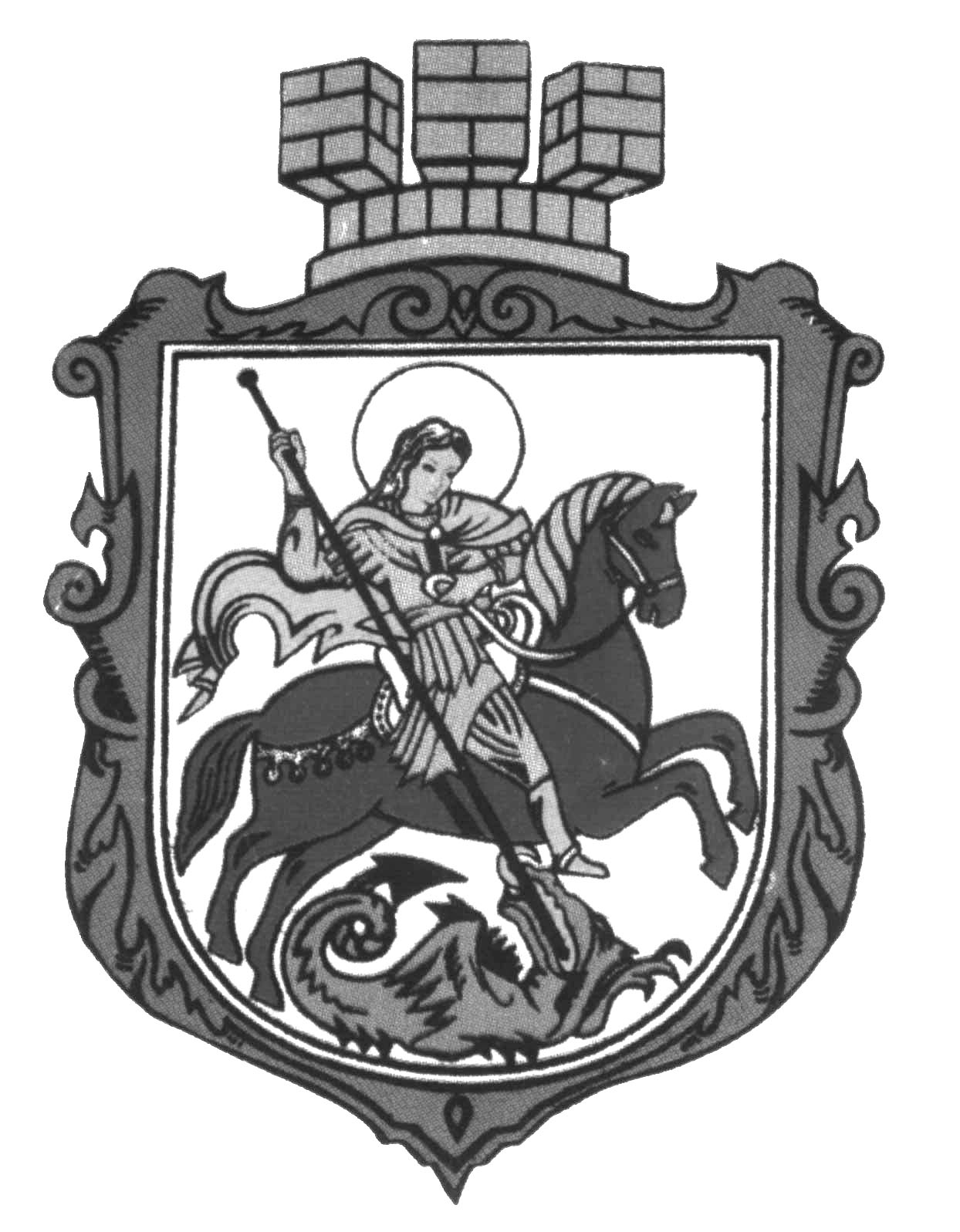 Виконавчий комітет Ніжинської міської ради16600, Чернігівська обл., м. Ніжин, пл. І.Франка, 1                          www.nizhynrada.org                         тел.: (04631) 7-13-63Викуп земельної ділянкиВиконавчий комітет Ніжинської міської ради16600, Чернігівська обл., м. Ніжин, пл. І.Франка, 1                          www.nizhynrada.org                         тел.: (04631) 7-13-63Викуп земельної ділянки1. Надає послугу1. Надає послугуВідділ земельних відносин                                     2. Місце подання документів та отримання результату послуги2. Місце подання документів та отримання результату послуги Центр надання адміністративних послуг Ніжинської міської ради                         (вул. Яворського,7): режим роботи: 8-00 до 17-00, перерва: з 13-00 до 14-00, Вихідні: субота - неділятел.7-13-63,  e-mail: cnap_nizhyn@ukr.net3. Перелік необхідних документів3. Перелік необхідних документів-Заява;- копія свідоцтва(витяг, виписка)  про державну реєстрацію юридичної особи/ фізичної особи-підприємця;- копія паспорту особи та ідентифікаційного коду (тільки для фізичних осіб);                           - копія витягу з державного земельного кадастру на земельну ділянку ;- копія договору оренди земельної ділянки (та додаткової угоди);- копія витягу з реєстру речових прав;- копія витягу з технічної документації про нормативно-грошову оцінку земельної ділянки за поточний рік;- копія листа (документа) з ОДПІ про відсутність заборгованості по орендній платі за землю (вул. Поштова, 2, Центр обслуговування підприємців);- копія документа про право власності на нерухоме майно;                           - копія довідки із управління статистики (тільки для юридичних осіб);- копія статуту завіреного печаткою (тільки для юридичних осіб).4. Оплата4. ОплатаБезкоштовно5. Термін виконання 5. Термін виконання 30 календарних днів з дня подання звернення, у разі неможливості прийняття рішення у такий строк – на першому засіданні після закінчення цього строку6. Порядок розгляду 6. Порядок розгляду - отримання адміністратором ЦНАП заяви та документів від юридичних або фізичних осіб-підприємців, їх реєстрація;- складання опису документів- формування справи;- подання справ на розгляд керівнику виконавчого комітету для візування;- передача справи  адміністратором ЦНАП до відділу земельних відносин;- підготовка спеціалістом відділу земельних відносин проекту рішення міської ради або аргументованої відповіді про відмову у розгляді;- у разі прийняття рішення міської ради  спеціаліст відділу земельних відносин готує копію рішення міської ради або відповідь та передає адміністратору  ЦНАП;- повідомлення адміністратором ЦНАП заявника про результат;- видача заявнику результату адміністративної послуги адміністратором ЦНАП.7. Результат послуги7. Результат послугивитяг з рішення міської ради про включення земельної ділянки до переліку земельних ділянок несільськогосподарського призначення що підлягають продажу шляхом викупу8. Причини відмови8. Причини відмови- не відповідність інформації у наданих документах;- подання неповного комплекту документів;- не дотримання Земельного Кодексу України.9. Законодавча основа9. Законодавча основа- Земельний Кодекс України10. Порядок оскарження10. Порядок оскарженняУ судовому порядку відповідно до чинного законодавства11. Примітки11. Примітки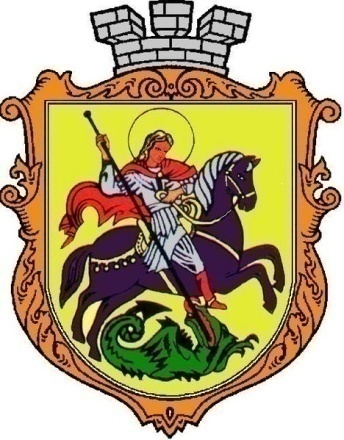 Центр надання адміністративних послуг  Ніжинської міської ради Чернігівської областіЦентр надання адміністративних послуг  Ніжинської міської ради Чернігівської областіЦентр надання адміністративних послуг  Ніжинської міської ради Чернігівської областіЦентр надання адміністративних послуг  Ніжинської міської ради Чернігівської області     Викуп земельної ділянки     Викуп земельної ділянки     Викуп земельної ділянки     Викуп земельної ділянки№з/пЕтапи послугиЕтапи послугиВідповідальна посадова особа і структурний підрозділДія*Термін виконання (днів)1Прийом і перевірка повноти документів, реєстрація заяви, повідомлення заявника про орієнтовний термін виконання Прийом і перевірка повноти документів, реєстрація заяви, повідомлення заявника про орієнтовний термін виконання ЦНАПвиконуєВ день надходження звернення2Передача заяви та пакету документів заявника на резолюцію міському головіПередача заяви та пакету документів заявника на резолюцію міському головіЦНАПвиконуєПротягом 1-2 робочих  днів 3 Передача заяви та пакету документів з відповідною резолюцією відділу земельних відносин для опрацювання Передача заяви та пакету документів з відповідною резолюцією відділу земельних відносин для опрацюванняЦНАПвиконуєПротягом 1-2 робочих  днів4Підготовка проекту рішення  про включення земельної ділянки до переліку земельних ділянок несільськогосподарського призначення що підлягають продажу шляхом викупу Підготовка проекту рішення  про включення земельної ділянки до переліку земельних ділянок несільськогосподарського призначення що підлягають продажу шляхом викупу Відділ земельних відносинпогоджуєПротягом 10 робочих днів5Погодження проекту рішення про включення земельної ділянки до переліку земельних ділянок несільськогосподарського призначення що підлягають продажу шляхом викупу та оприлюднення на офіційному сайті  міської радиПогодження проекту рішення про включення земельної ділянки до переліку земельних ділянок несільськогосподарського призначення що підлягають продажу шляхом викупу та оприлюднення на офіційному сайті  міської радиВідповідні посадові особи і структурні підрозділипогоджуєПротягом 5 робочих днів6Винесення проекту рішення на депутатську комісіюВинесення проекту рішення на депутатську комісіюВідділ земельних відносинвиконуєЗа окремим графіком7Інформування заявника про хід виконання зверненняІнформування заявника про хід виконання зверненняпроміжна відповідь  готується відділом земельних відносин та переадресовується заявнику через ЦНАПвиконуєКожних 30 календарних днів8Виготовлення копій проекту рішення, передача їх до апарату ради, включення допорядку денного пленарного засідання міської радиВиготовлення копій проекту рішення, передача їх до апарату ради, включення допорядку денного пленарного засідання міської радиВідділ земельних відносинвиконуєЗа окремим графіком9Прийняття рішення міською радою про включення земельної ділянки до переліку земельних ділянок несільськогосподарського призначення що підлягають продажу шляхом викупу Прийняття рішення міською радою про включення земельної ділянки до переліку земельних ділянок несільськогосподарського призначення що підлягають продажу шляхом викупу Ніжинська міська радазатверджуєЗа окремим графіком10Оприлюднення рішення на офіційному сайті міської радиОприлюднення рішення на офіційному сайті міської радиВідділ земельних відносинвиконуєПротягом  5 робочих днів після його прийняття11Передача копії рішення міської ради або витягу з рішення міської ради до ЦНАП  Передача копії рішення міської ради або витягу з рішення міської ради до ЦНАП  Відділ земельних відносинвиконуєПротягом 7 робочих днів після підписання рішення12Видача заявнику копії рішення міської ради або витягу з рішення міської ради Видача заявнику копії рішення міської ради або витягу з рішення міської ради ЦНАПвиконуєПротягом  3 робочих  днів13Порядок оскарженняПорядок оскарженняВ судовому порядку В судовому порядку В судовому порядку Виконавчий комітет Ніжинської міської ради16600, Чернігівська обл., м. Ніжин, пл. І.Франка, 1                        www.nizhynrada.org                         тел.: (04631) 7-13-63Дозвіл на виготовлення проекту землеустрою щодо відведення у власність (оренду, постійне користування) земельної ділянкиВиконавчий комітет Ніжинської міської ради16600, Чернігівська обл., м. Ніжин, пл. І.Франка, 1                        www.nizhynrada.org                         тел.: (04631) 7-13-63Дозвіл на виготовлення проекту землеустрою щодо відведення у власність (оренду, постійне користування) земельної ділянки1. Надає послугу1. Надає послугуВідділ земельних відносин 2. Місце подання документів та отримання результату послуги2. Місце подання документів та отримання результату послуги Центр надання адміністративних послуг Ніжинської міської ради         (вул. Яворського,7 ): Режим роботи: понеділок – п’ятниця з 8-00 до 17-00, перерва: з 13-00 до 14-00,Вихідні: субота – неділя, тел. 7-13-63, e-mail: cnap_nizhyn@ukr.net3. Перелік необхідних документів3. Перелік необхідних документів- заява;- копія свідоцтва (витяг, виписка)  про державну реєстрацію юридичної особи/фізичної особи-підприємця;- копія паспорту особи та ідентифікаційного коду (тільки для фізичних осіб);- копія свідоцтва про право власності на нерухоме майно або договір оренди майна, що належить до комунальної власності (для ОСББ акт прийому-передачі від попереднього власника земельної ділянки або авізо);- графічний матеріал на якому зазначене бажане місце розташування земельної ділянки (повинна бути вказана площа та конфігурація земельної ділянки, адреса, цільове призначення);                           - довідка із управління статистики (тільки для юридичних осіб)4. Оплата4. ОплатаБезкоштовно5. Термін виконання 5. Термін виконання 30 календарних днів з дня подання звернення, у разі неможливості прийняття рішення у такий строк – на першому засіданні міської ради після закінчення цього строку6. Порядок розгляду 6. Порядок розгляду - отримання адміністратором ЦНАП заяви та документів від юридичних або фізичних осіб-підприємців, їх реєстрація;- складання опису документів- формування справи;- подання справ на розгляд керівнику виконавчого комітету для візування;- передача справи  адміністратором ЦНАП до відділу земельних відносин;- підготовка спеціалістом відділу земельних відносин проекту рішення міської ради або аргументованої відповіді про відмову у розгляді;- у разі прийняття рішення міської ради спеціаліст відділу земельних відносин готує копію рішення міської ради або відповідь та передає адміністратору  ЦНАП;- повідомлення адміністратором ЦНАП заявника про результат;- видача заявнику результату адміністративної послуги адміністратором ЦНАП.7. Результат послуги7. Результат послуги- витяг з рішення міської ради про надання дозволу на виготовлення проекту землеустрою щодо відведення у власність (в оренду) земельної ділянки .8. Причини відмови8. Причини відмови- невідповідність місця розташування об’єкта вимогам законів, генерального плану  міста та іншої містобудівної документації;- не дотримання Земельного кодексу України;- надання неповного комплекту документів;- не відповідність інформації у наданих документах.9. Законодавча основа9. Законодавча основа- Земельний Кодекс України, Постанова Кабінету Міністрів від 26.05.2004 р. №677 «Про затвердження порядку розроблення проектів землеустрою щодо відведення земельних ділянок».10. Порядок оскарження10. Порядок оскарженняУ судовому порядку згідно чинного законодавства11. Примітки11. Примітки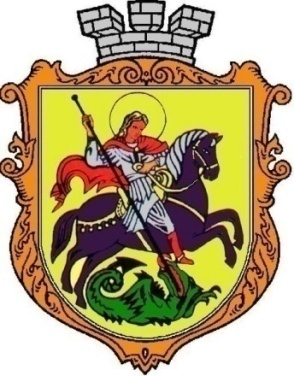 Центр надання адміністративних послуг  Ніжинської міської ради Чернігівської областіЦентр надання адміністративних послуг  Ніжинської міської ради Чернігівської областіЦентр надання адміністративних послуг  Ніжинської міської ради Чернігівської областіЦентр надання адміністративних послуг  Ніжинської міської ради Чернігівської областіДозвіл на виготовлення проекту землеустрою щодо відведення у власність (оренду, постійне користування) земельної ділянки     Дозвіл на виготовлення проекту землеустрою щодо відведення у власність (оренду, постійне користування) земельної ділянки     Дозвіл на виготовлення проекту землеустрою щодо відведення у власність (оренду, постійне користування) земельної ділянки     Дозвіл на виготовлення проекту землеустрою щодо відведення у власність (оренду, постійне користування) земельної ділянки     №з/пЕтапи послугиЕтапи послугиВідповідальна посадова особа і структурний підрозділДія*Термін виконання (днів)1Прийом і перевірка повноти документів, реєстрація заяви, повідомлення заявника про орієнтовний термін виконання Прийом і перевірка повноти документів, реєстрація заяви, повідомлення заявника про орієнтовний термін виконання ЦНАПвиконуєВ день надходження звернення2Передача заяви та пакету документів заявника на резолюцію міському головіПередача заяви та пакету документів заявника на резолюцію міському головіЦНАПвиконуєПротягом 1-2 робочих  днів 3 Передача заяви та пакету документів з відповідною резолюцією відділу земельних відносин для опрацювання Передача заяви та пакету документів з відповідною резолюцією відділу земельних відносин для опрацюванняЦНАПвиконуєПротягом 1-2 робочих  днів4Підготовка проекту рішення про надання дозволу на виготовлення проекту землеустрою щодо відведення у власність (оренду, постійне користування) земельної ділянки     Підготовка проекту рішення про надання дозволу на виготовлення проекту землеустрою щодо відведення у власність (оренду, постійне користування) земельної ділянки     Відділ земельних відносинпогоджуєПротягом 10 робочих днів5Погодження проекту рішення про надання дозволу на виготовлення проекту землеустрою щодо відведення у власність (оренду, постійне користування) земельної ділянки     Погодження проекту рішення про надання дозволу на виготовлення проекту землеустрою щодо відведення у власність (оренду, постійне користування) земельної ділянки     Відповідні посадові особи і структурні підрозділипогоджуєПротягом 5 робочих днів6Винесення проекту рішення на депутатську комісіюВинесення проекту рішення на депутатську комісіюВідділ земельних відносинвиконуєЗа окремим графіком7Інформування заявника про хід виконання зверненняІнформування заявника про хід виконання звернення Проміжна відповідь готується відділом земельних відносин та переадресовується заявнику через ЦНАПвиконуєКожних 30 календарних днів8Виготовлення копій проекту рішення, передача їх до апарату ради, включення допорядку денного пленарного засідання міської радиВиготовлення копій проекту рішення, передача їх до апарату ради, включення допорядку денного пленарного засідання міської радиВідділ земельних відносинвиконуєЗа окремим графіком9Прийняття міською радою рішення про надання дозволу на виготовлення проекту землеустрою щодо відведення у власність (оренду, постійне користування) земельної ділянки або відмоваПрийняття міською радою рішення про надання дозволу на виготовлення проекту землеустрою щодо відведення у власність (оренду, постійне користування) земельної ділянки або відмоваНіжинська міська радазатверджуєЗа окремим графіком10Оприлюднення рішення на офіційному сайті міської радиОприлюднення рішення на офіційному сайті міської радиВідділ земельних відносинвиконуєПротягом  5 робочих днів після його прийняття11Передача копії рішення міської ради або витягу з рішення міської ради до Центру адміністративно – дозвільних процедурПередача копії рішення міської ради або витягу з рішення міської ради до Центру адміністративно – дозвільних процедурВідділ земельних відносинвиконуєПротягом 7 робочих днів після підписання рішення12Видача заявнику копії рішення міської ради або витягу з рішення міської ради Видача заявнику копії рішення міської ради або витягу з рішення міської ради ЦНАПвиконуєПротягом  3 робочих  днів13Механізм оскарження результату адміністративної послугиМеханізм оскарження результату адміністративної послугиВ судовому порядкуВ судовому порядкуВ судовому порядкуВиконавчий комітет Ніжинської міської ради16600, Чернігівська обл., м. Ніжин, пл. І.Франка, 1                          www.nizhynrada.org                         тел.: (04631) 7-13-63Дозвіл на виготовлення технічної документації із землеустрою щодо встановлення (відновлення) меж земельної ділянки на місцевості  Виконавчий комітет Ніжинської міської ради16600, Чернігівська обл., м. Ніжин, пл. І.Франка, 1                          www.nizhynrada.org                         тел.: (04631) 7-13-63Дозвіл на виготовлення технічної документації із землеустрою щодо встановлення (відновлення) меж земельної ділянки на місцевості  1. Надає послугу1. Надає послугуВідділ земельних відносин                                     2. Місце подання документів та отримання результату послуги2. Місце подання документів та отримання результату послуги Центр надання адміністративних послуг Ніжинської міської ради (вул. Яворського,7)Режим роботи:понеділок – п’ятниця  з 8-00 до 17-00,                                         перерва: з 13-00 до 14-00, Вихідні: субота - неділятел.7-13-63, e-mail: cnap_nizhyn@ukr.net3. Перелік необхідних документів3. Перелік необхідних документів- заява;- копія паспорту особи та ідентифікаційного коду;-копія технічного паспорту на будівлю;- копія документів про право власності на нерухоме майно;- копія свідоцтва(витяг, виписка)  про державну реєстрацію юридичної особи/ фізичної особи-підприємця;- копія довідки з управління статистики (тільки для юридичних осіб);- документ, що посвідчує право на земельну ділянку попереднього власника нерухомого майна (договір оренди землі, державний акт постійного користування, акт на земельну ділянку, інше).4. Оплата4. ОплатаБезкоштовно5. Термін виконання 5. Термін виконання 30 календарних днів з дня подання звернення, у разі неможливості прийняття рішення у такий строк – на першому засіданні після закінчення цього строку6. Порядок розгляду 6. Порядок розгляду - отримання адміністратором ЦНАП заяви та документів від юридичних або фізичних осіб-підприємців, їх реєстрація;- складання опису документів- формування справи;- подання справ на розгляд керівнику виконавчого комітету для візування;- передача справи  адміністратором ЦНАП до відділу земельних відносин;- підготовка спеціалістом відділу земельних відносин проекту рішення міської ради або аргументованої відповіді про відмову у розгляді;- у разі прийняття рішення міської ради спеціаліст відділу земельних відносин готує копію рішення міської ради або відповідь та передає адміністратору  ЦНАП;- повідомлення адміністратором ЦНАП заявника про результат;- видача заявнику результату адміністративної послуги адміністратором ЦНАП.7. Результат послуги7. Результат послуги- витяг з рішення міської ради про надання дозволу на виготовлення технічної документації із землеустрою щодо встановлення меж земельної ділянки в натурі (на місцевості).8. Причини відмови8. Причини відмови- не відповідність інформації у наданих документах;- не дотримання Земельного Кодексу України;- подання неповного комплекту документів.9. Законодавча основа9. Законодавча основа- Земельний Кодекс України, Закон України «Про землеустрій» .10. Порядок оскарження10. Порядок оскарженняУ судовому порядку згідно чинного законодавства.11. Примітки11. Примітки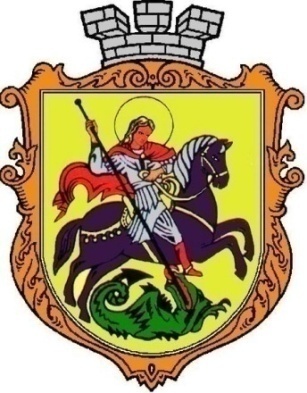 Центр надання адміністративних послуг  Ніжинської міської ради Чернігівської областіЦентр надання адміністративних послуг  Ніжинської міської ради Чернігівської областіЦентр надання адміністративних послуг  Ніжинської міської ради Чернігівської областіЦентр надання адміністративних послуг  Ніжинської міської ради Чернігівської області    Дозвіл на виготовлення технічної документації із землеустрою щодо встановлення (відновлення) меж земельної ділянки в натурі (на місцевості)    Дозвіл на виготовлення технічної документації із землеустрою щодо встановлення (відновлення) меж земельної ділянки в натурі (на місцевості)    Дозвіл на виготовлення технічної документації із землеустрою щодо встановлення (відновлення) меж земельної ділянки в натурі (на місцевості)    Дозвіл на виготовлення технічної документації із землеустрою щодо встановлення (відновлення) меж земельної ділянки в натурі (на місцевості)№з/пЕтапи послугиЕтапи послугиВідповідальна посадова особа і структурний підрозділДія*Термін виконання (днів)1Прийом і перевірка повноти документів, реєстрація заяви, повідомлення заявника про орієнтовний термін виконання Прийом і перевірка повноти документів, реєстрація заяви, повідомлення заявника про орієнтовний термін виконання ЦНАПвиконуєВ день надходження звернення2Передача заяви та пакету документів заявника на резолюцію міському головіПередача заяви та пакету документів заявника на резолюцію міському головіЦНАПвиконуєПротягом 1-2 робочих  днів3Передача заяви та пакету документів з відповідною резолюцією відділу земельних відносин для опрацюванняПередача заяви та пакету документів з відповідною резолюцією відділу земельних відносин для опрацюванняЦНАПвиконуєПротягом 1-2 робочих  днів4Підготовка проекту рішення про надання дозволу на виготовлення технічної документації із землеустрою щодо встановлення (відновлення) меж земельної ділянки в натурі (на місцевості)Підготовка проекту рішення про надання дозволу на виготовлення технічної документації із землеустрою щодо встановлення (відновлення) меж земельної ділянки в натурі (на місцевості)Відділ земельних відносинвиконуєПротягом 10 робочих днів5Погодження проекту рішення міської ради про надання дозволу на виготовлення технічної документації із землеустрою щодо встановлення (відновлення) меж земельної ділянки в натурі (на місцевості) та оприлюднення на офіційному сайті міської радиПогодження проекту рішення міської ради про надання дозволу на виготовлення технічної документації із землеустрою щодо встановлення (відновлення) меж земельної ділянки в натурі (на місцевості) та оприлюднення на офіційному сайті міської радиВідповідні посадові особи і структурні підрозділипогоджують Протягом 5 робочих днів 6Винесення проекту рішення на депутатську комісіюВинесення проекту рішення на депутатську комісіюВідділ земельних відносинвиконуєЗа окремим графіком7Інформування заявника про хід виконання зверненняІнформування заявника про хід виконання звернення Інформацію готує відділ земельних відносин та передає до ЦНАП.  виконуєКожних 30 календарних днів8Направлення проміжної відповіді заявниковіНаправлення проміжної відповіді заявниковіЦНАП направляє підготовлену відповідь відділу земельних відносин заявниковівиконує2 робочих дні9Виготовлення копій проекту рішення, передача їх до апарату ради, включення до порядку денного пленарного засідання міської радиВиготовлення копій проекту рішення, передача їх до апарату ради, включення до порядку денного пленарного засідання міської радиВідділ земельних відносинвиконуєЗа окремим графіком10Прийняття рішення про надання дозволу на виготовлення технічної документації із землеустрою щодо встановлення (відновлення) меж земельної ділянки в натурі (на місцевості) або відмова у його наданні Прийняття рішення про надання дозволу на виготовлення технічної документації із землеустрою щодо встановлення (відновлення) меж земельної ділянки в натурі (на місцевості) або відмова у його наданні Ніжинська міська радазатверджуєЗа окремим графіком11Оприлюднення рішення на офіційному сайті міської ради Оприлюднення рішення на офіційному сайті міської ради Відділ земельних відносинвиконуєПротягом 5 робочих днів після його прийняття12Передача копії рішення міської ради або витягу з рішення міської ради до Центру адміністративно – дозвільних процедурПередача копії рішення міської ради або витягу з рішення міської ради до Центру адміністративно – дозвільних процедурВідділ земельних відносинвиконуєПротягом 7 робочих днів після підписання рішення13Видача заявнику копії рішення міської ради або витягу з рішення міської ради Видача заявнику копії рішення міської ради або витягу з рішення міської ради  ЦНАПвиконуєПротягом 3 робочих днів14Механізм оскарження результату адміністративної послугиМеханізм оскарження результату адміністративної послугиВ судовому порядкуВ судовому порядкуВ судовому порядкуВиконавчий комітет Ніжинської міської ради16600, Чернігівська обл., м. Ніжин, пл. І.Франка, 1                          www.nizhynrada.org                         тел.: (04631) 7-13-63Дозвіл на передачу земельної ділянки в суборендуВиконавчий комітет Ніжинської міської ради16600, Чернігівська обл., м. Ніжин, пл. І.Франка, 1                          www.nizhynrada.org                         тел.: (04631) 7-13-63Дозвіл на передачу земельної ділянки в суборенду1. Надає послугу1. Надає послугуВідділ земельних відносин                                     2. Місце подання документів та отримання результату послуги2. Місце подання документів та отримання результату послуги Центр надання адміністративних послуг Ніжинської міської ради (вул. Яворського, 7): режим роботи: понеділок – п’ятниця  з 8-00 до 17-00, перерва: з 13-00 до 14-00, вихідні: субота-неділя,  тел. 7-13-63, e-mail: cnap_nizhyn@ukr.net3. Перелік необхідних документів3. Перелік необхідних документівВід заявника (суборендаря):- заява про дозвіл на передачу земельної ділянки в суборенду; - копія свідоцтва (витяг, виписка) про державну реєстрацію юридичної/ фізичної особи-підприємця;- копія паспорту особи та ідентифікаційного коду.Від орендаря земельної ділянки:                                                                                                                                                                                                                                                                                                                                                                          - заява що він не заперечує передати земельну ділянку в суборенду;- копія свідоцтва (витяг, виписка) про державну реєстрацію юридичної особи/ фізичної особи-підприємця;- копія паспорту особи та ідентифікаційного коду;- копія договору оренди землі (та додаткової угоди);- копія витягу з реєстру речових прав;- копія витягу з технічної документації про нормативно-грошову оцінку земельної ділянки за поточний рік; - витяг з ДЗК;- копія листа (документа)  з ОДПІ про відсутність заборгованості по орендній платі за землю;- копія документу про право власності на нерухоме майно або договір оренди майна, що належить до комунальної власності;- копія довідки з управління статистики (для юридичних осіб). 4. Оплата4. ОплатаБезкоштовно5. Термін виконання 5. Термін виконання 30 календарних днів з дня подання звернення, у разі неможливості прийняття рішення у такий строк – на першому засіданні міської ради після закінчення цього строку6. Порядок розгляду 6. Порядок розгляду - отримання адміністратором ЦНАП заяви та документів від юридичних або фізичних осіб-підприємців, їх реєстрація;- складання опису документів- формування справи;- подання справ на розгляд керівнику виконавчого комітету для візування;- передача справи  адміністратором ЦНАП до відділу земельних відносин;- підготовка спеціалістом відділу земельних відносин проекту рішення міської ради або аргументованої відповіді про відмову у розгляді;- у разі прийняття рішення міської ради спеціаліст відділу земельних відносин готує копію рішення міської ради або відповідь та передає адміністратору  ЦНАП;- повідомлення адміністратором ЦНАП заявника про результат;- видача заявнику результату адміністративної послуги адміністратором ЦНАП.7. Результат послуги7. Результат послуги- витяг з рішення міської ради про дозвіл на передачу земельної ділянки в суборенду 8. Причини відмови8. Причини відмови- не відповідність інформації в наданих документах;- не дотримання Земельного кодексу України;- подання неповного комплекту документів.9. Законодавча основа9. Законодавча основа- Земельний Кодекс України, Закон України «Про оренду землі», Податковий Кодекс України, Закон України «Про землеустрій»10. Порядок оскарження10. Порядок оскарженняУ судовому порядку згідно чинного законодавства11. Примітки11. Примітки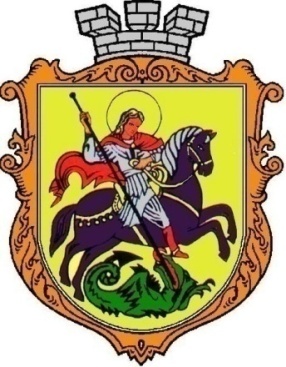 Центр надання адміністративних послуг  Ніжинської міської ради Чернігівської областіЦентр надання адміністративних послуг  Ніжинської міської ради Чернігівської областіЦентр надання адміністративних послуг  Ніжинської міської ради Чернігівської областіЦентр надання адміністративних послуг  Ніжинської міської ради Чернігівської областіДозвіл на передачу земельної ділянки в суборендуДозвіл на передачу земельної ділянки в суборендуДозвіл на передачу земельної ділянки в суборендуДозвіл на передачу земельної ділянки в суборенду№з/пЕтапи послугиЕтапи послугиВідповідальна посадова особа і структурний підрозділДія*Термін виконання (днів)1Прийом і перевірка повноти документів, реєстрація заяви, повідомлення заявника про орієнтовний термін виконання Прийом і перевірка повноти документів, реєстрація заяви, повідомлення заявника про орієнтовний термін виконання ЦНАПвиконуєВ день надходження звернення2Передача заяви та пакету документів заявника на резолюцію міському головіПередача заяви та пакету документів заявника на резолюцію міському головіЦНАПвиконуєПротягом 1-2 робочих  днів3Передача заяви та пакету документів з відповідною резолюцією відділу земельних відносин для опрацюванняПередача заяви та пакету документів з відповідною резолюцією відділу земельних відносин для опрацюванняЦНАПвиконуєПротягом 1-2 робочих  днів4Підготовка проекту рішення про надання дозволу на передачу земельної ділянки в суборенду Підготовка проекту рішення про надання дозволу на передачу земельної ділянки в суборенду Відділ земельних відносинвиконуєПротягом 10 робочих днів5Погодження проекту рішення міської ради про надання дозволу на передачу земельної ділянки в суборенду   Погодження проекту рішення міської ради про надання дозволу на передачу земельної ділянки в суборенду   Відповідні посадові особи і структурні підрозділипогоджують Протягом 5 робочих днів 6Винесення проекту рішення на депутатську комісіюВинесення проекту рішення на депутатську комісіюВідділ земельних відносинвиконуєЗа окремим графіком7Інформування заявника про хід виконання зверненняІнформування заявника про хід виконання звернення Інформацію готує відділ земельних відносин та передає до ЦНАП.  виконуєКожних 30 календарних днів8Направлення проміжної відповіді заявниковіНаправлення проміжної відповіді заявниковіЦНАП направляє підготовлену відповідь відділу земельних відносин заявниковівиконує2 робочих дні9Виготовлення копій проекту рішення, передача їх до апарату ради, включення до порядку денного пленарного засідання міської радиВиготовлення копій проекту рішення, передача їх до апарату ради, включення до порядку денного пленарного засідання міської радиВідділ земельних відносинвиконуєЗа окремим графіком10Прийняття рішення про надання дозволу на передачу земельної ділянки в суборенду  або відмова у його наданні Прийняття рішення про надання дозволу на передачу земельної ділянки в суборенду  або відмова у його наданні Ніжинська міська радазатверджуєЗа окремим графіком11Оприлюднення рішення на офіційному сайті міської ради Оприлюднення рішення на офіційному сайті міської ради Відділ земельних відносинвиконуєПротягом 5 робочих днів після його прийняття12Передача копії рішення міської ради або витягу з рішення міської ради до  ЦНАППередача копії рішення міської ради або витягу з рішення міської ради до  ЦНАПВідділ земельних відносинвиконуєПротягом 7 робочих днів після підписання рішення13Видача заявнику копії рішення міської ради або витягу з рішення міської ради Видача заявнику копії рішення міської ради або витягу з рішення міської ради  ЦНАПвиконуєПротягом 3 робочих днів14Механізм оскарження результату адміністративної послугиМеханізм оскарження результату адміністративної послугиВ судовому порядкуВ судовому порядкуВ судовому порядкуВиконавчий комітет Ніжинської міської ради16600, Чернігівська обл., м. Ніжин, пл. І.Франка, 1                         www.nizhynrada.org                         тел.: (04631) 7-13-63Продовження терміну реєстрації договору оренди землі Виконавчий комітет Ніжинської міської ради16600, Чернігівська обл., м. Ніжин, пл. І.Франка, 1                         www.nizhynrada.org                         тел.: (04631) 7-13-63Продовження терміну реєстрації договору оренди землі 1. Надає послугу1. Надає послугуВідділ земельних відносин                                     2. Місце подання документів та отримання результату послуги2. Місце подання документів та отримання результату послуги Центр надання адміністративних послуг Ніжинської міської ради (вул. Яворського,7)Режим роботи: Понеділок – п’ятниця з 8-00 до 17-00, перерва: з 13-00 до 14-00вихідні дні: субота - неділя                   тел. 7-13-63, e-mail: cnap_nizhyn@ukr.net3. Перелік необхідних документів3. Перелік необхідних документів- заява;- копія свідоцтва (витяг, виписка) про державну реєстрацію юридичної особи/ фізичної особи-підприємця;- копія паспорту особи та ідентифікаційного коду (тільки для фізичних осіб);- копія виписки з рішення сесії з попереднім терміном реєстрації.4. Оплата4. ОплатаБезкоштовно5. Термін виконання 5. Термін виконання 30 календарних днів з дня подання звернення, у разі неможливості прийняття рішення у такий строк – на першому засіданні після закінчення цього строку6. Порядок розгляду 6. Порядок розгляду - отримання адміністратором ЦНАП заяви та документів від юридичних або фізичних осіб-підприємців, їх реєстрація;- складання опису документів- формування справи;- подання справ на розгляд керівнику виконавчого комітету для візування;- передача справи  адміністратором ЦНАП до відділу земельних відносин;- підготовка спеціалістом відділу земельних відносин проекту рішення міської ради або аргументованої відповіді про відмову у розгляді;- у разі прийняття рішення міської ради спеціаліст відділу земельних відносин готує копію рішення міської ради або відповідь та передає адміністратору  ЦНАП;- повідомлення адміністратором ЦНАП заявника про результат;- видача заявнику результату адміністративної послуги адміністратором ЦНАП.7. Результат послуги7. Результат послугивитяг з рішення міської ради про надання дозволу на продовження терміну реєстрації договору оренди землі 8. Причини відмови8. Причини відмови- не відповідність інформації у наданих документах;- не дотримання Земельного кодексу України;- подання неповного комплекту документів.9. Законодавча основа9. Законодавча основа- Земельний Кодекс України, Закон України «Про оренду землі».10. Порядок оскарження10. Порядок оскарженняУ судовому порядку  згідно чинного законодавства11. Примітки11. Примітки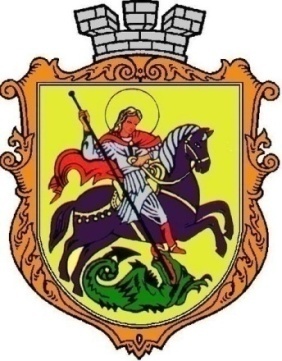 Центр надання адміністративних послуг  Ніжинської міської ради Чернігівської областіЦентр надання адміністративних послуг  Ніжинської міської ради Чернігівської областіЦентр надання адміністративних послуг  Ніжинської міської ради Чернігівської областіЦентр надання адміністративних послуг  Ніжинської міської ради Чернігівської областіДозвіл на продовження терміну реєстрації договору оренди землі     Дозвіл на продовження терміну реєстрації договору оренди землі     Дозвіл на продовження терміну реєстрації договору оренди землі     Дозвіл на продовження терміну реєстрації договору оренди землі     №з/пЕтапи послугиЕтапи послугиВідповідальна посадова особа і структурний підрозділДія*Термін виконання (днів)1Прийом і перевірка повноти документів, реєстрація заяви, повідомлення заявника про орієнтовний термін виконання Прийом і перевірка повноти документів, реєстрація заяви, повідомлення заявника про орієнтовний термін виконання ЦНАПвиконуєВ день надходження звернення2Передача заяви та пакету документів заявника на резолюцію міському головіПередача заяви та пакету документів заявника на резолюцію міському головіЦНАПвиконуєПротягом 1-2 робочих  днів3Передача заяви та пакету документів з відповідною резолюцією відділу земельних відносин для опрацюванняПередача заяви та пакету документів з відповідною резолюцією відділу земельних відносин для опрацюванняЦНАПвиконуєПротягом 1-2 робочих  днів4Підготовка проекту рішення про надання дозволу   на продовження терміну реєстрації договору оренди землі     Підготовка проекту рішення про надання дозволу   на продовження терміну реєстрації договору оренди землі     Відділ земельних відносинвиконуєПротягом 10 робочих днів5Погодження проекту рішення міської ради про надання дозвілу на продовження терміну реєстрації договору оренди землі     Погодження проекту рішення міської ради про надання дозвілу на продовження терміну реєстрації договору оренди землі     Відповідні посадові особи і структурні підрозділипогоджують Протягом 5 робочих днів 6Винесення проекту рішення на депутатську комісіюВинесення проекту рішення на депутатську комісіюВідділ земельних відносинвиконуєЗа окремим графіком7Інформування заявника про хід виконання зверненняІнформування заявника про хід виконання звернення Інформацію готує відділ земельних відносин та передає до ЦНАП.  виконуєКожних 30 календарних днів8Направлення проміжної відповіді заявниковіНаправлення проміжної відповіді заявниковіЦНАП направляє підготовлену відповідь відділу земельних відносин заявниковівиконує2 робочих дні9Виготовлення копій проекту рішення, передача їх до апарату ради, включення до порядку денного пленарного засідання міської радиВиготовлення копій проекту рішення, передача їх до апарату ради, включення до порядку денного пленарного засідання міської радиВідділ земельних відносинвиконуєЗа окремим графіком10Прийняття рішення про надання дозволу  на продовження терміну реєстрації договору оренди землі або  відмова у його наданні Прийняття рішення про надання дозволу  на продовження терміну реєстрації договору оренди землі або  відмова у його наданні Ніжинська міська радазатверджуєЗа окремим графіком11Оприлюднення рішення на офіційному сайті міської ради Оприлюднення рішення на офіційному сайті міської ради Відділ земельних відносинвиконуєПротягом 5 робочих днів після його прийняття12Передача копії рішення міської ради або витягу з рішення міської ради до Центру  надання адміністративних послугПередача копії рішення міської ради або витягу з рішення міської ради до Центру  надання адміністративних послугВідділ земельних відносинвиконуєПротягом 7 робочих днів після підписання рішення13Видача заявнику копії рішення міської ради або витягу з рішення міської ради Видача заявнику копії рішення міської ради або витягу з рішення міської ради  ЦНАПвиконуєПротягом 3 робочих днів    14Механізм оскарження результату адміністративної послугиМеханізм оскарження результату адміністративної послугиВ судовому порядкуВ судовому порядкуВ судовому порядкуВиконавчий комітет Ніжинської міської ради16600, Чернігівська обл., м. Ніжин, пл. І.Франка, 1                         www.nizhynrada.org                         тел.: (04631) 7-13-63Поновлення договору оренди земельної ділянки Виконавчий комітет Ніжинської міської ради16600, Чернігівська обл., м. Ніжин, пл. І.Франка, 1                         www.nizhynrada.org                         тел.: (04631) 7-13-63Поновлення договору оренди земельної ділянки 1. Надає послугу1. Надає послугуНіжинська міська рада через відділ земельних відносин                                2. Місце подання документів та отримання результату послуги2. Місце подання документів та отримання результату послуги Центр надання адміністративних послуг Ніжинської міської ради               (вул. Яворського, 7)Режим роботи: понеділок – п’ятниця з 8-00 до 17-00, перерва: з 13-00 до 14-00,  вихідні дня: субота- неділя тел. 7-13-63, e-mail: cnap_nizhyn@ukr.net3. Перелік необхідних документів3. Перелік необхідних документів- заява;-  витяг з державного земельного кадастру на земельну ділянку;- копія свідоцтва (витяг, виписка) про державну реєстрацію юридичної особи/ фізичної особи-підприємця;- копія паспорту особи та ідентифікаційного коду (тільки для фізичних осіб);- копія договору оренди землі (та додаткової угоди);- копія витягу з реєстру речових прав;- копія витягу з технічної документації про нормативно-грошову оцінку земельної ділянки за поточний рік; - копія листа (документа) з ОДПІ про відсутність заборгованості по орендній платі за землю (вул. Поштова, 2, центр обслуговування підприємців);- копія довідки з управління статистики (для юридичних осіб);- копія документу про право власності на нерухоме майно.4. Оплата4. ОплатаБезкоштовно5. Термін виконання 5. Термін виконання 30 календарних днів з дня подання звернення, у разі неможливості прийняття рішення у такий строк – на першому засіданні після закінчення цього строку6. Порядок розгляду 6. Порядок розгляду - отримання адміністратором ЦНАП заяви та документів від юридичних або фізичних осіб-підприємців, їх реєстрація;- складання опису документів- формування справи;- подання справ на розгляд керівнику виконавчого комітету для візування;- передача справи  адміністратором ЦНАП до відділу земельних відносин;- підготовка спеціалістом відділу земельних відносин проекту рішення міської ради або аргументованої відповіді про відмову у розгляді;- у разі прийняття рішення міської ради  спеціаліст відділу земельних відносин готує копію рішення міської ради або відповідь та передає адміністратору  ЦНАП;- повідомлення адміністратором ЦНАП заявника про результат;- видача заявнику результату адміністративної послуги адміністратором ЦНАП.7. Результат послуги7. Результат послугивитяг з рішення міської ради про поновлення договору оренди землі та додаткова угода до попереднього договору оренди землі.8. Причини відмови8. Причини відмови- не відповідність інформації у наданих документах;- не дотримання Земельного Кодексу України;- надання неповного комплекту документів.9. Законодавча основа9. Законодавча основа- Земельний Кодекс України, Закон України «Про оренду землі», Податковий Кодекс України, Постанова Кабінету Міністрів України від 17 жовтня 2012 року №1051, Закон України «Про Державний земельний кадастр», Закон України «Про державну реєстрацію речових прав на нерухоме майно та їх обтяжень»10. Порядок оскарження10. Порядок оскарженняУ судовому порядку відповідно до чинного законодавства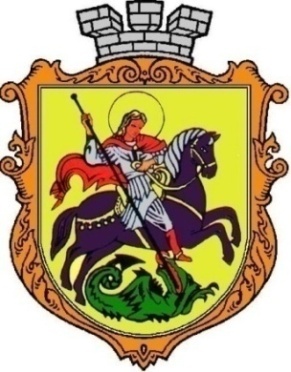 Центр надання адміністративних послуг  Ніжинської міської ради Чернігівської областіЦентр надання адміністративних послуг  Ніжинської міської ради Чернігівської областіЦентр надання адміністративних послуг  Ніжинської міської ради Чернігівської областіЦентр надання адміністративних послуг  Ніжинської міської ради Чернігівської областіПоновлення договору оренди земельної ділянкиПоновлення договору оренди земельної ділянкиПоновлення договору оренди земельної ділянкиПоновлення договору оренди земельної ділянки№з/пЕтапи послугиЕтапи послугиВідповідальна посадова особа і структурний підрозділДія*Термін виконання (днів)1Прийом і перевірка повноти документів, реєстрація заяви, повідомлення заявника про орієнтовний термін виконання Прийом і перевірка повноти документів, реєстрація заяви, повідомлення заявника про орієнтовний термін виконання ЦНАПвиконуєВ день надходження звернення2Передача заяви та пакету документів заявника на резолюцію міському головіПередача заяви та пакету документів заявника на резолюцію міському головіЦНАПвиконуєПротягом 1-2 робочих  днів3Передача заяви та пакету документів з відповідною резолюцією відділу земельних відносин для опрацюванняПередача заяви та пакету документів з відповідною резолюцією відділу земельних відносин для опрацюванняЦНАПвиконуєПротягом 1-2 робочих  днів4Підготовка проекту рішення про поновлення договору оренди земельної ділянкиПідготовка проекту рішення про поновлення договору оренди земельної ділянкиВідділ земельних відносинвиконуєПротягом 10 робочих днів5Погодження проекту рішення міської ради про поновлення договору оренди земельної ділянкиПогодження проекту рішення міської ради про поновлення договору оренди земельної ділянкиВідповідні посадові особи і структурні підрозділипогоджують Протягом 5 робочих днів 6Винесення проекту рішення на депутатську комісіюВинесення проекту рішення на депутатську комісіюВідділ земельних відносинвиконуєЗа окремим графіком7Інформування заявника про хід виконання зверненняІнформування заявника про хід виконання звернення Інформацію готує відділ земельних відносин та передає до ЦНАП.  виконуєКожних 30 календарних днів8Направлення проміжної відповіді заявниковіНаправлення проміжної відповіді заявниковіЦНАП направляє підготовлену відповідь відділу земельних відносин заявниковівиконує2 робочих дні9Виготовлення копій проекту рішення, передача їх до апарату ради, включення до порядку денного пленарного засідання міської радиВиготовлення копій проекту рішення, передача їх до апарату ради, включення до порядку денного пленарного засідання міської радиВідділ земельних відносинвиконуєЗа окремим графіком10Прийняття рішення про  поновлення договору оренди земельної ділянки або відмова у його наданні Прийняття рішення про  поновлення договору оренди земельної ділянки або відмова у його наданні Ніжинська міська радазатверджуєЗа окремим графіком11Оприлюднення рішення на офіційному сайті міської ради Оприлюднення рішення на офіційному сайті міської ради Відділ земельних відносинвиконуєПротягом 5 робочих днів після його прийняття12Передача копії рішення міської ради або витягу з рішення міської ради до Центру  надання адміністративних послугПередача копії рішення міської ради або витягу з рішення міської ради до Центру  надання адміністративних послугВідділ земельних відносинвиконуєПротягом 7 робочих днів після підписання рішення13Видача заявнику копії рішення міської ради або витягу з рішення міської ради Видача заявнику копії рішення міської ради або витягу з рішення міської ради  ЦНАПвиконуєПротягом 3 робочих днів14Механізм оскарження результату адміністративної послугиМеханізм оскарження результату адміністративної послугиВ судовому порядкуВ судовому порядкуВ судовому порядкуВиконавчий комітет Ніжинської міської ради16600, Чернігівська обл., м. Ніжин, пл. І.Франка, 1                         www.nizhynrada.org                         тел.: (04631) 7-13-63Внесення змін в рішення міської ради у галузі земельних відносин Виконавчий комітет Ніжинської міської ради16600, Чернігівська обл., м. Ніжин, пл. І.Франка, 1                         www.nizhynrada.org                         тел.: (04631) 7-13-63Внесення змін в рішення міської ради у галузі земельних відносин 1. Надає послугу1. Надає послугуВідділ земельних відносин                                2. Місце подання документів та отримання результату послуги2. Місце подання документів та отримання результату послуги Центр надання адміністративних послуг Ніжинської міської ради                     (вул. Яворського,7): Режим роботи:Понеділок – п’ятницяз 8-00 до 17-00, перерва: з 13-00 до 14-00, вихідний субота - неділятел.7-13-63,  e-mail: cnap_nizhyn@ukr.net3. Перелік необхідних документів3. Перелік необхідних документів- заява;- копія свідоцтва (витяг, виписка) про державну реєстрацію фізичної/юридичної особи підприємця.- копія паспорту особи та ідентифікаційного коду (тільки для фізичних осіб);- копія виписки з рішення міської ради.                           4. Оплата4. ОплатаБезкоштовно5. Термін виконання 5. Термін виконання 30 календарних днів з дня подання звернення, у разі неможливості прийняття рішення у такий строк – на першому засіданні міської ради після закінчення цього строку6. Порядок розгляду 6. Порядок розгляду - отримання адміністратором ЦНАП заяви та документів від юридичних або фізичних осіб-підприємців, їх реєстрація;- складання опису документів- формування справи;- подання справ на розгляд керівнику виконавчого комітету для візування;- передача справи  адміністратором ЦНАП до відділу земельних відносин;- підготовка спеціалістом відділу земельних відносин проекту рішення міської ради або аргументованої відповіді про відмову у розгляді;- у разі прийняття рішення міської ради спеціаліст відділу земельних відносин готує копію рішення міської ради або відповідь та передає адміністратору  ЦНАП;- повідомлення адміністратором ЦНАП заявника про результат;- видача заявнику результату адміністративної послуги адміністратором ЦНАП.7. Результат послуги7. Результат послуги- витяг з рішення міської ради про внесення змін.8. Причини відмови8. Причини відмови- не відповідність інформації у наданих документах;- не дотримання Земельного Кодексу України;- подання неповного комплекту документів.9. Законодавча основа9. Законодавча основа- Земельний Кодекс України, Закон України «Про оренду землі», Податковий Кодекс України, Постанова Кабінету Міністрів України від 17 жовтня 2012 року №1051, Закон України «Про Державний земельний кадастр», Закон України «Про державну реєстрацію речових прав на нерухоме майно та їх обтяжень»10. Порядок оскарження10. Порядок оскарженняУ судовому порядку відповідно до чинного законодавства11. Примітки11. Примітки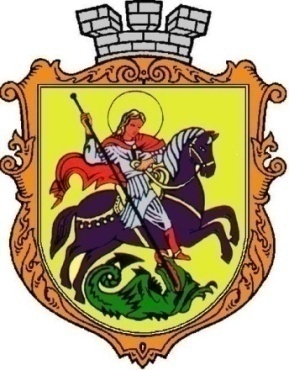 Центр надання адміністративних послуг  Ніжинської міської ради Чернігівської областіЦентр надання адміністративних послуг  Ніжинської міської ради Чернігівської областіЦентр надання адміністративних послуг  Ніжинської міської ради Чернігівської областіЦентр надання адміністративних послуг  Ніжинської міської ради Чернігівської областіВнесення змін в рішення міської ради у галузі земельних відносин Внесення змін в рішення міської ради у галузі земельних відносин Внесення змін в рішення міської ради у галузі земельних відносин Внесення змін в рішення міської ради у галузі земельних відносин №з/пЕтапи послугиЕтапи послугиВідповідальна посадова особа і структурний підрозділДія*Термін виконання (днів)1Прийом і перевірка повноти документів, реєстрація заяви, повідомлення заявника про орієнтовний термін виконання Прийом і перевірка повноти документів, реєстрація заяви, повідомлення заявника про орієнтовний термін виконання ЦНАПвиконуєВ день надходження звернення2Передача заяви та пакету документів заявника на резолюцію міському головіПередача заяви та пакету документів заявника на резолюцію міському головіЦНАПвиконуєПротягом 1-2 робочих  днів3Передача заяви та пакету документів з відповідною резолюцією відділу земельних відносин для опрацюванняПередача заяви та пакету документів з відповідною резолюцією відділу земельних відносин для опрацюванняЦНАПвиконуєПротягом 1-2 робочих  днів4Підготовка проекту рішення про  внесення змін в рішення міської ради у галузі земельних відносинПідготовка проекту рішення про  внесення змін в рішення міської ради у галузі земельних відносинВідділ земельних відносинвиконуєПротягом 10 робочих днів5Погодження проекту рішення міської ради про  внесення змін в рішення міської ради у галузі земельних відносин Погодження проекту рішення міської ради про  внесення змін в рішення міської ради у галузі земельних відносин Відповідні посадові особи і структурні підрозділипогоджують Протягом 5 робочих днів 6Винесення проекту рішення на депутатську комісіюВинесення проекту рішення на депутатську комісіюВідділ земельних відносинвиконуєЗа окремим графіком7Інформування заявника про хід виконання зверненняІнформування заявника про хід виконання звернення Інформацію готує відділ земельних відносин та передає до ЦНАП.  виконуєКожних 30 календарних днів8Направлення проміжної відповіді заявниковіНаправлення проміжної відповіді заявниковіЦНАП направляє підготовлену відповідь відділу земельних відносин заявниковівиконує2 робочих дні9Виготовлення копій проекту рішення, передача їх до апарату ради, включення до порядку денного пленарного засідання міської радиВиготовлення копій проекту рішення, передача їх до апарату ради, включення до порядку денного пленарного засідання міської радиВідділ земельних відносинвиконуєЗа окремим графіком10Прийняття рішення про  внесення змін в рішення міської ради у галузі земельних відносин або  відмова у його наданні Прийняття рішення про  внесення змін в рішення міської ради у галузі земельних відносин або  відмова у його наданні Ніжинська міська радазатверджуєЗа окремим графіком11Оприлюднення рішення на офіційному сайті міської ради Оприлюднення рішення на офіційному сайті міської ради Відділ земельних відносинвиконуєПротягом 5 робочих днів після його прийняття12Передача копії рішення міської ради або витягу з рішення міської ради до Центру  надання адміністративних послугПередача копії рішення міської ради або витягу з рішення міської ради до Центру  надання адміністративних послугВідділ земельних відносинвиконуєПротягом 7 робочих днів після підписання рішення13Видача заявнику копії рішення міської ради або витягу з рішення міської ради Видача заявнику копії рішення міської ради або витягу з рішення міської ради  ЦНАПвиконуєПротягом 3 робочих днів 14Механізм оскарження результату адміністративної послугиМеханізм оскарження результату адміністративної послугиВ судовому порядкуВ судовому порядкуВ судовому порядкуВиконавчий комітет Ніжинської міської ради16600, Чернігівська обл., м. Ніжин, пл. І.Франка, 1                         www.nizhynrada.org                         тел.: (04631) 7-13-63Припинення дії договору оренди землі або державного акту про право постійного користуванняВиконавчий комітет Ніжинської міської ради16600, Чернігівська обл., м. Ніжин, пл. І.Франка, 1                         www.nizhynrada.org                         тел.: (04631) 7-13-63Припинення дії договору оренди землі або державного акту про право постійного користування1. Надає послугу1. Надає послугуВідділ земельних відносин                                2. Місце подання документів та отримання результату послуги2. Місце подання документів та отримання результату послуги Центр надання адміністративних послуг Ніжинської міської ради (вул. Яворського,7): Режим роботи:8-00 - 17-00, перерва: з 13-00 до 14-00, вихідні: субота – неділя,  тел. 7-13-63, e-mail: cnap_nizhyn@ukr.net3. Перелік необхідних документів3. Перелік необхідних документів- заява встановленого зразка;- копія паспорту особи та ідентифікаційного коду;- копія свідоцтва(витяг, виписка) про державну реєстрацію юридичної особи/ фізичної особи-підприємця;- витяг з Державного земельного кадастру на земельну ділянку;- копія довідки з управління статистики (для юридичних осіб);- копія договору оренди землі (та додаткової угоди);- копія витягу з реєстру речових прав;- лист (документ) з ОДПІ про відсутність заборгованості по орендній платі за землю (вул. Поштова, 2, центр обслуговування підприємців);- копія документів, що посвідчують перехід права власності на нерухоме майно до іншої особи.4. Оплата4. ОплатаБезкоштовно5. Термін виконання 5. Термін виконання 30 календарних днів з дня подання звернення, у разі неможливості прийняття рішення у такий строк – на першому засіданні міської ради після закінчення цього строку6. Порядок розгляду 6. Порядок розгляду - отримання адміністратором ЦНАП заяви та документів від юридичних або фізичних осіб-підприємців, їх реєстрація;- складання опису документів- формування справи;- подання справ на розгляд керівнику виконавчого комітету для візування;- передача справи  адміністратором ЦНАП до відділу земельних відносин;- підготовка спеціалістом відділу земельних відносин проекту рішення міської ради або аргументованої відповіді про відмову у розгляді;- у разі прийняття рішення міської ради спеціаліст відділу земельних відносин готує копію рішення міської ради або відповідь та передає адміністратору  ЦНАП;- повідомлення адміністратором ЦНАП заявника про результат;- видача заявнику результату адміністративної послуги адміністратором ЦНАП.7. Результат послуги7. Результат послуги- витяг з рішення міської ради про припинення терміну дії договору оренди землі.8. Причини відмови8. Причини відмови- не відповідність інформації у наданих документах;- не дотримання Земельного Кодексу України;- подання неповного комплекту документів.9. Законодавча основа9. Законодавча основа- Земельний Кодекс України, Закон України «Про оренду землі», Податковий Кодекс України, Постанова Кабінету Міністрів України від 17 жовтня 2012 року №1051, Закон України «Про Державний земельний кадастр», Закон України «Про державну реєстрацію речових прав на нерухоме майно та їх обтяжень»10. Порядок оскарження10. Порядок оскарженняУ судовому порядку відповідно до чинного законодавства11. Примітки11. Примітки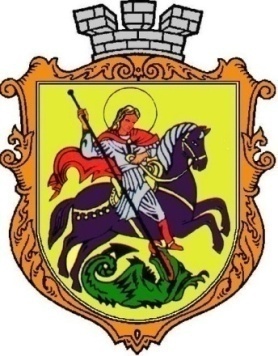 Центр надання адміністративних послуг  Ніжинської міської ради Чернігівської областіЦентр надання адміністративних послуг  Ніжинської міської ради Чернігівської областіЦентр надання адміністративних послуг  Ніжинської міської ради Чернігівської областіЦентр надання адміністративних послуг  Ніжинської міської ради Чернігівської областіПрипинення дії договору оренди землі або державного акту про право постійного користування  Припинення дії договору оренди землі або державного акту про право постійного користування  Припинення дії договору оренди землі або державного акту про право постійного користування  Припинення дії договору оренди землі або державного акту про право постійного користування  №з/пЕтапи послугиЕтапи послугиВідповідальна посадова особа і структурний підрозділДія*Термін виконання (днів)1Прийом і перевірка повноти документів, реєстрація заяви, повідомлення заявника про орієнтовний термін виконання Прийом і перевірка повноти документів, реєстрація заяви, повідомлення заявника про орієнтовний термін виконання ЦНАПвиконуєВ день надходження звернення2Передача заяви та пакету документів заявника на резолюцію міському головіПередача заяви та пакету документів заявника на резолюцію міському головіЦНАПвиконуєПротягом 1-2 робочих  днів3Передача заяви та пакету документів з відповідною резолюцією відділу земельних відносин для опрацюванняПередача заяви та пакету документів з відповідною резолюцією відділу земельних відносин для опрацюванняЦНАПвиконуєПротягом 1-2 робочих  днів4Підготовка проекту рішення про припинення дії договору оренди землі або державного акту про право постійного користування  Підготовка проекту рішення про припинення дії договору оренди землі або державного акту про право постійного користування  Відділ земельних відносинвиконуєПротягом 10 робочих днів5Погодження проекту рішення міської ради про припинення дії договору оренди землі або державного акту про право постійного користування землею   Погодження проекту рішення міської ради про припинення дії договору оренди землі або державного акту про право постійного користування землею   Відповідні посадові особи і структурні підрозділипогоджують Протягом 5 робочих днів 6Винесення проекту рішення на депутатську комісіюВинесення проекту рішення на депутатську комісіюВідділ земельних відносинвиконуєЗа окремим графіком7Інформування заявника про хід виконання зверненняІнформування заявника про хід виконання звернення Інформацію готує відділ земельних відносин та передає до ЦНАП.  виконуєКожних 30 календарних днів8Направлення проміжної відповіді заявниковіНаправлення проміжної відповіді заявниковіЦНАП направляє підготовлену відповідь відділу земельних відносин заявниковівиконує2 робочих дні9Виготовлення копій проекту рішення, передача їх до апарату ради, включення до порядку денного пленарного засідання міської радиВиготовлення копій проекту рішення, передача їх до апарату ради, включення до порядку денного пленарного засідання міської радиВідділ земельних відносинвиконуєЗа окремим графіком10Прийняття рішення про припинення дії договору оренди землі або державного акту про право постійного користування  або  відмова у його наданні Прийняття рішення про припинення дії договору оренди землі або державного акту про право постійного користування  або  відмова у його наданні Ніжинська міська радазатверджуєЗа окремим графіком11Оприлюднення рішення на офіційному сайті міської ради Оприлюднення рішення на офіційному сайті міської ради Відділ земельних відносинвиконуєПротягом 5 робочих днів після його прийняття12Передача копії рішення міської ради або витягу з рішення міської ради до Центру  надання адміністративних послугПередача копії рішення міської ради або витягу з рішення міської ради до Центру  надання адміністративних послугВідділ земельних відносинвиконуєПротягом 7 робочих днів після підписання рішення13Видача заявнику копії рішення міської ради або витягу з рішення міської ради Видача заявнику копії рішення міської ради або витягу з рішення міської ради  ЦНАПвиконуєПротягом 3 робочих днів   14 Механізм оскарження результату адміністративної послугиМеханізм оскарження результату адміністративної послугиВ судовому порядкуВ судовому порядкуВ судовому порядкуВиконавчий комітет Ніжинської міської ради16600, Чернігівська обл., м. Ніжин, пл. І.Франка, 1                          www.nizhynrada.org                         тел.: (04631) 7-13-63Затвердження проекту землеустрою щодо відведення земельної ділянкиВиконавчий комітет Ніжинської міської ради16600, Чернігівська обл., м. Ніжин, пл. І.Франка, 1                          www.nizhynrada.org                         тел.: (04631) 7-13-63Затвердження проекту землеустрою щодо відведення земельної ділянки1. Надає послугу1. Надає послугуВідділ земельних відносин                                     2. Місце подання документів та отримання результату послуги2. Місце подання документів та отримання результату послуги Центр надання адміністративних послуг Ніжинської міської ради (вул. Яворського,7):Режим роботи: понеділок – п’ятниця з 8-00 до 17-00,         перерва: з 13-00 до 14-00вихідні дні: субота - неділя тел.7-13-63,e-mail: cnap_nizhyn@ukr.net3. Перелік необхідних документів3. Перелік необхідних документів- заява;- проект землеустрою щодо відведення земельної ділянки;- витяг з державного земельного кадастру на земельну ділянку;- документ, який підтверджує повноваження діяти від імені заявника (у разі подання заяви уповноваженою заявником особою).4. Оплата4. ОплатаБезкоштовно5. Термін виконання 5. Термін виконання до 30 календарних днів з дня подання звернення, у разі неможливості прийняття рішення у такий строк – на першому засіданні після закінчення цього строку6. Порядок розгляду 6. Порядок розгляду - отримання адміністратором ЦНАП заяви та документів від юридичних або фізичних осіб-підприємців, їх реєстрація;- складання опису документів- формування справи;- подання справ на розгляд керівнику виконавчого комітету для візування;- передача справи  адміністратором ЦНАП до відділу земельних відносин;- підготовка спеціалістом відділу земельних відносин проекту рішення міської ради або аргументованої відповіді про відмову у розгляді;- у разі прийняття рішення міської ради спеціаліст відділу земельних відносин готує копію рішення міської ради або відповідь та передає адміністратору  ЦНАП;- повідомлення адміністратором ЦНАП заявника про результат;- видача заявнику результату адміністративної послуги адміністратором ЦНАП.7. Результат послуги7. Результат послуги- витяг з рішення міської ради про затвердження проекту землеустрою щодо відведення земельної ділянки.8. Причини відмови8. Причини відмови- не відповідність інформації у наданих документах;- не дотримання Земельного Кодексу України;- подання неповного комплекту документів.9. Законодавча основа9. Законодавча основа- Земельний Кодекс України, Закон України «Про землеустрій», Закон України «Про оренду землі», Закон України «Про місцеве самоврядування в Україні».10. Порядок оскарження10. Порядок оскарженняУ судовому порядку згідно чинного законодавства.11. Примітки11. Примітки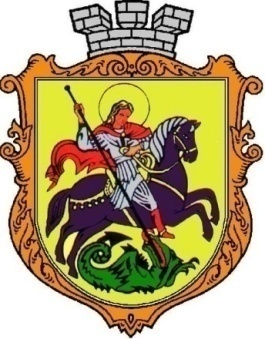 Центр надання адміністративних послуг  Ніжинської міської ради Чернігівської областіЦентр надання адміністративних послуг  Ніжинської міської ради Чернігівської областіЦентр надання адміністративних послуг  Ніжинської міської ради Чернігівської областіЦентр надання адміністративних послуг  Ніжинської міської ради Чернігівської областіЗатвердження проекту землеустрою щодо відведення земельної ділянки   Затвердження проекту землеустрою щодо відведення земельної ділянки   Затвердження проекту землеустрою щодо відведення земельної ділянки   Затвердження проекту землеустрою щодо відведення земельної ділянки   №з/пЕтапи послугиЕтапи послугиВідповідальна посадова особа і структурний підрозділДія*Термін виконання (днів)1Прийом і перевірка повноти документів, реєстрація заяви, повідомлення заявника про орієнтовний термін виконання Прийом і перевірка повноти документів, реєстрація заяви, повідомлення заявника про орієнтовний термін виконання ЦНАПвиконуєВ день надходження звернення2Передача заяви та пакету документів заявника на резолюцію міському головіПередача заяви та пакету документів заявника на резолюцію міському головіЦНАПвиконуєПротягом 1-2 робочих  днів3Передача заяви та пакету документів з відповідною резолюцією відділу земельних відносин для опрацюванняПередача заяви та пакету документів з відповідною резолюцією відділу земельних відносин для опрацюванняЦНАПвиконуєПротягом 1-2 робочих  днів4Підготовка проекту рішення про затвердження проекту землеустрою щодо відведення земельної ділянкиПідготовка проекту рішення про затвердження проекту землеустрою щодо відведення земельної ділянкиВідділ земельних відносинвиконуєПротягом 10 робочих днів5Погодження проекту рішення міської ради про затвердження проекту землеустрою щодо відведення земельної ділянкиПогодження проекту рішення міської ради про затвердження проекту землеустрою щодо відведення земельної ділянкиВідповідні посадові особи і структурні підрозділипогоджують Протягом 5 робочих днів 6Винесення проекту рішення на депутатську комісіюВинесення проекту рішення на депутатську комісіюВідділ земельних відносинвиконуєЗа окремим графіком7Інформування заявника про хід виконання зверненняІнформування заявника про хід виконання звернення Інформацію готує відділ земельних відносин та передає до ЦНАП.  виконуєКожних 30 календарних днів8Направлення проміжної відповіді заявниковіНаправлення проміжної відповіді заявниковіЦНАП направляє підготовлену відповідь відділу земельних відносин заявниковівиконує2 робочих дні9Виготовлення копій проекту рішення, передача їх до апарату ради, включення до порядку денного пленарного засідання міської радиВиготовлення копій проекту рішення, передача їх до апарату ради, включення до порядку денного пленарного засідання міської радиВідділ земельних відносинвиконуєЗа окремим графіком10Прийняття рішення про затвердження проекту землеустрою щодо відведення земельної ділянкиабо  відмова у його наданні Прийняття рішення про затвердження проекту землеустрою щодо відведення земельної ділянкиабо  відмова у його наданні Ніжинська міська радазатверджуєЗа окремим графіком11Оприлюднення рішення на офіційному сайті міської ради Оприлюднення рішення на офіційному сайті міської ради Відділ земельних відносинвиконуєПротягом 5 робочих днів після його прийняття12Передача копії рішення міської ради або витягу з рішення міської ради до Центру  надання адміністративних послугПередача копії рішення міської ради або витягу з рішення міської ради до Центру  надання адміністративних послугВідділ земельних відносинвиконуєПротягом 7 робочих днів після підписання рішення13Видача заявнику копії рішення міської ради або витягу з рішення міської ради Видача заявнику копії рішення міської ради або витягу з рішення міської ради  ЦНАПвиконуєПротягом 3 робочих днів      14 Механізм оскарження результату адміністративної послугиМеханізм оскарження результату адміністративної послугиВ судовому порядкуВ судовому порядкуВ судовому порядкуВиконавчий комітет Ніжинської міської ради16600, Чернігівська обл., м. Ніжин, пл. І.Франка, 1                          www.nizhynrada.org                         тел.: (04631) 7-13-63Затвердження технічної документації із землеустрою щодо встановлення (відновлення) меж земельної ділянки в натурі (на місцевості)Виконавчий комітет Ніжинської міської ради16600, Чернігівська обл., м. Ніжин, пл. І.Франка, 1                          www.nizhynrada.org                         тел.: (04631) 7-13-63Затвердження технічної документації із землеустрою щодо встановлення (відновлення) меж земельної ділянки в натурі (на місцевості)1. Надає послугу1. Надає послугуВідділ земельних відносин                                     2. Місце подання документів та отримання результату послуги2. Місце подання документів та отримання результату послуги Центр надання адміністративних послуг Ніжинської міської ради (вул. Яворського,7): Режим роботи: 8-00 - 17-00,   перерва: з 13-00 до 14-00, вихідні: субота – неділя, тел.7-13-63, e-mail: cnap_nizhyn@ukr.net3. Перелік необхідних документів3. Перелік необхідних документів- заява;- технічна документація із землеустрою щодо встановлення (відновлення) меж земельної ділянки в натурі (на місцевості);- витяг з державного земельного кадастру на земельну ділянку;- документ, який підтверджує повноваження діяти від імені заявника (у разі подання заяви уповноваженою заявником особою).4. Оплата4. ОплатаБезкоштовно5. Термін виконання 5. Термін виконання до 30 календарних днів з дня подання звернення, у разі неможливості прийняття рішення у такий строк – на першому засіданні після закінчення цього строку6. Порядок розгляду 6. Порядок розгляду - отримання адміністратором ЦНАП заяви та документів від юридичних або фізичних осіб-підприємців, їх реєстрація;- складання опису документів- формування справи;- подання справ на розгляд керівнику виконавчого комітету для візування;- передача справи  адміністратором ЦНАП до відділу земельних відносин;- підготовка спеціалістом відділу земельних відносин проекту рішення міської ради або аргументованої відповіді про відмову у розгляді;- у разі прийняття рішення міської ради спеціаліст відділу земельних відносин готує копію рішення міської ради або відповідь та передає адміністратору  ЦНАП;- повідомлення адміністратором ЦНАП заявника про результат;- видача заявнику результату адміністративної послуги адміністратором ЦНАП.7. Результат послуги7. Результат послуги- витяг з рішення міської ради про затвердження технічної документації із землеустрою щодо встановлення меж земельної ділянки в натурі (на місцевості).8. Причини відмови8. Причини відмови- не відповідність інформації у наданих документах;- не дотримання Земельного Кодексу України;- подання неповного комплекту документів.9. Законодавча основа9. Законодавча основа- Земельний Кодекс України, Закон України «Про землеустрій», Закон України «Про оренду землі», Закон України «Про місцеве самоврядування в Україні».10. Порядок оскарження10. Порядок оскарженняУ судовому порядку згідно чинного законодавства.11. Примітки11. Примітки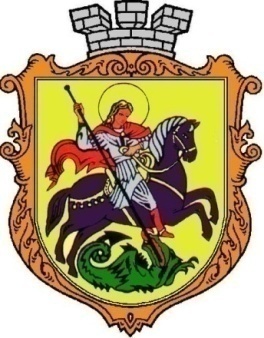 Центр надання адміністративних послуг Ніжинської міської ради Чернігівської областіЦентр надання адміністративних послуг Ніжинської міської ради Чернігівської областіЦентр надання адміністративних послуг Ніжинської міської ради Чернігівської областіЦентр надання адміністративних послуг Ніжинської міської ради Чернігівської області Затвердження технічної документації із землеустрою щодо встановлення (відновлення) меж земельної ділянки в натурі (на місцевості    Затвердження технічної документації із землеустрою щодо встановлення (відновлення) меж земельної ділянки в натурі (на місцевості    Затвердження технічної документації із землеустрою щодо встановлення (відновлення) меж земельної ділянки в натурі (на місцевості    Затвердження технічної документації із землеустрою щодо встановлення (відновлення) меж земельної ділянки в натурі (на місцевості   №з/пЕтапи послугиЕтапи послугиВідповідальна посадова особа і структурний підрозділДія*Термін виконання (днів)1Прийом і перевірка повноти документів, реєстрація заяви, повідомлення заявника про орієнтовний термін виконання Прийом і перевірка повноти документів, реєстрація заяви, повідомлення заявника про орієнтовний термін виконання ЦНАПвиконуєВ день надходження звернення2Передача заяви та пакету документів заявника на резолюцію міському головіПередача заяви та пакету документів заявника на резолюцію міському головіЦНАПвиконуєПротягом 1-2 робочих  днів3Передача заяви та пакету документів з відповідною резолюцією відділу земельних відносин для опрацюванняПередача заяви та пакету документів з відповідною резолюцією відділу земельних відносин для опрацюванняЦНАПвиконуєПротягом 1-2 робочих  днів4Підготовка проекту рішення про затвердження технічної документації із землеустрою щодо встановлення (відновлення) меж земельної ділянки в натурі (на місцевостіПідготовка проекту рішення про затвердження технічної документації із землеустрою щодо встановлення (відновлення) меж земельної ділянки в натурі (на місцевостіВідділ земельних відносинвиконуєПротягом 10 робочих днів5Погодження проекту рішення міської ради  про затвердження технічної документації із землеустрою щодо встановлення (відновлення) меж земельної ділянки в натурі (на місцевості    Погодження проекту рішення міської ради  про затвердження технічної документації із землеустрою щодо встановлення (відновлення) меж земельної ділянки в натурі (на місцевості    Відповідні посадові особи і структурні підрозділипогоджують Протягом 5 робочих днів 6Винесення проекту рішення на депутатську комісіюВинесення проекту рішення на депутатську комісіюВідділ земельних відносинвиконуєЗа окремим графіком7Інформування заявника про хід виконання зверненняІнформування заявника про хід виконання звернення Інформацію готує відділ земельних відносин та передає до ЦНАП.  виконуєКожних 30 календарних днів8Направлення проміжної відповіді заявниковіНаправлення проміжної відповіді заявниковіЦНАП направляє підготовлену відповідь відділу земельних відносин заявниковівиконує2 робочих дні9Виготовлення копій проекту рішення, передача їх до апарату ради, включення до порядку денного пленарного засідання міської радиВиготовлення копій проекту рішення, передача їх до апарату ради, включення до порядку денного пленарного засідання міської радиВідділ земельних відносинвиконуєЗа окремим графіком10Прийняття рішення про   затвердження технічної документації із землеустрою щодо встановлення (відновлення) меж земельної ділянки в натурі (на місцевості або відмова у його наданняПрийняття рішення про   затвердження технічної документації із землеустрою щодо встановлення (відновлення) меж земельної ділянки в натурі (на місцевості або відмова у його наданняНіжинська міська радазатверджуєЗа окремим графіком11Оприлюднення рішення на офіційному сайті міської ради Оприлюднення рішення на офіційному сайті міської ради Відділ земельних відносинвиконуєПротягом 5 робочих днів після його прийняття12Передача копії рішення міської ради або витягу з рішення міської ради до Центру  надання адміністративних послугПередача копії рішення міської ради або витягу з рішення міської ради до Центру  надання адміністративних послугВідділ земельних відносинвиконуєПротягом 7 робочих днів після підписання рішення13Видача заявнику копії рішення міської ради або витягу з рішення міської ради Видача заявнику копії рішення міської ради або витягу з рішення міської ради  ЦНАПвиконуєПротягом 3 робочих днів   14Механізм оскарження результату адміністративної послугиМеханізм оскарження результату адміністративної послугиВ судовому порядкуВ судовому порядкуВ судовому порядкуВиконавчий комітет Ніжинської міської ради16600, Чернігівська обл., м. Ніжин, пл. І.Франка, 1                          www.nizhynrada.org                         тел.: (04631) 7-13-63Затвердження технічної документації із землеустрою щодо встановлення (відновлення) меж земельної ділянки в натурі (на місцевості) (у разі розташування земельної ділянки в межах пам’яток культурної спадщини та в зонах їх охорони)Виконавчий комітет Ніжинської міської ради16600, Чернігівська обл., м. Ніжин, пл. І.Франка, 1                          www.nizhynrada.org                         тел.: (04631) 7-13-63Затвердження технічної документації із землеустрою щодо встановлення (відновлення) меж земельної ділянки в натурі (на місцевості) (у разі розташування земельної ділянки в межах пам’яток культурної спадщини та в зонах їх охорони)1. Надає послугу1. Надає послугуВідділ земельних відносин                                     2. Місце подання документів та отримання результату послуги2. Місце подання документів та отримання результату послуги Центр надання адміністративних послуг Ніжинської міської ради (вул. Яворського,7):Режим роботи:8-00 до 17-00, перерва: з 13-00 до 14-00, вихідні дні: субота – неділятел.7-13-63, , e-mail: cnap_nizhyn@ukr.net3. Перелік необхідних документів3. Перелік необхідних документів- заява;- технічна документація із землеустрою щодо встановлення (відновлення) меж земельної ділянки в натурі (на місцевості);- витяг з державного земельного кадастру на земельну ділянку;- висновок Департаменту культури і туризму, національностей та релігій Чернігівської ОДА;- охоронний договір на пам’ятку археологічної спадщини (якщо це зазначено у висновку Департаменту культури і туризму, національностей та релігій Чернігівської ОДА);- документ, який підтверджує повноваження діяти від імені заявника (у разі подання заяви уповноваженою заявником особою).4. Оплата4. ОплатаБезкоштовно5. Термін виконання 5. Термін виконання до 30 календарних днів з дня подання звернення, у разі неможливості прийняття рішення у такий строк – на першому засіданні після закінчення цього строку6. Порядок розгляду 6. Порядок розгляду - отримання адміністратором ЦНАП заяви та документів від юридичних або фізичних осіб-підприємців, їх реєстрація;- складання опису документів- формування справи;- подання справ на розгляд керівнику виконавчого комітету для візування;- передача справи  адміністратором ЦНАП до відділу земельних відносин;- підготовка спеціалістом відділу земельних відносин проекту рішення міської ради або аргументованої відповіді про відмову у розгляді;- у разі прийняття рішення міської ради спеціаліст відділу земельних відносин готує копію рішення міської ради або відповідь та передає адміністратору  ЦНАП;- повідомлення адміністратором ЦНАП заявника про результат;- видача заявнику результату адміністративної послуги адміністратором ЦНАП.7. Результат послуги7. Результат послуги- витяг з рішення міської ради про затвердження технічної документації із землеустрою щодо встановлення меж земельної ділянки в натурі (на місцевості).8. Причини відмови8. Причини відмови- не відповідність інформації у наданих документах;- не дотримання Земельного Кодексу України;- подання неповного комплекту документів.9. Законодавча основа9. Законодавча основа- Земельний Кодекс України, Закон України «Про землеустрій», Закон України «Про оренду землі», Закон України «Про місцеве самоврядування в Україні», Закон України «Про охорону культурної спадщини», Закон України «Про охорону археологічної спадщини».10. Порядок оскарження10. Порядок оскарженняУ судовому порядку згідно чинного законодавства.11. Примітки11. Примітки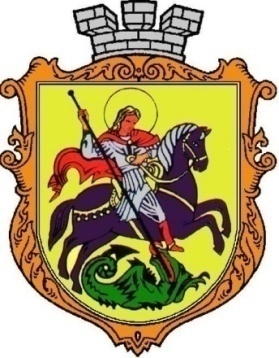 Центр надання адміністративних послуг  Ніжинської міської ради Чернігівської областіЦентр надання адміністративних послуг  Ніжинської міської ради Чернігівської областіЦентр надання адміністративних послуг  Ніжинської міської ради Чернігівської областіЦентр надання адміністративних послуг  Ніжинської міської ради Чернігівської областіЗатвердження технічної документації із землеустрою щодо встановлення (відновлення) меж земельної ділянки в натурі (на місцевості) (у разі розташування земельної ділянки в межах пам’яток культурної спадщини та в зонах їх охорони)    Затвердження технічної документації із землеустрою щодо встановлення (відновлення) меж земельної ділянки в натурі (на місцевості) (у разі розташування земельної ділянки в межах пам’яток культурної спадщини та в зонах їх охорони)    Затвердження технічної документації із землеустрою щодо встановлення (відновлення) меж земельної ділянки в натурі (на місцевості) (у разі розташування земельної ділянки в межах пам’яток культурної спадщини та в зонах їх охорони)    Затвердження технічної документації із землеустрою щодо встановлення (відновлення) меж земельної ділянки в натурі (на місцевості) (у разі розташування земельної ділянки в межах пам’яток культурної спадщини та в зонах їх охорони)    №з/пЕтапи послугиЕтапи послугиВідповідальна посадова особа і структурний підрозділДія*Термін виконання (днів)1Прийом і перевірка повноти документів, реєстрація заяви, повідомлення заявника про орієнтовний термін виконання Прийом і перевірка повноти документів, реєстрація заяви, повідомлення заявника про орієнтовний термін виконання ЦНАПвиконуєВ день надходження звернення2Передача заяви та пакету документів заявника на резолюцію міському головіПередача заяви та пакету документів заявника на резолюцію міському головіЦНАПВиконуєПротягом 1-2 робочих  днів3Передача заяви та пакету документів з відповідною резолюцією відділу земельних відносин для опрацюванняПередача заяви та пакету документів з відповідною резолюцією відділу земельних відносин для опрацюванняЦНАПВиконуєПротягом 1-2 робочих  днів4Підготовка проекту рішення про  Затвердження технічної документації із землеустрою щодо встановлення (відновлення) меж земельної ділянки в натурі (на місцевості) (у разі розташування земельної ділянки в межах пам’яток культурної спадщини та в зонах їх охорони)    Підготовка проекту рішення про  Затвердження технічної документації із землеустрою щодо встановлення (відновлення) меж земельної ділянки в натурі (на місцевості) (у разі розташування земельної ділянки в межах пам’яток культурної спадщини та в зонах їх охорони)    Відділ земельних відносинВиконуєПротягом 10 робочих днів5Погодження проекту рішення міської  про  Затвердження технічної документації із землеустрою щодо встановлення (відновлення) меж земельної ділянки в натурі (на місцевості) (у разі розташування земельної ділянки в межах пам’яток культурної спадщини та в зонах їх охорони)    Погодження проекту рішення міської  про  Затвердження технічної документації із землеустрою щодо встановлення (відновлення) меж земельної ділянки в натурі (на місцевості) (у разі розташування земельної ділянки в межах пам’яток культурної спадщини та в зонах їх охорони)    Відповідні посадові особи і структурні підрозділипогоджують Протягом 5 робочих днів 6Винесення проекту рішення на депутатську комісіюВинесення проекту рішення на депутатську комісіюВідділ земельних відносинвиконуєЗа окремим графіком7Інформування заявника про хід виконання зверненняІнформування заявника про хід виконання звернення Інформацію готує відділ земельних відносин та передає до ЦНАП.  виконуєКожних 30 календарних днів8Направлення проміжної відповіді заявниковіНаправлення проміжної відповіді заявниковіЦНАП направляє підготовлену відповідь відділу земельних відносин заявниковівиконує2 робочих дні9Виготовлення копій проекту рішення, передача їх до апарату ради, включення до порядку денного пленарного засідання міської радиВиготовлення копій проекту рішення, передача їх до апарату ради, включення до порядку денного пленарного засідання міської радиВідділ земельних відносинвиконуєЗа окремим графіком10Прийняття рішення про  Затвердження технічної документації із землеустрою щодо встановлення (відновлення) меж земельної ділянки в натурі (на місцевості) (у разі розташування земельної ділянки в межах пам’яток культурної спадщини та в зонах їх охорони) або відмова у його наданні  Прийняття рішення про  Затвердження технічної документації із землеустрою щодо встановлення (відновлення) меж земельної ділянки в натурі (на місцевості) (у разі розташування земельної ділянки в межах пам’яток культурної спадщини та в зонах їх охорони) або відмова у його наданні  Ніжинська міська радазатверджуєЗа окремим графіком11Оприлюднення рішення на офіційному сайті міської ради Оприлюднення рішення на офіційному сайті міської ради Відділ земельних відносинвиконуєПротягом 5 робочих днів після його прийняття12Передача копії рішення міської ради або витягу з рішення міської ради до Центру  надання адміністративних послугПередача копії рішення міської ради або витягу з рішення міської ради до Центру  надання адміністративних послугВідділ земельних відносинвиконуєПротягом 7 робочих днів після підписання рішення13Видача заявнику копії рішення міської ради або витягу з рішення міської ради Видача заявнику копії рішення міської ради або витягу з рішення міської ради  ЦНАПвиконуєПротягом 3 робочих днів 14Механізм оскарження результату адміністративної послугиМеханізм оскарження результату адміністративної послугиВ судовому порядкуВ судовому порядкуВ судовому порядку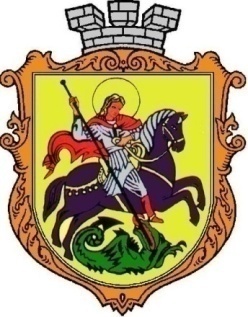 Центр надання адміністративних послуг  Ніжинської міської ради Чернігівської областіЦентр надання адміністративних послуг  Ніжинської міської ради Чернігівської областіЦентр надання адміністративних послуг  Ніжинської міської ради Чернігівської областіЦентр надання адміністративних послуг  Ніжинської міської ради Чернігівської областіДозвіл на виготовлення проектно-кошторисної документації та будівництво каналізаційної мережі за власні коштиДозвіл на виготовлення проектно-кошторисної документації та будівництво каналізаційної мережі за власні коштиДозвіл на виготовлення проектно-кошторисної документації та будівництво каналізаційної мережі за власні коштиДозвіл на виготовлення проектно-кошторисної документації та будівництво каналізаційної мережі за власні коштиПроект рішення готує управління житлово-комунального господарства та будівництва  Проект рішення готує управління житлово-комунального господарства та будівництва  Проект рішення готує управління житлово-комунального господарства та будівництва  Проект рішення готує управління житлово-комунального господарства та будівництва  Інформація про центр надання адміністративної послугиІнформація про центр надання адміністративної послугиІнформація про центр надання адміністративної послугиІнформація про центр надання адміністративної послугиІнформація про центр надання адміністративної послугиІнформація про центр надання адміністративної послугиІнформація про центр надання адміністративної послугиМісцезнаходження центру надання адміністративної послугиМісцезнаходження центру надання адміністративної послуги16600, Чернігівська обл., м. Ніжин, вул. Яворського, 716600, Чернігівська обл., м. Ніжин, вул. Яворського, 716600, Чернігівська обл., м. Ніжин, вул. Яворського, 7Інформація щодо режиму роботи центру надання адміністративної послугиІнформація щодо режиму роботи центру надання адміністративної послугиПонеділок- п’ятниця: з 8-00 до 17-00 Перерва: з 13.00 до 14.00Вихідні: субота - неділя та святкові вихідні дніПонеділок- п’ятниця: з 8-00 до 17-00 Перерва: з 13.00 до 14.00Вихідні: субота - неділя та святкові вихідні дніПонеділок- п’ятниця: з 8-00 до 17-00 Перерва: з 13.00 до 14.00Вихідні: субота - неділя та святкові вихідні дніТелефон/факс (довідки), адреса електронної пошти та веб-сайт центру надання адміністративної послугиТелефон/факс (довідки), адреса електронної пошти та веб-сайт центру надання адміністративної послуги04631-7-13-63Електронна пошта: cnap_Nizhyn@ukr.netАдреса веб-сайту: www.nizhynrada.org04631-7-13-63Електронна пошта: cnap_Nizhyn@ukr.netАдреса веб-сайту: www.nizhynrada.org04631-7-13-63Електронна пошта: cnap_Nizhyn@ukr.netАдреса веб-сайту: www.nizhynrada.orgНормативні акти, якими регламентується надання адміністративної послугиНормативні акти, якими регламентується надання адміністративної послугиНормативні акти, якими регламентується надання адміністративної послугиНормативні акти, якими регламентується надання адміністративної послугиНормативні акти, якими регламентується надання адміністративної послугиНормативні акти, якими регламентується надання адміністративної послугиНормативні акти, якими регламентується надання адміністративної послугиЗакони УкраїниЗакони УкраїниЗакони УкраїниЗакони УкраїниЗакон  України “Про місцеве самоврядування в Україні”, Закон  України „Про звернення громадян” , Житловий Кодекс України. Закон  України “Про місцеве самоврядування в Україні”, Закон  України „Про звернення громадян” , Житловий Кодекс України. Акти Кабінету Міністрів УкраїниАкти Кабінету Міністрів УкраїниАкти Кабінету Міністрів УкраїниАкти Кабінету Міністрів України- - Акти центральних органів виконавчої владиАкти центральних органів виконавчої владиАкти центральних органів виконавчої владиАкти центральних органів виконавчої влади--Акти місцевих органів виконавчої влади/ органів місцевого самоврядуванняАкти місцевих органів виконавчої влади/ органів місцевого самоврядуванняАкти місцевих органів виконавчої влади/ органів місцевого самоврядуванняАкти місцевих органів виконавчої влади/ органів місцевого самоврядуванняРішення виконавчого комітету Ніжинської міської ради  Рішення виконавчого комітету Ніжинської міської ради  Умови отримання адміністративної послугиУмови отримання адміністративної послугиУмови отримання адміністративної послугиУмови отримання адміністративної послугиУмови отримання адміністративної послугиУмови отримання адміністративної послугиУмови отримання адміністративної послугиПідстава для одержання адміністративної послугиПідстава для одержання адміністративної послугиПідстава для одержання адміністративної послугиПідстава для одержання адміністративної послугиПідстава для одержання адміністративної послугиПідстава для одержання адміністративної послугиОтримання дозволу на виготовлення проектно-кошторисної документації та будівництво каналізаційної мережі за власні коштиЗвернення мешканців з письмовою заявою про надання дозволу на виготовлення проектно-кошторисної документації та будівництво каналізаційної мережі за власні коштиОтримання дозволу на виготовлення проектно-кошторисної документації та будівництво каналізаційної мережі за власні коштиЗвернення мешканців з письмовою заявою про надання дозволу на виготовлення проектно-кошторисної документації та будівництво каналізаційної мережі за власні коштиВичерпний перелік документів, необхідних для отримання адміністративної послуги, а також вимоги до нихВичерпний перелік документів, необхідних для отримання адміністративної послуги, а також вимоги до нихВичерпний перелік документів, необхідних для отримання адміністративної послуги, а також вимоги до нихВичерпний перелік документів, необхідних для отримання адміністративної послуги, а також вимоги до нихВичерпний перелік документів, необхідних для отримання адміністративної послуги, а також вимоги до них 1 етап:Заява затвердженого зразка (додається);Довідка від комунального підприємства «Ніжинське управління водопровідно-каналізаційного господарства» про те, що підключення буде проводитися без пошкодження асфальтобетонного покриття (у випадку неможливості виконання даної умови, відновлення асфальтобетонного покриття відшкодувати за рахунок заявників). 1 етап:Заява затвердженого зразка (додається);Довідка від комунального підприємства «Ніжинське управління водопровідно-каналізаційного господарства» про те, що підключення буде проводитися без пошкодження асфальтобетонного покриття (у випадку неможливості виконання даної умови, відновлення асфальтобетонного покриття відшкодувати за рахунок заявників).Порядок та спосіб подання документів, необхідних для отримання адміністративної послугиПорядок та спосіб подання документів, необхідних для отримання адміністративної послугиПорядок та спосіб подання документів, необхідних для отримання адміністративної послугиПорядок та спосіб подання документів, необхідних для отримання адміністративної послугиПорядок та спосіб подання документів, необхідних для отримання адміністративної послугиПодання звернення особисто заявником або уповноваженою особою пакета документів визначених у п. 9 інформаційної карткиПоштою (копія документів визначених у п. 9 інформаційної картки завірена нотаріально)Подання звернення особисто заявником або уповноваженою особою пакета документів визначених у п. 9 інформаційної карткиПоштою (копія документів визначених у п. 9 інформаційної картки завірена нотаріально)10Платність (безоплатність) надання адміністративної послугиПлатність (безоплатність) надання адміністративної послугиПлатність (безоплатність) надання адміністративної послугиПлатність (безоплатність) надання адміністративної послугиПлатність (безоплатність) надання адміністративної послугиБезоплатноБезоплатноУ разі платності:У разі платності:У разі платності:У разі платності:У разі платності:У разі платності:У разі платності:11.1Нормативно-правові акти, на підставі яких стягується платаНормативно-правові акти, на підставі яких стягується платаНормативно-правові акти, на підставі яких стягується платаНормативно-правові акти, на підставі яких стягується платаНормативно-правові акти, на підставі яких стягується плата--11.2Розмір та порядок внесення плати (адміністративного збору) за платну адміністративну послугуРозмір та порядок внесення плати (адміністративного збору) за платну адміністративну послугуРозмір та порядок внесення плати (адміністративного збору) за платну адміністративну послугуРозмір та порядок внесення плати (адміністративного збору) за платну адміністративну послугуРозмір та порядок внесення плати (адміністративного збору) за платну адміністративну послугу--11.3Розрахунковий рахунок для внесення платиРозрахунковий рахунок для внесення платиРозрахунковий рахунок для внесення платиРозрахунковий рахунок для внесення платиРозрахунковий рахунок для внесення плати--11.2Строк надання адміністративної послуги1 етап2 етапСтрок надання адміністративної послуги1 етап2 етапСтрок надання адміністративної послуги1 етап2 етапСтрок надання адміністративної послуги1 етап2 етапСтрок надання адміністративної послуги1 етап2 етапВ залежності від поданих заяв нівВ залежності від поданих заяв нів11.3Перелік підстав для відмови у наданні адміністративної послугиПерелік підстав для відмови у наданні адміністративної послугиПерелік підстав для відмови у наданні адміністративної послугиПерелік підстав для відмови у наданні адміністративної послугиПерелік підстав для відмови у наданні адміністративної послуги11.4Результат надання адміністративної послуги1 етап2 етап Результат надання адміністративної послуги1 етап2 етап Результат надання адміністративної послуги1 етап2 етап Результат надання адміністративної послуги1 етап2 етап Результат надання адміністративної послуги1 етап2 етап Лист-відповідь про підготовлений проект рішенняРішення виконавчого комітету Ніжинської міської радиЛист-відповідь про підготовлений проект рішенняРішення виконавчого комітету Ніжинської міської ради12Способи отримання відповіді (результату)Способи отримання відповіді (результату)Способи отримання відповіді (результату)Способи отримання відповіді (результату)Способи отримання відповіді (результату)Особисто або поштоюОсобисто або поштою13ПриміткаПриміткаПриміткаПриміткаПриміткаПісля отримання рішення заявник звертається до комунального підприємства «Ніжинське управління водно-каналізаційного господарства» для отримання технічних умов та замовляє проект. Виконує монтаж на будівництво каналізаційної мережі організація, яка має ліцензію. Після закінчення робіт  заявник звертається до КП «НУВКГ» для укладання договору на обслуговування каналізації, або вирішити питання про передачу на баланс підприємству, що буде її обслуговувати в подальшому.Після отримання рішення заявник звертається до комунального підприємства «Ніжинське управління водно-каналізаційного господарства» для отримання технічних умов та замовляє проект. Виконує монтаж на будівництво каналізаційної мережі організація, яка має ліцензію. Після закінчення робіт  заявник звертається до КП «НУВКГ» для укладання договору на обслуговування каналізації, або вирішити питання про передачу на баланс підприємству, що буде її обслуговувати в подальшому.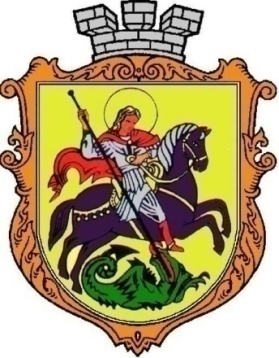 Центр надання адміністративних послуг  Ніжинської міської ради Чернігівської областіЦентр надання адміністративних послуг  Ніжинської міської ради Чернігівської областіЦентр надання адміністративних послуг  Ніжинської міської ради Чернігівської областіЦентр надання адміністративних послуг  Ніжинської міської ради Чернігівської областіНадання дозволу на виготовлення проектно-кошторисної документації та будівництво каналізаційної мережі за власні коштиНадання дозволу на виготовлення проектно-кошторисної документації та будівництво каналізаційної мережі за власні коштиНадання дозволу на виготовлення проектно-кошторисної документації та будівництво каналізаційної мережі за власні коштиНадання дозволу на виготовлення проектно-кошторисної документації та будівництво каналізаційної мережі за власні кошти№з/пЕтапи послугиЕтапи послугиВідповідальна посадова особа і структурний підрозділДія*Термін виконання (днів)1 етап1 етап1 етап1 етап1 етап1 етап1Реєстрація звернення Реєстрація звернення Відділ адміністративно-дозвільних процедурВ.М. ГрадобиквиконуєВ день надходження звернення2Розгляд зверненняРозгляд зверненняУправління житлово-комунального господарства та будівництва Ніжинської міської ради (Кушніренко А. М.)виконує2 робочі дні 3Готується проект рішення та подається для оприлюднення на офіційному сайті Ніжинської міської радиГотується проект рішення та подається для оприлюднення на офіційному сайті Ніжинської міської радиУправління житлово-комунального господарства та будівництва Ніжинської міської ради (Кушніренко А. М.)виконує5 робочих днів 4Підготовка листа-відповіді про підготовлений проект рішенняПідготовка листа-відповіді про підготовлений проект рішенняУправління житлово-комунального господарства та будівництва Ніжинської міської ради (Кушніренко А. М.)виконує 3 робочі дні5Видача заявнику листа відповіді про підготовлений проект рішенняВидача заявнику листа відповіді про підготовлений проект рішенняВідділ адміністративно-дозвільних процедурВ.М. Градобиквиконує по мірі звернення заявників особисто або поштою 2 етап2 етап2 етап2 етап2 етап2 етап6Винесення проекту рішення на розгляд виконавчого комітету після оприлюдненняВинесення проекту рішення на розгляд виконавчого комітету після оприлюдненняУправління житлово-комунального господарства та будівництва Ніжинської міської ради (Кушніренко А. М.)виконуєПісля 20 робочих днів з дня розміщення на офіційному сайті7ВидачаВидачаВідділ адміністративно-дозвільних процедурВ.М. Градобиквиконує 3 дніМеханізм оскарження результату адміністративної послугиМеханізм оскарження результату адміністративної послугиМеханізм оскарження результату адміністративної послугиВ судовому порядкуВ судовому порядкуВ судовому порядку«_____»_______________201___р.  (дата надходження заяви)_____________________________             ( підпис)Реєстраційний номер_________________________________________________(ініціали та прізвище адміністратора)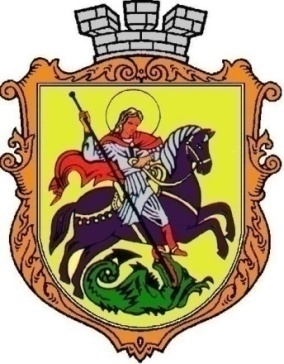 Центр надання адміністративних послуг міста Ніжина Чернігівської областіЦентр надання адміністративних послуг міста Ніжина Чернігівської областіЦентр надання адміністративних послуг міста Ніжина Чернігівської областіДозвіл на виготовлення за власні кошти проектно-кошторисної документації на підключення будинків приватного сектору до водопровідної мережіДозвіл на виготовлення за власні кошти проектно-кошторисної документації на підключення будинків приватного сектору до водопровідної мережіДозвіл на виготовлення за власні кошти проектно-кошторисної документації на підключення будинків приватного сектору до водопровідної мережіПроект рішення готує управління житлово-комунального господарства та будівництва  Проект рішення готує управління житлово-комунального господарства та будівництва  Проект рішення готує управління житлово-комунального господарства та будівництва  Інформація про центр надання адміністративної послугиІнформація про центр надання адміністративної послугиІнформація про центр надання адміністративної послугиІнформація про центр надання адміністративної послугиІнформація про центр надання адміністративної послуги1Місцезнаходження центру надання адміністративної послугиМісцезнаходження центру надання адміністративної послуги16600, Чернігівська обл., м. Ніжин, вул. Яворського, 716600, Чернігівська обл., м. Ніжин, вул. Яворського, 72Інформація щодо режиму роботи центру надання адміністративної послугиІнформація щодо режиму роботи центру надання адміністративної послугиПонеділок - п’ятниця: з 8-00 до 17-00Обідня перерва: 13.00 -14.00 Вихідні: субота - неділя  Понеділок - п’ятниця: з 8-00 до 17-00Обідня перерва: 13.00 -14.00 Вихідні: субота - неділя  3Телефон/факс (довідки), адреса електронної пошти та веб-сайт центру надання адміністративної послугиТелефон/факс (довідки), адреса електронної пошти та веб-сайт центру надання адміністративної послуги04631-7-13-63Електронна пошта: cnap_Nizhyn@ukr.netАдреса веб-сайту: www.nizhynrada.org04631-7-13-63Електронна пошта: cnap_Nizhyn@ukr.netАдреса веб-сайту: www.nizhynrada.orgНормативні акти, якими регламентується надання адміністративної послугиНормативні акти, якими регламентується надання адміністративної послугиНормативні акти, якими регламентується надання адміністративної послугиНормативні акти, якими регламентується надання адміністративної послугиНормативні акти, якими регламентується надання адміністративної послуги4Закони УкраїниЗакони УкраїниЗакони УкраїниЗакон  України “Про місцеве самоврядування в Україні”, Закон  України „Про звернення громадян” , Житловий Кодекс України. 5Акти Кабінету Міністрів УкраїниАкти Кабінету Міністрів УкраїниАкти Кабінету Міністрів України- 6Акти центральних органів виконавчої владиАкти центральних органів виконавчої владиАкти центральних органів виконавчої влади-7Акти місцевих органів виконавчої влади/ органів місцевого самоврядуванняАкти місцевих органів виконавчої влади/ органів місцевого самоврядуванняАкти місцевих органів виконавчої влади/ органів місцевого самоврядуванняРішення виконавчого комітету Ніжинської міської ради  Умови отримання адміністративної послугиУмови отримання адміністративної послугиУмови отримання адміністративної послугиУмови отримання адміністративної послугиУмови отримання адміністративної послуги8Підстава для одержання адміністративної послугиПідстава для одержання адміністративної послугиПідстава для одержання адміністративної послугиОтримання дозволу на виготовлення за власні кошти проектно-кошторисної документації на підключення будинків приватного сектору до водопровідної мережіЗвернення мешканців з письмовою заявою про надання дозволу на виготовлення за власні кошти проектно-кошторисної документації на підключення будинків приватного сектору до водопровідної мережі9Вичерпний перелік документів, необхідних для отримання адміністративної послуги, а також вимоги до нихВичерпний перелік документів, необхідних для отримання адміністративної послуги, а також вимоги до нихВичерпний перелік документів, необхідних для отримання адміністративної послуги, а також вимоги до них1 етап:Заява затвердженого зразка (додається);Довідка від комунального підприємства «Ніжинське управління водопровідно-каналізаційного господарства» про те, що підключення буде проводитися без пошкодження асфальтобетонного покриття (у випадку неможливості виконання даної умови, відновлення асфальтобетонного покриття відшкодувати за рахунок заявників).10Порядок та спосіб подання документів, необхідних для отримання адміністративної послугиПорядок та спосіб подання документів, необхідних для отримання адміністративної послугиПорядок та спосіб подання документів, необхідних для отримання адміністративної послугиПодання звернення особисто заявником або уповноваженою особою пакета документів визначених у п. 9 інформаційної карткиПоштою (копія документів визначених у п. 9 інформаційної картки завірена нотаріально)11Платність (безоплатність) надання адміністративної послугиПлатність (безоплатність) надання адміністративної послугиПлатність (безоплатність) надання адміністративної послугибезоплатноУ разі платності:У разі платності:У разі платності:У разі платності:У разі платності:11.1Нормативно-правові акти, на підставі яких стягується платаНормативно-правові акти, на підставі яких стягується платаНормативно-правові акти, на підставі яких стягується плата-11.2Розмір та порядок внесення плати (адміністративного збору) за платну адміністративну послугуРозмір та порядок внесення плати (адміністративного збору) за платну адміністративну послугуРозмір та порядок внесення плати (адміністративного збору) за платну адміністративну послугу-11.3Розрахунковий рахунок для внесення платиРозрахунковий рахунок для внесення платиРозрахунковий рахунок для внесення плати-12Строк надання адміністративної послуги1 етап2 етапСтрок надання адміністративної послуги1 етап2 етапСтрок надання адміністративної послуги1 етап2 етапВ залежності від поданих заяв днів13Перелік підстав для відмови у наданні адміністративної послугиПерелік підстав для відмови у наданні адміністративної послугиПерелік підстав для відмови у наданні адміністративної послуги14Результат надання адміністративної послуги1 етап2 етап Результат надання адміністративної послуги1 етап2 етап Результат надання адміністративної послуги1 етап2 етап Лист-відповідь про підготовлений проект рішенняРішення виконавчого комітету Ніжинської міської ради15Способи отримання відповіді (результату)Способи отримання відповіді (результату)Способи отримання відповіді (результату)Особисто або поштою16ПриміткаПриміткаПриміткаПісля отримання рішення заявник звертається до комунального підприємства «Ніжинське управління водно-каналізаційного господарства» для отримання технічних умов та замовляє проект. Виконує монтаж на підключення будинків до водопровідної мережі організація, яка має ліцензію. Після закінчення робіт заявник звертається до КП «НУВКГ» для укладання договору на обслуговування водопроводу, або вирішити питання про передачу на баланс підприємству, що буде її обслуговувати в подальшому.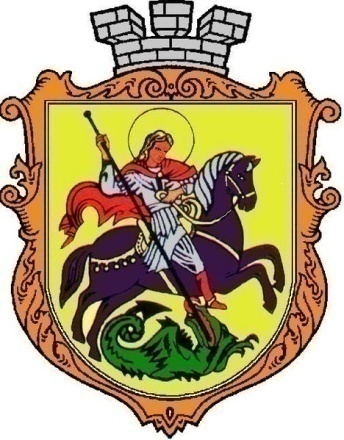 Центр надання адміністративних послуг  Ніжинської міської ради Чернігівської областіЦентр надання адміністративних послуг  Ніжинської міської ради Чернігівської областіЦентр надання адміністративних послуг  Ніжинської міської ради Чернігівської областіЦентр надання адміністративних послуг  Ніжинської міської ради Чернігівської областіНадання дозволу на виготовлення проектно-кошторисної документації та  підключення до водопровідної мережі за власні коштиНадання дозволу на виготовлення проектно-кошторисної документації та  підключення до водопровідної мережі за власні коштиНадання дозволу на виготовлення проектно-кошторисної документації та  підключення до водопровідної мережі за власні коштиНадання дозволу на виготовлення проектно-кошторисної документації та  підключення до водопровідної мережі за власні кошти№з/пЕтапи послугиЕтапи послугиВідповідальна посадова особа і структурний підрозділДія*Термін виконання (днів)1 етап1 етап1 етап1 етап1 етап1 етап1Реєстрація звернення Реєстрація звернення Відділ адміністративно-дозвільних процедурВ.М. ГрадобиквиконуєВ день надходження звернення2Розгляд зверненняРозгляд зверненняУправління житлово-комунального господарства та будівництва Ніжинської міської ради (Кушніренко А. М.)виконує2 робочі дні 3Готується проект рішення та подається для оприлюднення на офіційному сайті Ніжинської міської радиГотується проект рішення та подається для оприлюднення на офіційному сайті Ніжинської міської радиУправління житлово-комунального господарства та будівництва Ніжинської міської ради (Кушніренко А. М.)виконує5 робочих днів 4Підготовка листа-відповіді про підготовлений проект рішенняПідготовка листа-відповіді про підготовлений проект рішенняУправління житлово-комунального господарства та будівництва Ніжинської міської ради (Кушніренко А. М.)виконує 3 робочі дні5Видача заявнику листа відповіді про підготовлений проект рішенняВидача заявнику листа відповіді про підготовлений проект рішенняВідділ адміністративно-дозвільних процедурВ.М. Градобиквиконує по мірі звернення заявників особисто або поштою 2 етап2 етап2 етап2 етап2 етап2 етап6Винесення проекту рішення на розгляд виконавчого комітету після оприлюдненняВинесення проекту рішення на розгляд виконавчого комітету після оприлюдненняУправління житлово-комунального господарства та будівництва Ніжинської міської ради (Кушніренко А. М.)виконуєПісля 20 робочих днів з дня розміщення на офіційному сайті7ВидачаВидачаВідділ адміністративно-дозвільних процедурВ.М. Градобиквиконує 3 дніМеханізм оскарження результату адміністративної послугиМеханізм оскарження результату адміністративної послугиМеханізм оскарження результату адміністративної послугиВ судовому порядкуВ судовому порядкуВ судовому порядку«_____»_______________201___р.  (дата надходження заяви)_____________________________             ( підпис)Реєстраційний номер_________________________________________________(ініціали та прізвище адміністратора)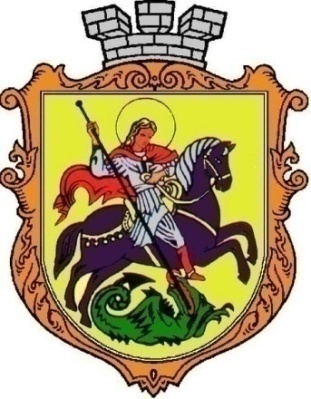 Центр надання адміністративних послуг  Ніжинської міської ради Чернігівської областіЦентр надання адміністративних послуг  Ніжинської міської ради Чернігівської областіЦентр надання адміністративних послуг  Ніжинської міської ради Чернігівської областіДозвіл на відключення житлових будинків від мереж централізованого опалення та гарячого водопостачання для виготовлення проектно-кошторисної документації на встановлення індивідуального опаленняДозвіл на відключення житлових будинків від мереж централізованого опалення та гарячого водопостачання для виготовлення проектно-кошторисної документації на встановлення індивідуального опаленняДозвіл на відключення житлових будинків від мереж централізованого опалення та гарячого водопостачання для виготовлення проектно-кошторисної документації на встановлення індивідуального опаленняПроект рішення готує управління житлово-комунального господарства та будівництва  Ніжинської міської радиПроект рішення готує управління житлово-комунального господарства та будівництва  Ніжинської міської радиПроект рішення готує управління житлово-комунального господарства та будівництва  Ніжинської міської радиІнформація про центр надання адміністративної послугиІнформація про центр надання адміністративної послугиІнформація про центр надання адміністративної послугиІнформація про центр надання адміністративної послугиІнформація про центр надання адміністративної послугиМісцезнаходження центру надання адміністративної послугиМісцезнаходження центру надання адміністративної послуги16600, Чернігівська обл., м. Ніжин, вул. Яворського, 716600, Чернігівська обл., м. Ніжин, вул. Яворського, 7Інформація щодо режиму роботи центру надання адміністративної послугиІнформація щодо режиму роботи центру надання адміністративної послугиПонеділок - п’ятниця: з 8-00 до 17-00Вихідні: Субота неділя та святкові вихідні дніПонеділок - п’ятниця: з 8-00 до 17-00Вихідні: Субота неділя та святкові вихідні дніТелефон/факс (довідки), адреса електронної пошти та веб-сайт центру надання адміністративної послугиТелефон/факс (довідки), адреса електронної пошти та веб-сайт центру надання адміністративної послуги04631-7-13-63Електронна пошта: cnap_Nizhyn@ukr.netАдреса веб-сайту: www.nizhynrada.org04631-7-13-63Електронна пошта: cnap_Nizhyn@ukr.netАдреса веб-сайту: www.nizhynrada.orgНормативні акти, якими регламентується надання адміністративної послугиНормативні акти, якими регламентується надання адміністративної послугиНормативні акти, якими регламентується надання адміністративної послугиНормативні акти, якими регламентується надання адміністративної послугиНормативні акти, якими регламентується надання адміністративної послугиЗакони УкраїниЗакони УкраїниЗакони УкраїниЗакон  України “Про місцеве самоврядування в Україні” , Закон  України „Про звернення громадян”,   Житловий кодекс УкраїниАкти Кабінету Міністрів УкраїниАкти Кабінету Міністрів УкраїниАкти Кабінету Міністрів УкраїниАкти центральних органів виконавчої владиАкти центральних органів виконавчої владиАкти центральних органів виконавчої влади Наказ Міністерства  будівництва архітектури та житлово-комунального господарства  України  від 22.11.2005р № 4 «Про затвердження Порядку відключення  окремих приміщень житлових будинків від мереж централізованого опалення та постачання гарячої води при відмові споживачів від централізованого теплопостачання  зі змінами Наказ Міністерства з питань житлово-комунального господарства України від 06.11.2007  №169Акти місцевих органів виконавчої влади/ органів місцевого самоврядуванняАкти місцевих органів виконавчої влади/ органів місцевого самоврядуванняАкти місцевих органів виконавчої влади/ органів місцевого самоврядуванняПротокол засідання постійно діючої міжвідомчої комісії органу місцевого самоврядування з розгляду питань пов’язаних з відключенням житлових будинків від мереж централізованого опалення та гарячого водопостачання –(далі Комісії) Рішення виконавчого комітетуУмови отримання адміністративної послугиУмови отримання адміністративної послугиУмови отримання адміністративної послугиУмови отримання адміністративної послугиУмови отримання адміністративної послугиПідстава для одержання адміністративної послугиПідстава для одержання адміністративної послугиПідстава для одержання адміністративної послуги Отримання дозволу на відключення житлових будинків від мереж централізованого опалення та гарячого водопостачання та виготовлення проектно-кошторисної документації на встановлення індивідуального опалення   Звернення власників до Комісії з письмовою заявою про відключення від мереж ЦО і ГВП будинку з зазначенням причини відключення.Вичерпний перелік документів, необхідних для отримання адміністративної послуги, а також вимоги до нихВичерпний перелік документів, необхідних для отримання адміністративної послуги, а також вимоги до нихВичерпний перелік документів, необхідних для отримання адміністративної послуги, а також вимоги до них1 єтап:Заява затвердженого зразка (додається);Копія протоколу загальних зборів мешканців будинку щодо створення ініціативної групи з вирішення питання відключення від мереж ЦО і ГВП та прийняття рішення про влаштування у будинку системи індивідуального  або автономного опалення.  :Комісія після вивчення наданих власниками документів  приймає рішення щодо відключення від мереж ЦО і ГВП улаштування індивідуальної (автономної) системи теплопостачання  Ведеться  протокол  засідання Комісії. 2 етапПісля прийнятого Комісією рішення готується  проект рішення виконавчого комітету , який оприлюднюється на офіційному  сайті  Ніжинської міської ради  20 робочих днів .Витяги з протоколуПорядок та спосіб подання документів, необхідних для отримання адміністративної послугиПорядок та спосіб подання документів, необхідних для отримання адміністративної послугиПорядок та спосіб подання документів, необхідних для отримання адміністративної послугиПодання звернення особисто власником або уповноваженою особою   пакета документів, визначених у п. 9 інформаційної картки. Поштою (копія документів визначених у п. 9 інформаційної картки)Платність (безоплатність) надання адміністративної послугиПлатність (безоплатність) надання адміністративної послугиПлатність (безоплатність) надання адміністративної послугибезоплатноУ разі платності:У разі платності:У разі платності:У разі платності:У разі платності:11.1Нормативно-правові акти, на підставі яких стягується платаНормативно-правові акти, на підставі яких стягується платаНормативно-правові акти, на підставі яких стягується плата-11.2Розмір та порядок внесення плати (адміністративного збору) за платну адміністративну послугуРозмір та порядок внесення плати (адміністративного збору) за платну адміністративну послугуРозмір та порядок внесення плати (адміністративного збору) за платну адміністративну послугу-11.3Розрахунковий рахунок для внесення платиРозрахунковий рахунок для внесення платиРозрахунковий рахунок для внесення плати-11.4Строк надання адміністративної послуги1 етап2 етап Строк надання адміністративної послуги1 етап2 етап Строк надання адміністративної послуги1 етап2 етап В залежності від поданих заявнів11.5Перелік підстав для відмови у наданні адміністративної послугиПерелік підстав для відмови у наданні адміністративної послугиПерелік підстав для відмови у наданні адміністративної послугиневідповідність поданих документів вимогам п. 9  інформаційної картки: виявлення в поданих документах недостовірної інформації; неможливість забезпечення у разі відокремлення будинку від мереж ЦОі ГВП безперебійної роботи інженерного обладнання сусідніх будинків.Результат надання адміністративної послуги:1 етап2 етапРезультат надання адміністративної послуги:1 етап2 етапРезультат надання адміністративної послуги:1 етап2 етапВитяг з протоколу КомісіїРішення  виконавчого комітету Ніжинської міської радиСпособи отримання відповіді (результату)Способи отримання відповіді (результату)Способи отримання відповіді (результату)Особисто або поштоюПриміткаПриміткаПриміткаПісля   отримання рішення заявник звертається до ТОВ «НТМ» та Ніжинського відділення ПАТ «Чернігівгаз» для отримання  технічних умов. Замовляє проект , який погоджує з усіма організаціями що надавали ТУ. Виконує монтаж системи індивідуального опалення ( організація, яка має ліцензію)  По закінченню робіт складається акт про відключення  від мереж ЦО і ГВП і подається заявником до Комісії на  затвердження.  Після затвердження акту на черговому засіданні Комісії сторони переглядають умови договору про надання послуг з централізованого  теплопостачання.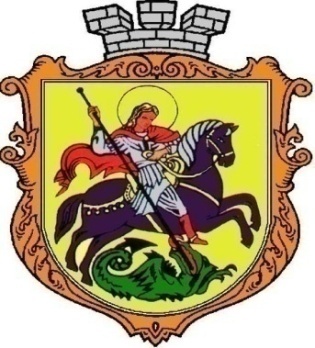 Центр надання адміністративних послуг  Ніжинської міської ради Чернігівської областіЦентр надання адміністративних послуг  Ніжинської міської ради Чернігівської областіЦентр надання адміністративних послуг  Ніжинської міської ради Чернігівської областіЦентр надання адміністративних послуг  Ніжинської міської ради Чернігівської областіНадання дозволу  на відключення житлових будинків від мереж централізованого опалення та гарячого водопостачання для виготовлення проектно-кошторисної документації на встановлення індивідуального опаленняНадання дозволу  на відключення житлових будинків від мереж централізованого опалення та гарячого водопостачання для виготовлення проектно-кошторисної документації на встановлення індивідуального опаленняНадання дозволу  на відключення житлових будинків від мереж централізованого опалення та гарячого водопостачання для виготовлення проектно-кошторисної документації на встановлення індивідуального опаленняНадання дозволу  на відключення житлових будинків від мереж централізованого опалення та гарячого водопостачання для виготовлення проектно-кошторисної документації на встановлення індивідуального опалення№з/пЕтапи послугиЕтапи послугиВідповідальна посадова особа і структурний підрозділДія*Термін виконання (днів)1 етап1 етап1Реєстрація звернення Реєстрація звернення  Відділ адміністративно-дозвільних процедур  виконуєв день надходження звернення2Розгляд зверненняРозгляд зверненняНачальник управління житлово-комунального господарства та будівництва Ніжинської міської ради  ( Кушніренко А.М.)виконує 2 робочі  дні3 Підготовка  листа – відповіді  про     розгляд заяви на Комісії  Підготовка  листа – відповіді  про     розгляд заяви на Комісії управління житлово-комунального господарства та будівництва Ніжинської міської ради  (. Кушніренко А.М.)виконує3  робочі дні4 Видача   заявнику   листа – відповіді  про    розгляд заяви на Комісії  Видача   заявнику   листа – відповіді  про    розгляд заяви на Комісії Відділ адміністративно-дозвільних процедур(В.М. Градобик)виконуєпо мірі звернення заявників особисто або поштою5Розгляд заяви про надання дозволу на відключення будинку від мереж ЦО і ГВП і влаштування індивідуальної (автономної)  системи теплопостачанн Розгляд заяви про надання дозволу на відключення будинку від мереж ЦО і ГВП і влаштування індивідуальної (автономної)  системи теплопостачанн Комісія виконує Збирається по мірі надходження звернень6Готується протокол та витяги з протоколу надсилаються власникам будинківГотується протокол та витяги з протоколу надсилаються власникам будинківСекретар КомісіївиконуєНа протязі 15  днів2 етап2 етап7Готується проект рішення та  подається для оприлюднення на офіційному сайті Ніжинської міської ради Готується проект рішення та  подається для оприлюднення на офіційному сайті Ніжинської міської ради Відділ управління житлово-комунального господарства (Кушніренко А.М.)виконує10 днів8Винесення проекту рішення на розгляд виконавчого комітету після оприлюднення Винесення проекту рішення на розгляд виконавчого комітету після оприлюднення Начальник управління житлово-комунального господарства та будівництва Ніжинсь-кої міської ради (Кушніренко А.М. )виконуєПісля 20 робочих днів9ВидачаВидачаВідділ адміністративно-дозвільних процедур (В.М. Градобик)виконує 3  дні Механізм оскарження результату адміністративної послугиМеханізм оскарження результату адміністративної послугиМеханізм оскарження результату адміністративної послугиВ судовому порядкуВ судовому порядкуВ судовому порядку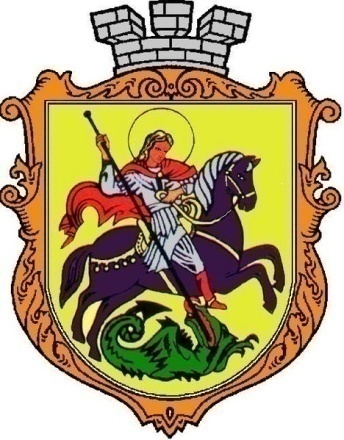 Центр надання адміністративних послуг Ніжинської міської ради Чернігівської областіЦентр надання адміністративних послуг Ніжинської міської ради Чернігівської областіЦентр надання адміністративних послуг Ніжинської міської ради Чернігівської областіНадання будівельного паспорта забудови земельної ділянки Надання будівельного паспорта забудови земельної ділянки Надання будівельного паспорта забудови земельної ділянки Будівельний паспорт виготовляє відділ містобудування та архітектури виконавчого комітету Ніжинської міської радиБудівельний паспорт виготовляє відділ містобудування та архітектури виконавчого комітету Ніжинської міської радиБудівельний паспорт виготовляє відділ містобудування та архітектури виконавчого комітету Ніжинської міської радиІнформація про центр надання адміністративної послугиІнформація про центр надання адміністративної послугиІнформація про центр надання адміністративної послугиІнформація про центр надання адміністративної послугиІнформація про центр надання адміністративної послуги1Місцезнаходження центру надання адміністративної послугиМісцезнаходження центру надання адміністративної послуги16600, Чернігівська обл., м. Ніжин, вул. Яворського,716600, Чернігівська обл., м. Ніжин, вул. Яворського,72Інформація щодо режиму роботи центру надання адміністративної послугиІнформація щодо режиму роботи центру надання адміністративної послугиПонеділок, середя, п’ятниця: з 8-00 до 17-00Вівторок, четвер: з 8-00 до 20-00Субота: з 8-00 до 14-00Вихідний: неділя та святкові вихідні дніПонеділок, середя, п’ятниця: з 8-00 до 17-00Вівторок, четвер: з 8-00 до 20-00Субота: з 8-00 до 14-00Вихідний: неділя та святкові вихідні дні3Телефон/факс (довідки), адреса електронної пошти та веб-сайт центру надання адміністративної послугиТелефон/факс (довідки), адреса електронної пошти та веб-сайт центру надання адміністративної послуги04631-7-13-63Електронна пошта: cnap_Nizhyn@ukr.netАдреса веб-сайту: www.nizhynrada.org04631-7-13-63Електронна пошта: cnap_Nizhyn@ukr.netАдреса веб-сайту: www.nizhynrada.orgНормативні акти, якими регламентується надання адміністративної послугиНормативні акти, якими регламентується надання адміністративної послугиНормативні акти, якими регламентується надання адміністративної послугиНормативні акти, якими регламентується надання адміністративної послугиНормативні акти, якими регламентується надання адміністративної послуги4Закони УкраїниЗакони УкраїниЗакони УкраїниЗакон  України “Про місцеве самоврядування в Україні” , Закон  України „Про звернення громадян” , Закон  України «Про регулювання містобудівної діяльності» .5Акти Кабінету Міністрів УкраїниАкти Кабінету Міністрів УкраїниАкти Кабінету Міністрів України- 6Акти центральних органів виконавчої владиАкти центральних органів виконавчої владиАкти центральних органів виконавчої влади Наказ Міністерства регіональ-ного розвитку, будівництва та житлово-комунального господар-ствва України від 05.07.2011 р.  N 103 «Про затвердження Порядку видачі будівельного паспорта забудови земельної ділянки» .       7Акти місцевих органів виконавчої влади/ органів місцевого самоврядуванняАкти місцевих органів виконавчої влади/ органів місцевого самоврядуванняАкти місцевих органів виконавчої влади/ органів місцевого самоврядування-  Умови отримання адміністративної послугиУмови отримання адміністративної послугиУмови отримання адміністративної послугиУмови отримання адміністративної послугиУмови отримання адміністративної послуги8Підстава для одержання адміністративної послугиПідстава для одержання адміністративної послугиПідстава для одержання адміністративної послугиОтримання будівельного паспорта   забудови земельної ділянки.Звернення юридичної особи неза-лежно від її організаційно-право-вої форми та форми власності, фізикної особи – підприємця, ор-гану  державної влади та органу місцевого самоврядування, а та-кож фізичної особи - громадянина України, особи без громадянства, іноземця.9Вичерпний перелік документів, необхідних для отримання адміністративної послуги, а також вимоги до нихВичерпний перелік документів, необхідних для отримання адміністративної послуги, а також вимоги до нихВичерпний перелік документів, необхідних для отримання адміністративної послуги, а також вимоги до нихЗаява затвердженого зразка (додається); копія   документа,   що 
засвідчує право власності або користування земельною ділянкою, або договір суперфіцію;ескізні наміри забудови (місце розташування будівель та споруд на земельній ділянці, відстані до меж сусідніх земельних ділянок та розташованих на них об’єктів, інженерних мереж і споруд, фасади та плани поверхів об’єктів із зазначенням габаритних розмірів, перелік систем інженерного забезпечення, у тому числі автономного, що плануються до застосування, тощо);проект будівництва (за наявності);засвідчена в установленому порядку згода співвласників земельної ділянки (житлового будинку) на забудову.Примітка : копії додаються завірені в установленому  законом порядку  чи при наявності оригіналу.У разі зміни намірів забудови земельної ділянки (розміщення нових або реконструкція існуючих об’єктів), до будівельного паспорту до заяви додається:заява на внесення змін до будівельного паспорта (додається);примірник будівельного паспорта замовника;ескізні наміри змін (місце розташування будівель та споруд на земельній ділянці, фасади та плани поверхів нових об’єктів із зазначенням габаритних розмірів тощо);засвідчена в установленому порядку згода співвласників земельної ділянки (житлового будинку) на забудову.10Порядок та спосіб подання документів, необхідних для отримання адміністративної послугиПорядок та спосіб подання документів, необхідних для отримання адміністративної послугиПорядок та спосіб подання документів, необхідних для отримання адміністративної послугиПодання звернення особисто заявником або уповноваженою особою   пакета документів, визначених у п. 9 інформаційної картки. Поштою (копія документів визначених у п. 9 інформаційної картки завірена нотаріально).11Платність (безоплатність) надання адміністративної послугиПлатність (безоплатність) надання адміністративної послугиПлатність (безоплатність) надання адміністративної послугиБезоплатноУ разі платності:У разі платності:У разі платності:У разі платності:У разі платності:11.1Нормативно-правові акти, на підставі яких стягується платаНормативно-правові акти, на підставі яких стягується платаНормативно-правові акти, на підставі яких стягується плата-11.2Розмір та порядок внесення плати (адміністративного збору) за платну адміністративну послугуРозмір та порядок внесення плати (адміністративного збору) за платну адміністративну послугуРозмір та порядок внесення плати (адміністративного збору) за платну адміністративну послугу-11.3Розрахунковий рахунок для внесення платиРозрахунковий рахунок для внесення платиРозрахунковий рахунок для внесення плати-Строк надання адміністративної послугиСтрок надання адміністративної послугиСтрок надання адміністративної послуги10 днівПерелік підстав для відмови у наданні адміністративної послугиПерелік підстав для відмови у наданні адміністративної послугиПерелік підстав для відмови у наданні адміністративної послугиневідповідність поданих документів вимогам п. 9  інформаційної картки: невідповідність  намірів  забудови   земельної ділянки     будівельним нормам, 
державним стандартам і правилам.Результат надання адміністративної послугиРезультат надання адміністративної послугиРезультат надання адміністративної послуги Будівельний паспорт  забудови земельної ділянкиСпособи отримання відповіді (результату)Способи отримання відповіді (результату)Способи отримання відповіді (результату)Особисто або поштоюПриміткаПриміткаПриміткаЦентр надання адміністративних послуг Ніжинської міської ради Чернігівської областіЦентр надання адміністративних послуг Ніжинської міської ради Чернігівської областіЦентр надання адміністративних послуг Ніжинської міської ради Чернігівської областіЦентр надання адміністративних послуг Ніжинської міської ради Чернігівської областіНадання будівельного паспорта забудови земельної ділянкиНадання будівельного паспорта забудови земельної ділянкиНадання будівельного паспорта забудови земельної ділянкиНадання будівельного паспорта забудови земельної ділянки№з/пЕтапи послугиЕтапи послугиВідповідальна посадова особа і структурний підрозділДія*Термін виконання (днів)1Реєстрація звернення Реєстрація звернення  Центр надання адміністративних послуг  виконуєВ день надходження звернення2Розгляд зверненняРозгляд зверненняНачальник відділу містобудування та архітектури виконавчого комітету Ніжинської міської ради В.Б. Мироненковиконує3 дні 3Виготовлення   будівельного паспорта забудови земельної ділянкиВиготовлення   будівельного паспорта забудови земельної ділянкиВідділ  містобудування та архітектури виконавчого комітету Ніжинської міської ради(В.Б. Мироненко)виконує7 днів 4Видача будівельного паспорта забудови земельної ділянкиВидача будівельного паспорта забудови земельної ділянки Відділ адміністративно-дозвільних процедур В.М. ГрадобиквиконуєПо мірі надходження особисто заявнику або уповноваженій особі, поштоюМеханізм оскарження результату адміністративної послугиМеханізм оскарження результату адміністративної послугиМеханізм оскарження результату адміністративної послугиВ судовому порядкуВ судовому порядкуВ судовому порядку«_____»_______________201___р.  (дата надходження заяви)_____________________________             ( підпис)Реєстраційний номер_________________________________________________(ініціали та прізвище адміністратора)Центр надання адміністративних послуг  Ніжинської міської ради Чернігівської областіЦентр надання адміністративних послуг  Ніжинської міської ради Чернігівської областіЦентр надання адміністративних послуг  Ніжинської міської ради Чернігівської областіЦентр надання адміністративних послуг  Ніжинської міської ради Чернігівської областіНадання   паспорта прив’язки  на розміщення тимчасових споруд (ТС) для провадження підприємницької діяльності Надання   паспорта прив’язки  на розміщення тимчасових споруд (ТС) для провадження підприємницької діяльності Надання   паспорта прив’язки  на розміщення тимчасових споруд (ТС) для провадження підприємницької діяльності Надання   паспорта прив’язки  на розміщення тимчасових споруд (ТС) для провадження підприємницької діяльності Паспорт прив’язки готує відділ містобудування та архітектури виконавчого комітету Ніжинської міської радиПаспорт прив’язки готує відділ містобудування та архітектури виконавчого комітету Ніжинської міської радиПаспорт прив’язки готує відділ містобудування та архітектури виконавчого комітету Ніжинської міської радиПаспорт прив’язки готує відділ містобудування та архітектури виконавчого комітету Ніжинської міської радиІнформація про центр надання адміністративної послугиІнформація про центр надання адміністративної послугиІнформація про центр надання адміністративної послугиІнформація про центр надання адміністративної послугиІнформація про центр надання адміністративної послугиІнформація про центр надання адміністративної послугиІнформація про центр надання адміністративної послуги11Місцезнаходження центру надання адміністративної послугиМісцезнаходження центру надання адміністративної послуги16600, Чернігівська обл., м. Ніжин, вул. Яворського, 716600, Чернігівська обл., м. Ніжин, вул. Яворського, 716600, Чернігівська обл., м. Ніжин, вул. Яворського, 722Інформація щодо режиму роботи центру надання адміністративної послугиІнформація щодо режиму роботи центру надання адміністративної послугиПонеділок, середя, п’ятниця: з 8-00 до 17-00Вівторок, четвер: з 8-00 до 20-00Субота: з 8-00 до 14-00Вихідний: неділя та святкові вихідні дніПонеділок, середя, п’ятниця: з 8-00 до 17-00Вівторок, четвер: з 8-00 до 20-00Субота: з 8-00 до 14-00Вихідний: неділя та святкові вихідні дніПонеділок, середя, п’ятниця: з 8-00 до 17-00Вівторок, четвер: з 8-00 до 20-00Субота: з 8-00 до 14-00Вихідний: неділя та святкові вихідні дні33Телефон/факс (довідки), адреса електронної пошти та веб-сайт центру надання адміністративної послугиТелефон/факс (довідки), адреса електронної пошти та веб-сайт центру надання адміністративної послуги04631-7-13-63Електронна пошта: cnap_Nizhyn@ukr.netАдреса веб-сайту: www.nizhynrada.org04631-7-13-63Електронна пошта: cnap_Nizhyn@ukr.netАдреса веб-сайту: www.nizhynrada.org04631-7-13-63Електронна пошта: cnap_Nizhyn@ukr.netАдреса веб-сайту: www.nizhynrada.orgНормативні акти, якими регламентується надання адміністративної послугиНормативні акти, якими регламентується надання адміністративної послугиНормативні акти, якими регламентується надання адміністративної послугиНормативні акти, якими регламентується надання адміністративної послугиНормативні акти, якими регламентується надання адміністративної послугиНормативні акти, якими регламентується надання адміністративної послугиНормативні акти, якими регламентується надання адміністративної послуги4Закони УкраїниЗакони УкраїниЗакони УкраїниЗакони УкраїниЗакони УкраїниЗакон  України “Про місцеве самоврядування в Україні” , Закон  України „Про звернення громадян”,   Закон України  «Про регулювання  містобудівної діяль-ності»5Акти Кабінету Міністрів УкраїниАкти Кабінету Міністрів УкраїниАкти Кабінету Міністрів УкраїниАкти Кабінету Міністрів УкраїниАкти Кабінету Міністрів України6Акти центральних органів виконавчої владиАкти центральних органів виконавчої владиАкти центральних органів виконавчої владиАкти центральних органів виконавчої владиАкти центральних органів виконавчої влади Наказ Міністерства регіонального розвитку, будівництва та житлово-комунального господарства України  від 21.10.2011р № 244 «Про затвердження порядку розміщення тимчасових споруд для впровадження підприєм-ницької діяльності».7Акти місцевих органів виконавчої влади/ органів місцевого самоврядуванняАкти місцевих органів виконавчої влади/ органів місцевого самоврядуванняАкти місцевих органів виконавчої влади/ органів місцевого самоврядуванняАкти місцевих органів виконавчої влади/ органів місцевого самоврядуванняАкти місцевих органів виконавчої влади/ органів місцевого самоврядування - Умови отримання адміністративної послугиУмови отримання адміністративної послугиУмови отримання адміністративної послугиУмови отримання адміністративної послугиУмови отримання адміністративної послугиУмови отримання адміністративної послугиУмови отримання адміністративної послуги8Підстава для одержання адміністративної послугиПідстава для одержання адміністративної послугиПідстава для одержання адміністративної послугиПідстава для одержання адміністративної послуги Отримання   паспорта прив’язки  на розміщення ТС для провадження підприємницької діяльностіЗвернення юридичної особи незалежно від її організаційно-правової форми та форми власності, фізичної особи – підприємця, органу  державної влади та органу місцевого самоврядування, а також фізичної особи - громадянина України, особи без громадянства, іноземця. Отримання   паспорта прив’язки  на розміщення ТС для провадження підприємницької діяльностіЗвернення юридичної особи незалежно від її організаційно-правової форми та форми власності, фізичної особи – підприємця, органу  державної влади та органу місцевого самоврядування, а також фізичної особи - громадянина України, особи без громадянства, іноземця.9Вичерпний перелік документів, необхідних для отримання адміністративної послуги, а також вимоги до нихВичерпний перелік документів, необхідних для отримання адміністративної послуги, а також вимоги до нихВичерпний перелік документів, необхідних для отримання адміністративної послуги, а також вимоги до нихВичерпний перелік документів, необхідних для отримання адміністративної послуги, а також вимоги до них1 єтап:Заява затвердженого зразка (додається);копія довіреності, на підставі якої інтереси заявника представляє уповноважена особа   (у разі потреби); графічні матеріали із зазначен-ням бажаного місця розташу-вання ТС, виконані замовником у довільній формі на топографо-геодезичній основі М 1:500 кресленнями контурів ТС з прив'язкою до місцевості;      2 єтап:Заява затвердженого зразка (додається);  копія довіреності, на підставі якої інтереси заявника пред-ставляє уповноважена особа   (у разі потреби);  схема розміщення ТС:  ескіз  фасаду  ТС  у кольорі М 1:  50 (для стаціонарних ТС);   схема благоустрою  прилеглої  території ;технічні умови щодо інженерного забезпечення (за  наявності).Примітка : копії додаються завірені в установленому  законом порядку  чи при наявності оригіналу. 1 єтап:Заява затвердженого зразка (додається);копія довіреності, на підставі якої інтереси заявника представляє уповноважена особа   (у разі потреби); графічні матеріали із зазначен-ням бажаного місця розташу-вання ТС, виконані замовником у довільній формі на топографо-геодезичній основі М 1:500 кресленнями контурів ТС з прив'язкою до місцевості;      2 єтап:Заява затвердженого зразка (додається);  копія довіреності, на підставі якої інтереси заявника пред-ставляє уповноважена особа   (у разі потреби);  схема розміщення ТС:  ескіз  фасаду  ТС  у кольорі М 1:  50 (для стаціонарних ТС);   схема благоустрою  прилеглої  території ;технічні умови щодо інженерного забезпечення (за  наявності).Примітка : копії додаються завірені в установленому  законом порядку  чи при наявності оригіналу. 10Порядок та спосіб подання документів, необхідних для отримання адміністративної послугиПорядок та спосіб подання документів, необхідних для отримання адміністративної послугиПорядок та спосіб подання документів, необхідних для отримання адміністративної послугиПорядок та спосіб подання документів, необхідних для отримання адміністративної послугиПодання звернення особисто заявником або уповноваженою особою   пакета документів, визначених у п. 9 інформаційної картки. Поштою (копія документів визначених у п. 9 інформаційної картки завірена нотаріально)Подання звернення особисто заявником або уповноваженою особою   пакета документів, визначених у п. 9 інформаційної картки. Поштою (копія документів визначених у п. 9 інформаційної картки завірена нотаріально)11Платність (безоплатність) надання адміністративної послугиПлатність (безоплатність) надання адміністративної послугиПлатність (безоплатність) надання адміністративної послугиПлатність (безоплатність) надання адміністративної послугиБезоплатноБезоплатноУ разі платності:У разі платності:У разі платності:У разі платності:У разі платності:У разі платності:У разі платності:11.1Нормативно-правові акти, на підставі яких стягується платаНормативно-правові акти, на підставі яких стягується платаНормативно-правові акти, на підставі яких стягується платаНормативно-правові акти, на підставі яких стягується плата--11.2Розмір та порядок внесення плати (адміністративного збору) за платну адміністративну послугуРозмір та порядок внесення плати (адміністративного збору) за платну адміністративну послугуРозмір та порядок внесення плати (адміністративного збору) за платну адміністративну послугуРозмір та порядок внесення плати (адміністративного збору) за платну адміністративну послугу--11.3Розрахунковий рахунок для внесення платиРозрахунковий рахунок для внесення платиРозрахунковий рахунок для внесення платиРозрахунковий рахунок для внесення плати--11.4Строк надання адміністративної послуги1 етап2 етап Строк надання адміністративної послуги1 етап2 етап Строк надання адміністративної послуги1 етап2 етап Строк надання адміністративної послуги1 етап2 етап 10 днівднів10 днівднів12Перелік підстав для відмови у наданні адміністративної послугиПерелік підстав для відмови у наданні адміністративної послугиПерелік підстав для відмови у наданні адміністративної послугиПерелік підстав для відмови у наданні адміністративної послугиневідповідність поданих документів вимогам п. 9  інформаційної картки: виявлення в поданих документах недостовірної інформації; невідповідність поданих документів вимогам п. 9  інформаційної картки: виявлення в поданих документах недостовірної інформації; 13Результат надання адміністративної послуги:1 етап2 етапРезультат надання адміністративної послуги:1 етап2 етапРезультат надання адміністративної послуги:1 етап2 етапРезультат надання адміністративної послуги:1 етап2 етап Лист – відповідь про    відповідність   намірів   замовника   щодо   місця  розташування  ТС Паспорт прив’язки ТС Лист – відповідь про    відповідність   намірів   замовника   щодо   місця  розташування  ТС Паспорт прив’язки ТС14Способи отримання відповіді (результату)Способи отримання відповіді (результату)Способи отримання відповіді (результату)Способи отримання відповіді (результату)Особисто або поштоюОсобисто або поштою15ПриміткаПриміткаПриміткаПриміткаПісля  розміщення  ТС  замовник  подає  до   відділу адміністра-тивно – дозвільних процедур  заяву  затвердженого зразка (додається)   у якій зазначає, що він виконав вимоги паспорта прив'язки. Після  розміщення  ТС  замовник  подає  до   відділу адміністра-тивно – дозвільних процедур  заяву  затвердженого зразка (додається)   у якій зазначає, що він виконав вимоги паспорта прив'язки. 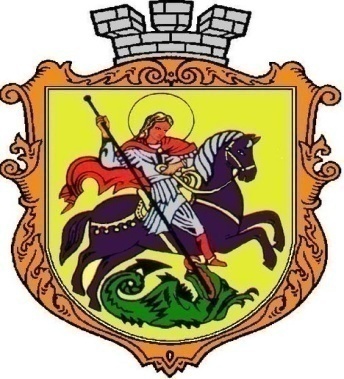 Центр надання адміністративних послуг  Ніжинської міської ради Чернігівської областіЦентр надання адміністративних послуг  Ніжинської міської ради Чернігівської областіЦентр надання адміністративних послуг  Ніжинської міської ради Чернігівської областіЦентр надання адміністративних послуг  Ніжинської міської ради Чернігівської областіНадання   паспорта прив’язки  на розміщення тимчасових споруд (ТС) для провадження підприємницької діяльності Надання   паспорта прив’язки  на розміщення тимчасових споруд (ТС) для провадження підприємницької діяльності Надання   паспорта прив’язки  на розміщення тимчасових споруд (ТС) для провадження підприємницької діяльності Надання   паспорта прив’язки  на розміщення тимчасових споруд (ТС) для провадження підприємницької діяльності №з/пЕтапи послугиЕтапи послугиВідповідальна посадова особа і структурний підрозділДія*Термін виконання (днів)1 етап1 етап1Реєстрація звернення Реєстрація звернення  Відділ адміністративно-дозвільних процедур В.М. Градобиквиконуєв день надходження звернення2Розгляд зверненняРозгляд зверненняНачальник відділу містобудування та архітектури виконавчого комітету Ніжинської міської ради  (В.Б. Мироненко)виконує 2 дні3 Підготовка  листа – відповіді  про    відповідність   намірів   замовника   щодо   місця  розташування  ТС  Підготовка  листа – відповіді  про    відповідність   намірів   замовника   щодо   місця  розташування  ТС Відділ  містобудування та архітектури виконавчого комітету Ніжинської  міської ради (В.Б. Мироненко)виконує8 днів 4 Видача   заявнику   листа – відповіді  про    відповідність   намірів   замовника   щодо   місця  розташування  ТС  Видача   заявнику   листа – відповіді  про    відповідність   намірів   замовника   щодо   місця  розташування  ТС Відділ адміністративно-дозвільних процедур(В.М. Градобик)виконуєпо мірі звернення заявників особисто або поштою2 етап2 етап5Реєстрація звернення Реєстрація звернення Відділ адміністративно-дозвільних процедур (В.М. Градобик)виконуєв день надходження звернення6Розгляд зверненняРозгляд зверненняНачальник відділу містобудування та архітектури виконав-чого комітету Ніжинсь-кої міської ради (В.Б. Мироненко)виконуєВ день надходження звернення 7Оформлення паспорта прив’язки ТСОформлення паспорта прив’язки ТСВідділ  містобудування та архітектури виконавчого комітету Ніжинської  міської ради(В.Б. Мироненко)виконує 8  днів 8Видача  паспорта прив’язки ТСВидача  паспорта прив’язки ТСВідділ адміністративно-дозвільних процедур (В.М. Градобик)виконує По мірі звернення заявників особисто або поштоюМеханізм оскарження результату адміністративної послугиМеханізм оскарження результату адміністративної послугиМеханізм оскарження результату адміністративної послугиВ судовому порядкуВ судовому порядкуВ судовому порядку«_____»_______________201___р.  (дата надходження заяви)_____________________________             ( підпис)Реєстраційний номер_________________________________________________(ініціали та прізвище адміністратора)«_____»_______________201___р.  (дата надходження заяви)_____________________________             ( підпис)Реєстраційний номер_________________________________________________(ініціали та прізвище адміністратора)«_____»_______________201___р.  (дата надходження заяви)_____________________________             ( підпис)Реєстраційний номер_________________________________________________(ініціали та прізвище адміністратора)«_____»_______________201___р.  (дата надходження заяви)_____________________________             ( підпис)Реєстраційний номер_________________________________________________(ініціали та прізвище адміністратора)Центр надання адміністративних послуг  Ніжинської міської ради Чернігівської областіЦентр надання адміністративних послуг  Ніжинської міської ради Чернігівської областіЦентр надання адміністративних послуг  Ніжинської міської ради Чернігівської областіЦентр надання адміністративних послуг  Ніжинської міської ради Чернігівської областіНадання містобудівних умов та обмежень 
          забудови земельної ділянкиНадання містобудівних умов та обмежень 
          забудови земельної ділянкиНадання містобудівних умов та обмежень 
          забудови земельної ділянкиНадання містобудівних умов та обмежень 
          забудови земельної ділянкиМістобудівні умови надає відділ містобудування та архітектури виконавчого комітету Ніжинської міської ради  Містобудівні умови надає відділ містобудування та архітектури виконавчого комітету Ніжинської міської ради  Містобудівні умови надає відділ містобудування та архітектури виконавчого комітету Ніжинської міської ради  Містобудівні умови надає відділ містобудування та архітектури виконавчого комітету Ніжинської міської ради  Інформація про центр надання адміністративної послугиІнформація про центр надання адміністративної послугиІнформація про центр надання адміністративної послугиІнформація про центр надання адміністративної послугиІнформація про центр надання адміністративної послугиІнформація про центр надання адміністративної послуги1Місцезнаходження центру надання адміністративної послугиМісцезнаходження центру надання адміністративної послуги16600, Чернігівська обл., м. Ніжин, вул. Яворського, 716600, Чернігівська обл., м. Ніжин, вул. Яворського, 716600, Чернігівська обл., м. Ніжин, вул. Яворського, 72Інформація щодо режиму роботи центру надання адміністративної послугиІнформація щодо режиму роботи центру надання адміністративної послугиПонеділок - п’ятниця: з 8-00 до 17-00Вихідні: субота - неділя та святкові вихідні дніПонеділок - п’ятниця: з 8-00 до 17-00Вихідні: субота - неділя та святкові вихідні дніПонеділок - п’ятниця: з 8-00 до 17-00Вихідні: субота - неділя та святкові вихідні дні3Телефон/факс (довідки), адреса електронної пошти та веб-сайт центру надання адміністративної послугиТелефон/факс (довідки), адреса електронної пошти та веб-сайт центру надання адміністративної послуги04631-7-13-63Електронна пошта: cnap_Nizhyn@ukr.netАдреса веб-сайту: www.nizhynrada.org04631-7-13-63Електронна пошта: cnap_Nizhyn@ukr.netАдреса веб-сайту: www.nizhynrada.org04631-7-13-63Електронна пошта: cnap_Nizhyn@ukr.netАдреса веб-сайту: www.nizhynrada.orgНормативні акти, якими регламентується надання адміністративної послугиНормативні акти, якими регламентується надання адміністративної послугиНормативні акти, якими регламентується надання адміністративної послугиНормативні акти, якими регламентується надання адміністративної послугиНормативні акти, якими регламентується надання адміністративної послугиНормативні акти, якими регламентується надання адміністративної послуги4Закони УкраїниЗакони УкраїниЗакони УкраїниЗакони УкраїниЗакон  України “Про місцеве самоврядування в Україні”, Закон  України „Про звернення громадян” , Закон  України «Про регулювання містобудівної діяльності». 5Акти Кабінету Міністрів УкраїниАкти Кабінету Міністрів УкраїниАкти Кабінету Міністрів УкраїниАкти Кабінету Міністрів України- 6Акти центральних органів виконавчої владиАкти центральних органів виконавчої владиАкти центральних органів виконавчої владиАкти центральних органів виконавчої влади-7Акти місцевих органів виконавчої влади/ органів місцевого самоврядуванняАкти місцевих органів виконавчої влади/ органів місцевого самоврядуванняАкти місцевих органів виконавчої влади/ органів місцевого самоврядуванняАкти місцевих органів виконавчої влади/ органів місцевого самоврядування-  Умови отримання адміністративної послугиУмови отримання адміністративної послугиУмови отримання адміністративної послугиУмови отримання адміністративної послугиУмови отримання адміністративної послугиУмови отримання адміністративної послуги8Підстава для одержання адміністративної послугиПідстава для одержання адміністративної послугиПідстава для одержання адміністративної послугиОтримання містобудівних умов та обмежень  забудови земельної ділянки.Звернення юридичної особи незалежно від її організаційно-правової форми та форми власності, фізичної особи – підприємця, органу  державної влади та органу місцевого самоврядування, а також фізичної особи - громадянина України, особи без громадянства, іноземця.Отримання містобудівних умов та обмежень  забудови земельної ділянки.Звернення юридичної особи незалежно від її організаційно-правової форми та форми власності, фізичної особи – підприємця, органу  державної влади та органу місцевого самоврядування, а також фізичної особи - громадянина України, особи без громадянства, іноземця.9Вичерпний перелік документів, необхідних для отримання адміністративної послуги, а також вимоги до нихВичерпний перелік документів, необхідних для отримання адміністративної послуги, а також вимоги до нихВичерпний перелік документів, необхідних для отримання адміністративної послуги, а також вимоги до нихЗаява затвердженого зразка (додається); копія документа, що посвідчує право власності чи користування земельною ділянкою, або копія договору суперфіцію;     копія документа, що посвідчує право власності на об’єкт нерухомого майна, розташований на земельній ділянці, або згода його власника, засвідчена в установленому законодавством порядку (у разі здійснення реконструкції або реставрації) витяг із державного земельного кадастру викопіювання з топографо-геодезичного плану М 1:2000містобудівний розрахунокПримітка : копії додаються завірені в установленому  законом порядку  чи при наявності оригіналу.Заява затвердженого зразка (додається); копія документа, що посвідчує право власності чи користування земельною ділянкою, або копія договору суперфіцію;     копія документа, що посвідчує право власності на об’єкт нерухомого майна, розташований на земельній ділянці, або згода його власника, засвідчена в установленому законодавством порядку (у разі здійснення реконструкції або реставрації) витяг із державного земельного кадастру викопіювання з топографо-геодезичного плану М 1:2000містобудівний розрахунокПримітка : копії додаються завірені в установленому  законом порядку  чи при наявності оригіналу.10Порядок та спосіб подання документів, необхідних для отримання адміністративної послугиПорядок та спосіб подання документів, необхідних для отримання адміністративної послугиПорядок та спосіб подання документів, необхідних для отримання адміністративної послугиПодання звернення особисто заявником або уповноваженою особою   пакета документів, визначених у п. 9 інформаційної картки. Поштою (копія документів визначених у п. 9 інформаційної картки завірена нотаріально).Подання звернення особисто заявником або уповноваженою особою   пакета документів, визначених у п. 9 інформаційної картки. Поштою (копія документів визначених у п. 9 інформаційної картки завірена нотаріально).11Платність (безоплатність) надання адміністративної послугиПлатність (безоплатність) надання адміністративної послугиПлатність (безоплатність) надання адміністративної послугибезоплатнобезоплатноУ разі платності:У разі платності:У разі платності:У разі платності:У разі платності:У разі платності:11.1Нормативно-правові акти, на підставі яких стягується платаНормативно-правові акти, на підставі яких стягується платаНормативно-правові акти, на підставі яких стягується плата--11.2Розмір та порядок внесення плати (адміністративного збору) за платну адміністративну послугуРозмір та порядок внесення плати (адміністративного збору) за платну адміністративну послугуРозмір та порядок внесення плати (адміністративного збору) за платну адміністративну послугу--11.3Розрахунковий рахунок для внесення платиРозрахунковий рахунок для внесення платиРозрахунковий рахунок для внесення плати--12Строк надання адміністративної послугиСтрок надання адміністративної послугиСтрок надання адміністративної послугиднівднів13Перелік підстав для відмови у наданні адміністративної послугиПерелік підстав для відмови у наданні адміністративної послугиПерелік підстав для відмови у наданні адміністративної послугиневідповідність поданих документів вимогам п. 9  інформаційної картки; виявлення недостовірних відомостей у документах, що посвідчують право власності чи користування земельною ділянкою, або у документах, що посвідчують право власності на об’єкт нерухомого майна, розташований на земельній ділянці; невідповідність намірів забудови вимогам містобудівної документації на місцевому рівніневідповідність поданих документів вимогам п. 9  інформаційної картки; виявлення недостовірних відомостей у документах, що посвідчують право власності чи користування земельною ділянкою, або у документах, що посвідчують право власності на об’єкт нерухомого майна, розташований на земельній ділянці; невідповідність намірів забудови вимогам містобудівної документації на місцевому рівні14Результат надання адміністративної послугиРезультат надання адміністративної послугиРезультат надання адміністративної послуги Містобудівні умови та обмеження  забудови земельної ділянки. Містобудівні умови та обмеження  забудови земельної ділянки.15Способи отримання відповіді (результату)Способи отримання відповіді (результату)Способи отримання відповіді (результату) Визначається заявником Визначається заявником16ПриміткаПриміткаПриміткаЦентр надання адміністративних послуг  Ніжинської міської ради Чернігівської областіЦентр надання адміністративних послуг  Ніжинської міської ради Чернігівської областіЦентр надання адміністративних послуг  Ніжинської міської ради Чернігівської областіЦентр надання адміністративних послуг  Ніжинської міської ради Чернігівської області    Надання містобудівних умов та обмежень 
          забудови земельної ділянки    Надання містобудівних умов та обмежень 
          забудови земельної ділянки    Надання містобудівних умов та обмежень 
          забудови земельної ділянки    Надання містобудівних умов та обмежень 
          забудови земельної ділянки№з/пЕтапи послугиЕтапи послугиВідповідальна посадова особа і структурний підрозділДія*Термін виконання (днів)1Реєстрація звернення Реєстрація звернення Відділ адміністративно-дозвільних процедурВ.М. ГрадобиквиконуєВ день надходження звернення2Розгляд зверненняРозгляд зверненняНачальник відділу містобудування та архітектури виконавчого комітету Ніжинської міської ради В.Б. Мироненковиконує3 дні 3Виготовлення   містобудівних умови та обмежень  забудови земельної ділянкиВиготовлення   містобудівних умови та обмежень  забудови земельної ділянкиВідділ  містобудування та архітектури виконавчого комітету Ніжинської міської ради(В.Б. Мироненко)виконує7 дні 4Видача  містобудівних умов та обмежень  забудови земельної ділянкиВидача  містобудівних умов та обмежень  забудови земельної ділянкиВідділ адміністративно-дозвільних процедур В.М. Градобиквиконує По мірі звернення заявника (уповнова-женої особи) особисто або поштоюМеханізм оскарження результату адміністративної послугиМеханізм оскарження результату адміністративної послугиМеханізм оскарження результату адміністративної послугиВ судовому порядкуВ судовому порядкуВ судовому порядку«_____»_______________201___р.  (дата надходження заяви)_____________________________             ( підпис)Реєстраційний номер_________________________________________________(ініціали та прізвище адміністратора)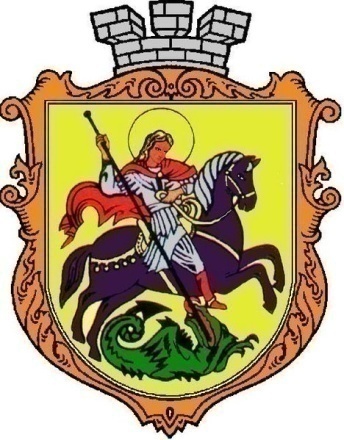 Центр надання адміністративних послуг  Ніжинської міської ради Чернігівської областіЦентр надання адміністративних послуг  Ніжинської міської ради Чернігівської областіЦентр надання адміністративних послуг  Ніжинської міської ради Чернігівської областіНадання дозволу на розміщення зовнішніх рекламних засобів (реклами) в м. Ніжині 
Надання дозволу на розміщення зовнішніх рекламних засобів (реклами) в м. Ніжині 
Надання дозволу на розміщення зовнішніх рекламних засобів (реклами) в м. Ніжині 
Дозвіл надає відділ містобудування та архітектури виконавчого комітету Ніжинської міської ради  Дозвіл надає відділ містобудування та архітектури виконавчого комітету Ніжинської міської ради  Дозвіл надає відділ містобудування та архітектури виконавчого комітету Ніжинської міської ради  Інформація про центр надання адміністративної послугиІнформація про центр надання адміністративної послугиІнформація про центр надання адміністративної послугиІнформація про центр надання адміністративної послугиІнформація про центр надання адміністративної послуги1Місцезнаходження центру надання адміністративної послугиМісцезнаходження центру надання адміністративної послуги16600, Чернігівська обл., м. Ніжин, вул. Яворського, 716600, Чернігівська обл., м. Ніжин, вул. Яворського, 72.Інформація щодо режиму роботи центру надання адміністративної послугиІнформація щодо режиму роботи центру надання адміністративної послугиПонеділок - п’ятниця: з 8-00 до 17-00Вихідні: субота - неділя та святкові вихідні дніПонеділок - п’ятниця: з 8-00 до 17-00Вихідні: субота - неділя та святкові вихідні дні3.Телефон/факс (довідки), адреса електронної пошти та веб-сайт центру надання адміністративної послугиТелефон/факс (довідки), адреса електронної пошти та веб-сайт центру надання адміністративної послуги04631-7-13-63Електронна пошта: cnap_Nizhyn@ukr.netАдреса веб-сайту: www.nizhynrada.org04631-7-13-63Електронна пошта: cnap_Nizhyn@ukr.netАдреса веб-сайту: www.nizhynrada.orgНормативні акти, якими регламентується надання адміністративної послугиНормативні акти, якими регламентується надання адміністративної послугиНормативні акти, якими регламентується надання адміністративної послугиНормативні акти, якими регламентується надання адміністративної послугиНормативні акти, якими регламентується надання адміністративної послуги4.Закони УкраїниЗакони УкраїниЗакони УкраїниЗакон  України “Про місцеве самоврядування в Україні”, Закон  України «Про звернення громадян», Закон  України «Про рекламу». Закон України «Про благоустрій населених пунктів»,Закон України «Про рекламу», Закон України “Про перелік документів дозвільного характеру у сфері господарської діяльності”, Закон України “Про адміністративні послуги”5.Акти Кабінету Міністрів УкраїниАкти Кабінету Міністрів УкраїниАкти Кабінету Міністрів України«Типові правила розміщення зовнішньої реклами» № 2067 від 29.12.2003 року, Постанова Кабінету Міністрів України № 44 від 30.01.2013 р. “Про затвердження вимог до підготовки технологічної картки адміністративної послуги”, Розпорядження Кабінету Міністрів України № 523-р від 16.05.2014 р “Деякі питання надання адміністративних послуг”6.Акти центральних органів виконавчої владиАкти центральних органів виконавчої владиАкти центральних органів виконавчої влади7.Акти місцевих органів виконавчої влади/ органів місцевого самоврядуванняАкти місцевих органів виконавчої влади/ органів місцевого самоврядуванняАкти місцевих органів виконавчої влади/ органів місцевого самоврядування«Порядок розміщення зовнішніх рекламних засобів (реклами) на території м. Ніжина»-  рішення 8 сесії 7 скликання від 18 лютого 2016 року № 2-8/2016Умови отримання адміністративної послугиУмови отримання адміністративної послугиУмови отримання адміністративної послугиУмови отримання адміністративної послугиУмови отримання адміністративної послуги8.Підстава для одержання адміністративної послугиПідстава для одержання адміністративної послугиПідстава для одержання адміністративної послугиОтримання дозволу на розміщення зовнішньої реклами.Звернення юридичної особи незалежно від її організаційно-правової форми та форми власності, фізичної особи – підприємця, органу  державної влади та органу місцевого самоврядування, а також фізичної особи - громадянина України, особи без громадянства, іноземця.9.Вичерпний перелік документів, необхідних для отримання адміністративної послуги, а також вимоги до нихВичерпний перелік документів, необхідних для отримання адміністративної послуги, а також вимоги до нихВичерпний перелік документів, необхідних для отримання адміністративної послуги, а також вимоги до них- фотокартка або комп'ютерний макет місця (розміром не менш як 6 х ), на якому планується розташування рекламного засобу, та ескіз рекламного засобу з конструктивним рішенням;- подання заяви за формою, згідно додатку 1 до Порядку розміщення зовнішніх рекламних засобів (реклами) на території м. Ніжина10.Порядок та спосіб подання документів, необхідних для отримання адміністративної послугиПорядок та спосіб подання документів, необхідних для отримання адміністративної послугиПорядок та спосіб подання документів, необхідних для отримання адміністративної послугиПодання звернення особисто заявником або уповноваженою особою   пакета документів, визначених у п. 9 інформаційної картки. Поштою (копія документів визначених у п. 9 інформаційної картки завірена нотаріально).11.Платність (безоплатність) надання адміністративної послугиПлатність (безоплатність) надання адміністративної послугиПлатність (безоплатність) надання адміністративної послугибезоплатноУ разі платності:У разі платності:У разі платності:У разі платності:У разі платності:11.1Нормативно-правові акти, на підставі яких стягується платаНормативно-правові акти, на підставі яких стягується платаНормативно-правові акти, на підставі яких стягується плата-11.2Розмір та порядок внесення плати (адміністративного збору) за платну адміністративну послугуРозмір та порядок внесення плати (адміністративного збору) за платну адміністративну послугуРозмір та порядок внесення плати (адміністративного збору) за платну адміністративну послугу-11.3Розрахунковий рахунок для внесення платиРозрахунковий рахунок для внесення платиРозрахунковий рахунок для внесення плати-112.		Строк надання адміністративної послугиСтрок надання адміністративної послугиСтрок надання адміністративної послугиЗа наявності документів передбачених п. 9 інформаційної картки відомості про заяву в той же день вносяться до внутрішнього реєстру робочим органом, 2 робочих дні з дня реєстрації заяви на перевірку місця розташування рекламного засобу робочим органом, строк видачі дозволу, або надання письмового повідомлення про відмову у його видачі 10 робочих днів, не більш 2 робочих дні  з дати одержання робочим органом погодженого дозволу на підготовку та подання виконавчому органу ради проекту відповідного рішення, виконавчий орган ради протягом одного робочого дня з дати одержання зазначених пропозицій приймає рішення про надання дозволу або про відмову у його наданні, не пізніше протягом наступного робочого дня після прийняття рішення робочий орган видає дозвіл або відмову.  13.Результат надання адміністративної послугиРезультат надання адміністративної послугиРезультат надання адміністративної послугиДозвіл на розміщення зовнішньої реклами14.Способи отримання відповіді (результату)Способи отримання відповіді (результату)Способи отримання відповіді (результату)Особисто або поштою15.ПриміткаПриміткаПримітка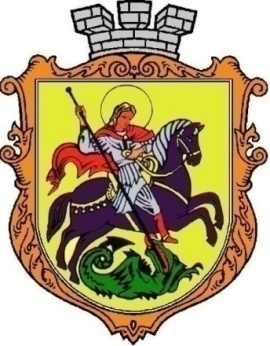 Центр надання адміністративних послуг  Ніжинської міської ради Чернігівської областіЦентр надання адміністративних послуг  Ніжинської міської ради Чернігівської областіЦентр надання адміністративних послуг  Ніжинської міської ради Чернігівської областіЦентр надання адміністративних послуг  Ніжинської міської ради Чернігівської областіДозвіл на розміщення зовнішніх рекламних засобів (реклами) в м. НіжиніДозвіл на розміщення зовнішніх рекламних засобів (реклами) в м. НіжиніДозвіл на розміщення зовнішніх рекламних засобів (реклами) в м. НіжиніДозвіл на розміщення зовнішніх рекламних засобів (реклами) в м. Ніжині№з/пЕтапи послугиЕтапи послугиВідповідальна посадова особа і структурний підрозділДія*Термін виконання (днів)1Реєстрація звернення Реєстрація звернення відділ адміністративно-дозвільних процедур (В.М. Градобик)виконуєВ день надходження звернення2Розгляд, реєстрація зверненняРозгляд, реєстрація зверненняРобочий орган,відділ містобудування та архітектури виконавчого комітету Ніжинської міської ради (В.Б. Мироненко)виконуєВ день надходження звернення3Перевірка можливого місця розташування рекламного засобу Перевірка можливого місця розташування рекламного засобу Робочий орган,відділ  містобудування та архітектури виконавчого комітету Ніжинської міської ради (В.Б. Мироненко)виконує2 дні 4Прийняття рішення про надання дозволу на розміщення зовнішньої рекламиПрийняття рішення про надання дозволу на розміщення зовнішньої рекламиРобочий орган,відділ  містобудування та архітектури виконавчого комітету Ніжинської міської ради; виконавчий комітет Ніжинської міської радивиконуєСтрок видачі дозволу, або надання письмового повідомлення про відмову у його видачі 10 робочих днів, не більш 2 робочих дні  з дати одержання робочим органом погодженого дозволу на підготовку та подання виконавчому органу ради проекту відповідного рішення, не пізніше протягом наступного робочого дня після прийняття рішення робочий орган видає дозвіл або відмову5Передача дозволу (відмови) на розміщення зовнішньої реклами до ЦНАПуПередача дозволу (відмови) на розміщення зовнішньої реклами до ЦНАПуВідділ  містобудування та архітектури виконавчого комітету Ніжинської міської ради (В.Б. Мироненко)виконуєв день видачі дозволу або протягом наступного робочого дня6Видача дозволу на розміщення зовнішньої рекламиВидача дозволу на розміщення зовнішньої рекламиВідділ адміністративно-дозвільних процедур(В.М. Градобик)виконуєв день прийняття документів, або протягом наступного робочого дняМеханізм оскарження результату адміністративної послугиМеханізм оскарження результату адміністративної послугиМеханізм оскарження результату адміністративної послугиВ судовому порядкуВ судовому порядкуВ судовому порядкуЗаявник або уповноважена ним особа _________________
(підпис)  _____________________
(ініціали та прізвище) «_____»_______________201___р.  (дата надходження заяви)_____________________________             ( підпис)Реєстраційний номер_________________________________________________(ініціали та прізвище адміністратора)Центр надання адміністративних  послуг Ніжинської міської ради Чернігівської областіЦентр надання адміністративних  послуг Ніжинської міської ради Чернігівської областіЦентр надання адміністративних  послуг Ніжинської міської ради Чернігівської областіВстановлення зменшеного розміру орендної плати за майно комунальної власності територіальної громади міста НіжинаВстановлення зменшеного розміру орендної плати за майно комунальної власності територіальної громади міста НіжинаВстановлення зменшеного розміру орендної плати за майно комунальної власності територіальної громади міста НіжинаРішення приймає Ніжинська міська рада(проект рішення готує відділ з управління та приватизації комунального майна виконавчого комітету Ніжинської міської ради)Рішення приймає Ніжинська міська рада(проект рішення готує відділ з управління та приватизації комунального майна виконавчого комітету Ніжинської міської ради)Рішення приймає Ніжинська міська рада(проект рішення готує відділ з управління та приватизації комунального майна виконавчого комітету Ніжинської міської ради)Інформація про центр надання адміністративних послугІнформація про центр надання адміністративних послугІнформація про центр надання адміністративних послугІнформація про центр надання адміністративних послугІнформація про центр надання адміністративних послуг1.Місцезнаходження центру надання адміністративної послугиМісцезнаходження центру надання адміністративної послуги16600, Чернігівська область,м. Ніжин, ул.. Яворського, 7 16600, Чернігівська область,м. Ніжин, ул.. Яворського, 7 2.Телефон/факс (довідки), адреса електронної пошти та веб-сайтТелефон/факс (довідки), адреса електронної пошти та веб-сайт04631-7-13-47Електронна пошта:cnap_nizhyn@ukr.net04631-7-13-47Електронна пошта:cnap_nizhyn@ukr.net2.1Режим роботиРежим роботиПонеділок –п'ятниця: 8.00 – 17.00Обідня перерва: 13.00 -14.00Вихідні дні: суббота – неділя, святкові дніПонеділок –п'ятниця: 8.00 – 17.00Обідня перерва: 13.00 -14.00Вихідні дні: суббота – неділя, святкові дніНормативні акти, якими регламентується надання адміністративної послугНормативні акти, якими регламентується надання адміністративної послугНормативні акти, якими регламентується надання адміністративної послугНормативні акти, якими регламентується надання адміністративної послугНормативні акти, якими регламентується надання адміністративної послуг3.Закони УкраїниЗакони УкраїниЗакони України-  Цивільний та Господарський кодекс України- Закон України «Про місцеве самоврядування в Україні» від 21.05.1997р. №280/97-ВР.- Закон України «Про оренду державного та комунального майна» від 10.04.1992 р. № 2269-ХІІ.4.Акти Кабінету Міністрів УкраїниАкти Кабінету Міністрів УкраїниАкти Кабінету Міністрів України-   5.Акти центральних органів виконавчої владиАкти центральних органів виконавчої владиАкти центральних органів виконавчої влади-6.Акти місцевих органів виконавчої влади/ органів місцевого самоврядуванняАкти місцевих органів виконавчої влади/ органів місцевого самоврядуванняАкти місцевих органів виконавчої влади/ органів місцевого самоврядуванняМетодика розрахунку орендної плати за майно комунальної власності територіальної громади міста НіжинаУмови отримання адміністративної послугиУмови отримання адміністративної послугиУмови отримання адміністративної послугиУмови отримання адміністративної послугиУмови отримання адміністративної послуги7.Підстава для одержання адміністративної послугиПідстава для одержання адміністративної послугиПідстава для одержання адміністративної послугиЗаява про надання в зменшеного розміру орендної плати за майно комунальної власності територіальної громади міста Ніжина8.Вичерпний перелік документів, необхідних для отримання адміністративної послуги, а також вимоги до нихВичерпний перелік документів, необхідних для отримання адміністративної послуги, а також вимоги до нихВичерпний перелік документів, необхідних для отримання адміністративної послуги, а також вимоги до нихЗаява встановленого зразка. До заяви необхідно додати:обгрунтування доцільності встановлення зменшеного розміру орендної плати.9.Порядок та спосіб подання документів, необхідних для отримання адміністративної послугиПорядок та спосіб подання документів, необхідних для отримання адміністративної послугиПорядок та спосіб подання документів, необхідних для отримання адміністративної послугиПодання зверненняособисто або уповноваженою особою за дорученням10.Платність (безоплатність) надання адміністративної послугиПлатність (безоплатність) надання адміністративної послугиПлатність (безоплатність) надання адміністративної послугиБезоплатноУ разі платності:У разі платності:У разі платності:У разі платності:У разі платності:10.1Нормативно-правові акти, на підставі яких стягується платаНормативно-правові акти, на підставі яких стягується платаНормативно-правові акти, на підставі яких стягується плата-10.2Розмір та порядок внесення плати (адміністративного збору) за платну адміністративну послугуРозмір та порядок внесення плати (адміністративного збору) за платну адміністративну послугуРозмір та порядок внесення плати (адміністративного збору) за платну адміністративну послугу-10.3Розрахунковий рахунок для внесення платиРозрахунковий рахунок для внесення платиРозрахунковий рахунок для внесення плати-11.Строк надання адміністративної послугиСтрок надання адміністративної послугиСтрок надання адміністративної послуги30 робочих днів, але не пізніше ніж до розгляду Ніжинською міською радою 12.Перелік підстав для відмови у наданні адміністративної послугиПерелік підстав для відмови у наданні адміністративної послугиПерелік підстав для відмови у наданні адміністративної послугиНе подання обгрунтування доцільності встановлення зменшеного розміру орендної плати.13.Результат надання адміністративної послугиРезультат надання адміністративної послугиРезультат надання адміністративної послугиРішення Ніжинської міської ради щодо встановлення зменшеного розміру орендної плати або відмови у задоволенні заяви14.Способи отримання відповіді (результату)Способи отримання відповіді (результату)Способи отримання відповіді (результату)Особисто заявником або уповноваженою особою 15.ПриміткаПриміткаПримітка-Центр надання адміністративних послуг  Ніжинської міської ради Чернігівської областіЦентр надання адміністративних послуг  Ніжинської міської ради Чернігівської областіЦентр надання адміністративних послуг  Ніжинської міської ради Чернігівської областіЦентр надання адміністративних послуг  Ніжинської міської ради Чернігівської областіВстановлення зменшеного розміру орендної плати за майно комунальної власності територіальної громади міста НіжинаВстановлення зменшеного розміру орендної плати за майно комунальної власності територіальної громади міста НіжинаВстановлення зменшеного розміру орендної плати за майно комунальної власності територіальної громади міста НіжинаВстановлення зменшеного розміру орендної плати за майно комунальної власності територіальної громади міста Ніжина№з/пЕтапи послугиЕтапи послугиВідповідальна посадова особа і структурний підрозділДія*Термін виконання (днів)1Прийом і перевірка повноти документів, реєстрація заяви, повідомлення заявника про орієнтований термін виконанняПрийом і перевірка повноти документів, реєстрація заяви, повідомлення заявника про орієнтований термін виконанняЦентр надання адміністративних послуг виконуєУ день надходження звернення2Передача на резолюцію міському головіПередача на резолюцію міському головіЦентр надання адміністративних послуг виконуєПротягом 1 робочого дня3Візування заявиВізування заявиМіський голова виконуєПротягом 3 робочих днів4Передача заяви з резолюцією відділу з управління та приватизації комунального майнаПередача заяви з резолюцією відділу з управління та приватизації комунального майна Центр надання адміністративних послуг виконуєПротягом 1 робочого дня5Розгляд зверненняРозгляд зверненняВідділ з управління та приватизації комунального майна виконуєПротягом 10 робочих днів6Підготовка проекту рішення міської ради про передачу в оренду майна комунальної власності територіальної громади міста НіжинаПідготовка проекту рішення міської ради про передачу в оренду майна комунальної власності територіальної громади міста НіжинаВідділ з управління та приватизації комунального майна областіготуєПротягом 10 робочих днів 7Погодження проекту рішення міської ради про встановлення зменшеного розміру орендної плати за оренду майно комунальної власності територіальної громади міста Ніжина на постійній депутатській комісії з питань соціально-економічного розвитку міста, підприємницької діяльності, дерегуляції, фінансів та бюджетуПогодження проекту рішення міської ради про встановлення зменшеного розміру орендної плати за оренду майно комунальної власності територіальної громади міста Ніжина на постійній депутатській комісії з питань соціально-економічного розвитку міста, підприємницької діяльності, дерегуляції, фінансів та бюджетуГолова комісії постійної депутатської комісії зпитань соціально-економічного розвитку міста, підприємницької діяльності, дерегуляції, фінансів та бюджетупогоджуєЗа окремим графіком, що визначається регламентом Ніжинської міської ради8Інформування заявника про хід виконання зверненняІнформування заявника про хід виконання зверненняЦентр надання адміністративних послуг виконуєКожних 30 календарних днів9Прийняття рішення міською радоюПрийняття рішення міською радоюМіський головавиконуєЗа окремим графіком, що визначається розпорядженням міського голови10Передача копії рішення до Центру адміністративно-дозвільних процедурПередача копії рішення до Центру адміністративно-дозвільних процедурВідділ з управління та приватизації комунального майна областівиконуєПротягом 10 робочих днів після підписання рішення11Видача заявнику копії рішення Видача заявнику копії рішення  Центр надання адміністративних послуг виконуєПри зверненні заявника особисто або поштоюМеханізм оскарження результату адміністративної послугиМеханізм оскарження результату адміністративної послугиМеханізм оскарження результату адміністративної послугиВ судовому порядкуВ судовому порядкуВ судовому порядкуЦентр надання адміністративних послуг Ніжинської міської ради Чернігівської областіЦентр надання адміністративних послуг Ніжинської міської ради Чернігівської областіЦентр надання адміністративних послуг Ніжинської міської ради Чернігівської областіПередача в суборенду майна комунальної власності територіальної громади міста НіжинаПередача в суборенду майна комунальної власності територіальної громади міста НіжинаПередача в суборенду майна комунальної власності територіальної громади міста НіжинаРішення приймає Ніжинська міська рада(проект рішення готує відділ з управління та приватизації комунального майна виконавчого комітету Ніжинської міської ради)Рішення приймає Ніжинська міська рада(проект рішення готує відділ з управління та приватизації комунального майна виконавчого комітету Ніжинської міської ради)Рішення приймає Ніжинська міська рада(проект рішення готує відділ з управління та приватизації комунального майна виконавчого комітету Ніжинської міської ради)Інформація про центр надання адміністративних послугІнформація про центр надання адміністративних послугІнформація про центр надання адміністративних послугІнформація про центр надання адміністративних послугІнформація про центр надання адміністративних послуг1.Місцезнаходження центру надання адміністративної послугиМісцезнаходження центру надання адміністративної послуги16600, Чернігівська область,м. Ніжин,       вул. Яворського, 716600, Чернігівська область,м. Ніжин,       вул. Яворського, 72.Телефон/факс (довідки), адреса електронної пошти та веб-сайт, режим роботи Телефон/факс (довідки), адреса електронної пошти та веб-сайт, режим роботи 04631-7-13-47Режим роботи: понеділок – п'ятниця 8.00 -17.00обідня перерва: 13.00 – 14.00вихідні: суббота - неділяЕлектронна пошта:cnap_nizhyn@ukr.net04631-7-13-47Режим роботи: понеділок – п'ятниця 8.00 -17.00обідня перерва: 13.00 – 14.00вихідні: суббота - неділяЕлектронна пошта:cnap_nizhyn@ukr.netНормативні акти, якими регламентується надання адміністративної послугНормативні акти, якими регламентується надання адміністративної послугНормативні акти, якими регламентується надання адміністративної послугНормативні акти, якими регламентується надання адміністративної послугНормативні акти, якими регламентується надання адміністративної послуг  3.Закони УкраїниЗакони УкраїниЗакони України- Цивільний та Господарський кодекс України;- Закон України «Про місцеве самоврядування в Україні»від21.05.1997№280/97-ВР.- Закон України «Про оренду державного та комунального майна» від 10.04.1992 р. № 2269-ХІІ.4.Акти Кабінету Міністрів УкраїниАкти Кабінету Міністрів УкраїниАкти Кабінету Міністрів України                                 -5.Акти центральних органів виконавчої владиАкти центральних органів виконавчої владиАкти центральних органів виконавчої влади6.Акти місцевих органів виконавчої влади/ органів місцевого самоврядуванняАкти місцевих органів виконавчої влади/ органів місцевого самоврядуванняАкти місцевих органів виконавчої влади/ органів місцевого самоврядуванняУмови отримання адміністративної послугиУмови отримання адміністративної послугиУмови отримання адміністративної послугиУмови отримання адміністративної послугиУмови отримання адміністративної послуги7.Підстава для одержання адміністративної послугиПідстава для одержання адміністративної послугиПідстава для одержання адміністративної послугиЗаява про надання в суборенду майна комунальної власності територіальної громади міста Ніжина8.Вичерпний перелік документів, необхідних для отримання адміністративної послуги, а також вимоги до них Вичерпний перелік документів, необхідних для отримання адміністративної послуги, а також вимоги до них Вичерпний перелік документів, необхідних для отримання адміністративної послуги, а також вимоги до них Заява встановленого зразка. Заява орендаря про згоду на передачу об’єкта в суборенду.До заяви необхідно додати:- копії паспорта (стор. 1,2,11) для фізичної особи;- копії довідки про включення до ЄДРПОУ;- копії  установчих документів;- копії довідки про взяття на облік платника податків;- копії ліцензії на здійснення окремого виду діяльності, у разі її наявності.  9.Порядок та спосіб подання документів, необхідних для отримання адміністративної послугиПорядок та спосіб подання документів, необхідних для отримання адміністративної послугиПорядок та спосіб подання документів, необхідних для отримання адміністративної послугиПодання зверненняособисто або уповноваженою особою за дорученням10.Платність (безоплатність) надання адміністративної послугиПлатність (безоплатність) надання адміністративної послугиПлатність (безоплатність) надання адміністративної послугиБезоплатноУ разі платності:У разі платності:У разі платності:У разі платності:У разі платності:10.1Нормативно-правові акти, на підставі яких стягується платаНормативно-правові акти, на підставі яких стягується платаНормативно-правові акти, на підставі яких стягується плата-10.2Розмір та порядок внесення плати (адміністративного збору) за платну адміністративну послугуРозмір та порядок внесення плати (адміністративного збору) за платну адміністративну послугуРозмір та порядок внесення плати (адміністративного збору) за платну адміністративну послугу-10.3Розрахунковий рахунок для внесення платиРозрахунковий рахунок для внесення платиРозрахунковий рахунок для внесення плати-11.Строк надання адміністративної послугиСтрок надання адміністративної послугиСтрок надання адміністративної послуги30 робочих днів, але не пізніше ніж до розгляду Ніжинською міською радою 12.Перелік підстав для відмови у наданні адміністративної послугиПерелік підстав для відмови у наданні адміністративної послугиПерелік підстав для відмови у наданні адміністративної послугиНевідповідність вимогам ЗУ «Про оренду державного та комунального майна»13.Результат надання адміністративної послугиРезультат надання адміністративної послугиРезультат надання адміністративної послугиРішення щодо надання об’єкту в суборенду або відмови у задоволенні заяви14.Способи отримання відповіді (результату)Способи отримання відповіді (результату)Способи отримання відповіді (результату)Особисто заявником або уповноваженою особою 15.ПриміткаПриміткаПримітка-Центр надання адміністративних послуг  Ніжинської міської ради Чернігівської областіЦентр надання адміністративних послуг  Ніжинської міської ради Чернігівської областіЦентр надання адміністративних послуг  Ніжинської міської ради Чернігівської областіЦентр надання адміністративних послуг  Ніжинської міської ради Чернігівської областіПередача в суборенду майна комунальної власності територіальної громади міста НіжинаПередача в суборенду майна комунальної власності територіальної громади міста НіжинаПередача в суборенду майна комунальної власності територіальної громади міста НіжинаПередача в суборенду майна комунальної власності територіальної громади міста Ніжина№з/пЕтапи послугиЕтапи послугиВідповідальна посадова особа і структурний підрозділДія*Термін виконання (днів)1Прийом і перевірка повноти документів, реєстрація заяви, повідомлення заявника про орієнтований термін виконанняПрийом і перевірка повноти документів, реєстрація заяви, повідомлення заявника про орієнтований термін виконанняЦентр надання адміністративних послуг виконуєУ день надходження звернення2Передача на резолюцію міському головіПередача на резолюцію міському голові Центр надання адміністративних послуг виконуєПротягом 1 робочого дня3Візування заявиВізування заявиМіський голова виконуєПротягом 3 робочих днів4Передача заяви з резолюцією відділу з управління та приватизації комунального майнаПередача заяви з резолюцією відділу з управління та приватизації комунального майна Центр надання адміністративних послуг виконуєПротягом 1 робочого дня5Розгляд зверненняРозгляд зверненняВідділ з управління та приватизації комунального майна виконуєПротягом 10 робочих днів6Підготовка проекту рішення міської ради про передачу в оренду майна комунальної власності територіальної громади міста НіжинаПідготовка проекту рішення міської ради про передачу в оренду майна комунальної власності територіальної громади міста НіжинаВідділ з управління та приватизації комунального майна областіготуєПротягом 10 робочих днів 7Погодження проекту рішення міської ради про передачу в оренду майна комунальної власності територіальної громади міста Ніжина на постійній депутатській комісії з майнових та житлово-комунальних питань, транспорту, зв’язку та охорони навколишнього середовищаПогодження проекту рішення міської ради про передачу в оренду майна комунальної власності територіальної громади міста Ніжина на постійній депутатській комісії з майнових та житлово-комунальних питань, транспорту, зв’язку та охорони навколишнього середовищаГолова комісії постійної депутатської комісії з майнових та житлово-комунальних питань, транспорту, зв’язку та охорони навколишнього середовищапогоджуєЗа окремим графіком, що визначається регламентом Ніжинської міської ради8Інформування заявника про хід виконання зверненняІнформування заявника про хід виконання звернення Проміжну відповідь готує відділ з управління та приватизації комунального майна та передає до ЦНАПвиконуєКожних 30 календарних днів9Прийняття рішення міською радоюПрийняття рішення міською радоюМіський головавиконуєЗа окремим графіком, що визначається розпорядженням міського голови10Передача копії рішення до  ЦНАППередача копії рішення до  ЦНАПВідділ з управління та приватизації комунального майна областівиконуєПротягом 10 робочих днів після підписання рішення11 Видача заявнику копії рішення Видача заявнику копії рішення  Центр надання адміністративних послуг виконуєПри зверненні заявника особисто або поштоюМеханізм оскарження результату адміністративної послугиМеханізм оскарження результату адміністративної послугиМеханізм оскарження результату адміністративної послугиВ судовому порядкуВ судовому порядкуВ судовому порядкуЦентр надання адміністративних послуг Ніжинської міської ради Чернігівської областіЦентр надання адміністративних послуг Ніжинської міської ради Чернігівської областіЦентр надання адміністративних послуг Ніжинської міської ради Чернігівської областіЦентр надання адміністративних послуг Ніжинської міської ради Чернігівської областіПередача в оренду майна комунальної власності територіальної громади міста Ніжина на умовах конкурсуПередача в оренду майна комунальної власності територіальної громади міста Ніжина на умовах конкурсуПередача в оренду майна комунальної власності територіальної громади міста Ніжина на умовах конкурсуПередача в оренду майна комунальної власності територіальної громади міста Ніжина на умовах конкурсурішення приймає Ніжинська міська рада(проект рішення готує відділ з управління та приватизації комунального майна виконавчого комітету Ніжинської міської ради)рішення приймає Ніжинська міська рада(проект рішення готує відділ з управління та приватизації комунального майна виконавчого комітету Ніжинської міської ради)рішення приймає Ніжинська міська рада(проект рішення готує відділ з управління та приватизації комунального майна виконавчого комітету Ніжинської міської ради)рішення приймає Ніжинська міська рада(проект рішення готує відділ з управління та приватизації комунального майна виконавчого комітету Ніжинської міської ради)Інформація про центр надання адміністративних послугІнформація про центр надання адміністративних послугІнформація про центр надання адміністративних послугІнформація про центр надання адміністративних послугІнформація про центр надання адміністративних послугІнформація про центр надання адміністративних послуг1.Місцезнаходження центру надання адміністративної послугиМісцезнаходження центру надання адміністративної послуги16600, Чернігівська область,м. Ніжин, вул. Яворського, 7 16600, Чернігівська область,м. Ніжин, вул. Яворського, 7 16600, Чернігівська область,м. Ніжин, вул. Яворського, 7 2.Телефон/факс (довідки), адреса електронної пошти та веб-сайт, режим роботиТелефон/факс (довідки), адреса електронної пошти та веб-сайт, режим роботи04631-7-13-47Електронна пошта:cnap_nizhyn@ukr.net Режим роботи: понеділок – п’ятниця 8.00 -17.00обідня перерва: 13.00 – 14.00вихідні дні: субота - неділя04631-7-13-47Електронна пошта:cnap_nizhyn@ukr.net Режим роботи: понеділок – п’ятниця 8.00 -17.00обідня перерва: 13.00 – 14.00вихідні дні: субота - неділя04631-7-13-47Електронна пошта:cnap_nizhyn@ukr.net Режим роботи: понеділок – п’ятниця 8.00 -17.00обідня перерва: 13.00 – 14.00вихідні дні: субота - неділяНормативні акти, якими регламентується надання адміністративної послугНормативні акти, якими регламентується надання адміністративної послугНормативні акти, якими регламентується надання адміністративної послугНормативні акти, якими регламентується надання адміністративної послугНормативні акти, якими регламентується надання адміністративної послугНормативні акти, якими регламентується надання адміністративної послуг    3.Закони УкраїниЗакони УкраїниЗакони УкраїниЗакони України- Цивільний та Господарський кодекс України- Закон України «Про місцеве самоврядування в Україні» від 21.05.1997р. №280/97-ВР.- Закон України «Про оренду державного та комунального майна» від 10.04.1992 р. № 2269-ХІІ.4.Акти Кабінету Міністрів УкраїниАкти Кабінету Міністрів УкраїниАкти Кабінету Міністрів УкраїниАкти Кабінету Міністрів України-   5.Акти центральних органів виконавчої владиАкти центральних органів виконавчої владиАкти центральних органів виконавчої владиАкти центральних органів виконавчої владиПорядок проведення конкурсу на право оренди державного майна, затверджений постановою Кабінету Міністрів України  від 31.08.2011 р. № 9066.Акти місцевих органів виконавчої влади/ органів місцевого самоврядуванняАкти місцевих органів виконавчої влади/ органів місцевого самоврядуванняАкти місцевих органів виконавчої влади/ органів місцевого самоврядуванняАкти місцевих органів виконавчої влади/ органів місцевого самоврядуванняПоложення про порядок передачі майна комунальної власності  територіальної громади міста Ніжина в оренду;Положення про порядок проведення конкурсу на право оренди майна комунальної власності територіальної громади м. Ніжина;Умови отримання адміністративної послугиУмови отримання адміністративної послугиУмови отримання адміністративної послугиУмови отримання адміністративної послугиУмови отримання адміністративної послугиУмови отримання адміністративної послуги7.Підстава для одержання адміністративної послугиПідстава для одержання адміністративної послугиПідстава для одержання адміністративної послугиЗаява про участь у конкурсі з оренди.Заява про участь у конкурсі з оренди.8.Вичерпний перелік документів, необхідних для отримання адміністративної послуги, а також вимоги до нихВичерпний перелік документів, необхідних для отримання адміністративної послуги, а також вимоги до нихВичерпний перелік документів, необхідних для отримання адміністративної послуги, а також вимоги до нихЗаява встановленого зразка. До заяви необхідно додати:пропозиції щодо виконання умов конкурсу, крім розміру орендної плати, пропозиція стосовно якого вноситься учасником конкурсу в день проведення конкурсу;інформацію про засоби зв'язку з ним;відомості про претендента:для юридичної особи:- документи, що посвідчують повноваження представника юридичної особи;- копії установчих документів;- завірену належним чином копію звіту про фінансові результати претендента з урахуванням дебіторської і кредиторської заборгованостей за останній рік;- довідку від претендента про те, що стосовно нього не порушено справу про банкрутство;для фізичної особи:- копію документа, що посвідчує особу, або належним чином оформлену довіреність;- завірену належним чином копію декларації про доходи або звіту суб'єкта малого підприємництва - фізичної особи – платника єдиного податку.Заява встановленого зразка. До заяви необхідно додати:пропозиції щодо виконання умов конкурсу, крім розміру орендної плати, пропозиція стосовно якого вноситься учасником конкурсу в день проведення конкурсу;інформацію про засоби зв'язку з ним;відомості про претендента:для юридичної особи:- документи, що посвідчують повноваження представника юридичної особи;- копії установчих документів;- завірену належним чином копію звіту про фінансові результати претендента з урахуванням дебіторської і кредиторської заборгованостей за останній рік;- довідку від претендента про те, що стосовно нього не порушено справу про банкрутство;для фізичної особи:- копію документа, що посвідчує особу, або належним чином оформлену довіреність;- завірену належним чином копію декларації про доходи або звіту суб'єкта малого підприємництва - фізичної особи – платника єдиного податку.  9.Порядок та спосіб подання документів, необхідних для отримання адміністративної послугиПорядок та спосіб подання документів, необхідних для отримання адміністративної послугиПорядок та спосіб подання документів, необхідних для отримання адміністративної послугиПодання зверненняособисто або уповноваженою особою за дорученнямПодання зверненняособисто або уповноваженою особою за дорученням  10.Платність (безоплатність) надання адміністративної послугиПлатність (безоплатність) надання адміністративної послугиПлатність (безоплатність) надання адміністративної послугиБезоплатноБезоплатноУ разі платності:У разі платності:У разі платності:У разі платності:У разі платності:У разі платності:10.1Нормативно-правові акти, на підставі яких стягується платаНормативно-правові акти, на підставі яких стягується платаНормативно-правові акти, на підставі яких стягується плата--10.2Розмір та порядок внесення плати (адміністра-тивного збору) за платну адміністративну послугуРозмір та порядок внесення плати (адміністра-тивного збору) за платну адміністративну послугуРозмір та порядок внесення плати (адміністра-тивного збору) за платну адміністративну послугу--10.3Розрахунковий рахунок для внесення платиРозрахунковий рахунок для внесення платиРозрахунковий рахунок для внесення плати-- 11.Строк надання адміністративної послугиСтрок надання адміністративної послугиСтрок надання адміністративної послуги30 робочих днів, але не пізніше ніж до розгляду Ніжинською міською радою 30 робочих днів, але не пізніше ніж до розгляду Ніжинською міською радою  12.Перелік підстав для відмови у наданні адміністративної послугиПерелік підстав для відмови у наданні адміністративної послугиПерелік підстав для відмови у наданні адміністративної послугиНевідповідність вимогам ЗУ «Про оренду державного та комунального майна», Положення про порядок передачі майна  власності  територіальної громади міста Ніжина в оренду, Положення про порядок проведення конкурсу на право оренди майна комунальної власності територіальної громади м. НіжинаНевідповідність вимогам ЗУ «Про оренду державного та комунального майна», Положення про порядок передачі майна  власності  територіальної громади міста Ніжина в оренду, Положення про порядок проведення конкурсу на право оренди майна комунальної власності територіальної громади м. Ніжина 13.Результат надання адміністративної послугиРезультат надання адміністративної послугиРезультат надання адміністративної послугиРішення Ніжинської міської ради щодо надання об’єкту в оренду або відмови у задоволенні заявиРішення Ніжинської міської ради щодо надання об’єкту в оренду або відмови у задоволенні заяви 14.Способи отримання відповіді (результату)Способи отримання відповіді (результату)Способи отримання відповіді (результату)Особисто заявником або уповноваженою особою за дорученнямОсобисто заявником або уповноваженою особою за дорученням 15.ПриміткаПриміткаПримітка--Центр надання адміністративних послуг Ніжинської міської ради Чернігівської областіЦентр надання адміністративних послуг Ніжинської міської ради Чернігівської областіЦентр надання адміністративних послуг Ніжинської міської ради Чернігівської областіЦентр надання адміністративних послуг Ніжинської міської ради Чернігівської областіПередача в оренду майна комунальної власності територіальної громади міста Ніжина на умовах конкурсуПередача в оренду майна комунальної власності територіальної громади міста Ніжина на умовах конкурсуПередача в оренду майна комунальної власності територіальної громади міста Ніжина на умовах конкурсуПередача в оренду майна комунальної власності територіальної громади міста Ніжина на умовах конкурсу№з/пЕтапи послугиЕтапи послугиВідповідальна посадова особа і структурний підрозділДія*Термін виконання (днів)1Прийом і перевірка повноти документів, реєстрація заяви, повідомлення заявника про орієнтований термін виконанняПрийом і перевірка повноти документів, реєстрація заяви, повідомлення заявника про орієнтований термін виконання ЦНАПвиконуєУ день надходження звернення2Передача на резолюцію міському головіПередача на резолюцію міському голові ЦНАПвиконуєПротягом 1 робочого дня3Візування заявиВізування заявиМіський голова виконуєПротягом 3 робочих днів4Передача заяви з резолюцією відділу з управління та приватизації комунального майнаПередача заяви з резолюцією відділу з управління та приватизації комунального майна ЦНАПвиконуєПротягом 1 робочого дня5Розгляд зверненняРозгляд зверненняВідділ з управління та приватизації комунального майна виконуєПротягом 10 робочих днів6 Проведення конкурсу на право оренди майна комунальної власності територіальної громади міста НіжинаПроведення конкурсу на право оренди майна комунальної власності територіальної громади міста НіжинаКонкурсна комісія виконуєПісля спливу 20 календарних днів після оголошення про конкурс на право оренди7Підготовка проекту рішення міської ради про передачу в оренду майна комунальної власності територіальної громади міста НіжинаПідготовка проекту рішення міської ради про передачу в оренду майна комунальної власності територіальної громади міста НіжинаВідділ з управління та приватизації комунального майна областіготуєПротягом 10 робочих днів після проведення конкурсу на право оренди8Погодження проекту рішення міської ради про передачу в оренду майна комунальної власності територіальної громади міста Ніжина на постійній депутатській комісії з майнових та житлово-комунальних питань, транспорту, зв’язку та охорони навколишнього середовищаПогодження проекту рішення міської ради про передачу в оренду майна комунальної власності територіальної громади міста Ніжина на постійній депутатській комісії з майнових та житлово-комунальних питань, транспорту, зв’язку та охорони навколишнього середовищаГолова комісії постійної депутатської комісії з майнових та житлово-комунальних питань, транспорту, зв’язку та охорони навколишнього середовищапогоджуєЗа окремим графіком, що визначається регламентом Ніжинської міської ради9Інформування заявника про хід виконання зверненняІнформування заявника про хід виконання звернення Проміжну відповідь готує відділ з управління та приватизації комунального майна та передає до ЦНАПвиконуєКожних 30 календарних днів10Прийняття рішення міською радоюПрийняття рішення міською радоюМіський головавиконуєЗа окремим графіком, що визначається розпорядженням міського голови11Передача копії рішення до Центру адміністративно-дозвільних процедурПередача копії рішення до Центру адміністративно-дозвільних процедурВідділ з управління та приватизації комунального майна  виконуєПротягом 10 робочих днів після підписання рішення12Видача заявнику копії рішення Видача заявнику копії рішення  ЦНАПвиконуєПри зверненні заявника особисто або поштоюМеханізм оскарження результату адміністративної послугиМеханізм оскарження результату адміністративної послугиМеханізм оскарження результату адміністративної послугиВ судовому порядкуВ судовому порядкуВ судовому порядкуЦентр надання адміністративних послуг Ніжинської міської ради Чернігівської областіЦентр надання адміністративних послуг Ніжинської міської ради Чернігівської областіЦентр надання адміністративних послуг Ніжинської міської ради Чернігівської областіЦентр надання адміністративних послуг Ніжинської міської ради Чернігівської областіприпинення договору оренди майна комунальної власності територіальної громади міста Ніжина припинення договору оренди майна комунальної власності територіальної громади міста Ніжина припинення договору оренди майна комунальної власності територіальної громади міста Ніжина припинення договору оренди майна комунальної власності територіальної громади міста Ніжина Рішення приймає Ніжинська міська рада(проект рішення готує відділ з управління та приватизації комунального майна виконавчого комітету Ніжинської міської ради)Рішення приймає Ніжинська міська рада(проект рішення готує відділ з управління та приватизації комунального майна виконавчого комітету Ніжинської міської ради)Рішення приймає Ніжинська міська рада(проект рішення готує відділ з управління та приватизації комунального майна виконавчого комітету Ніжинської міської ради)Рішення приймає Ніжинська міська рада(проект рішення готує відділ з управління та приватизації комунального майна виконавчого комітету Ніжинської міської ради)Інформація про центр надання адміністративних послугІнформація про центр надання адміністративних послугІнформація про центр надання адміністративних послугІнформація про центр надання адміністративних послугІнформація про центр надання адміністративних послугІнформація про центр надання адміністративних послуг1.Місцезнаходження центру надання адміністративної послугиМісцезнаходження центру надання адміністративної послуги16600, Чернігівська область,м. Ніжин, вул. Яворського, 7 16600, Чернігівська область,м. Ніжин, вул. Яворського, 7 16600, Чернігівська область,м. Ніжин, вул. Яворського, 7 2.Телефон/факс (довідки), адреса електронної пошти та веб-сайт, режим роботиТелефон/факс (довідки), адреса електронної пошти та веб-сайт, режим роботи04631-7-13-63Електронна пошта:cnap_nizhyn@ukr.netРежим роботи: понеділок п’ятниця 8.00 -17.00обідня перерва: 13.00 -14.00вихідні дні: субота - неділя04631-7-13-63Електронна пошта:cnap_nizhyn@ukr.netРежим роботи: понеділок п’ятниця 8.00 -17.00обідня перерва: 13.00 -14.00вихідні дні: субота - неділя04631-7-13-63Електронна пошта:cnap_nizhyn@ukr.netРежим роботи: понеділок п’ятниця 8.00 -17.00обідня перерва: 13.00 -14.00вихідні дні: субота - неділяНормативні акти, якими регламентується надання адміністративної послугНормативні акти, якими регламентується надання адміністративної послугНормативні акти, якими регламентується надання адміністративної послугНормативні акти, якими регламентується надання адміністративної послугНормативні акти, якими регламентується надання адміністративної послугНормативні акти, якими регламентується надання адміністративної послуг    3.Закони УкраїниЗакони УкраїниЗакони УкраїниЗакони України- Цивільний та Господарський кодекс України- Закон України «Про місцеве самоврядування в Україні» від 21.05.1997р. №280/97-ВР.- Закон України «Про оренду державного та комунального майна» від 10.04.1992 р. № 2269-ХІІ.4.Акти Кабінету Міністрів УкраїниАкти Кабінету Міністрів УкраїниАкти Кабінету Міністрів УкраїниАкти Кабінету Міністрів України-   5.Акти центральних органів виконавчої владиАкти центральних органів виконавчої владиАкти центральних органів виконавчої владиАкти центральних органів виконавчої влади6.Акти місцевих органів виконавчої влади/ органів місцевого самоврядуванняАкти місцевих органів виконавчої влади/ органів місцевого самоврядуванняАкти місцевих органів виконавчої влади/ органів місцевого самоврядуванняАкти місцевих органів виконавчої влади/ органів місцевого самоврядуванняУмови отримання адміністративної послугиУмови отримання адміністративної послугиУмови отримання адміністративної послугиУмови отримання адміністративної послугиУмови отримання адміністративної послугиУмови отримання адміністративної послуги7.Підстава для одержання адміністративної послугиПідстава для одержання адміністративної послугиПідстава для одержання адміністративної послугиЗаява про припинення договору оренди.Заява про припинення договору оренди.8.Вичерпний перелік документів, необхідних для отримання адміністративної послуги, а також вимоги до нихВичерпний перелік документів, необхідних для отримання адміністративної послуги, а також вимоги до нихВичерпний перелік документів, необхідних для отримання адміністративної послуги, а також вимоги до нихЗаява встановленого зразка. Заява встановленого зразка.   9.Порядок та спосіб подання документів, необхідних для отримання адміністративної послугиПорядок та спосіб подання документів, необхідних для отримання адміністративної послугиПорядок та спосіб подання документів, необхідних для отримання адміністративної послугиПодання зверненняособисто або уповноваженою особою за дорученнямПодання зверненняособисто або уповноваженою особою за дорученням  10.Платність (безоплатність) надання адміністративної послугиПлатність (безоплатність) надання адміністративної послугиПлатність (безоплатність) надання адміністративної послугиБезоплатноБезоплатноУ разі платності:У разі платності:У разі платності:У разі платності:У разі платності:У разі платності:10.1Нормативно-правові акти, на підставі яких стягується платаНормативно-правові акти, на підставі яких стягується платаНормативно-правові акти, на підставі яких стягується плата--10.2Розмір та порядок внесення плати (адміністра-тивного збору) за платну адміністративну послугуРозмір та порядок внесення плати (адміністра-тивного збору) за платну адміністративну послугуРозмір та порядок внесення плати (адміністра-тивного збору) за платну адміністративну послугу--10.3Розрахунковий рахунок для внесення платиРозрахунковий рахунок для внесення платиРозрахунковий рахунок для внесення плати-- 11.Строк надання адміністративної послугиСтрок надання адміністративної послугиСтрок надання адміністративної послуги30 робочих днів, але не пізніше ніж до розгляду Ніжинською міською радою 30 робочих днів, але не пізніше ніж до розгляду Ніжинською міською радою  12.Перелік підстав для відмови у наданні адміністративної послугиПерелік підстав для відмови у наданні адміністративної послугиПерелік підстав для відмови у наданні адміністративної послугиНевідповідність вимогам ЗУ «Про оренду державного та комунального майна»Невідповідність вимогам ЗУ «Про оренду державного та комунального майна» 13.Результат надання адміністративної послугиРезультат надання адміністративної послугиРезультат надання адміністративної послугиРішення Ніжинської міської ради щодо припинення договору оренду або відмови у задоволенні заявиРішення Ніжинської міської ради щодо припинення договору оренду або відмови у задоволенні заяви 14.Способи отримання відповіді (результату)Способи отримання відповіді (результату)Способи отримання відповіді (результату)Особисто заявником або уповноваженою особою за дорученнямОсобисто заявником або уповноваженою особою за дорученням 15.ПриміткаПриміткаПримітка--Центр надання адміністративних послуг  Ніжинської міської ради Чернігівської областіЦентр надання адміністративних послуг  Ніжинської міської ради Чернігівської областіЦентр надання адміністративних послуг  Ніжинської міської ради Чернігівської областіЦентр надання адміністративних послуг  Ніжинської міської ради Чернігівської областіПрипинення договору оренди майна комунальної власності територіальної громади міста Ніжина Припинення договору оренди майна комунальної власності територіальної громади міста Ніжина Припинення договору оренди майна комунальної власності територіальної громади міста Ніжина Припинення договору оренди майна комунальної власності територіальної громади міста Ніжина №з/пЕтапи послугиЕтапи послугиВідповідальна посадова особа і структурний підрозділДія*Термін виконання (днів)1Прийом і перевірка повноти документів, реєстрація заяви, повідомлення заявника про орієнтований термін виконанняПрийом і перевірка повноти документів, реєстрація заяви, повідомлення заявника про орієнтований термін виконання ЦНАПвиконуєУ день надходження звернення2Передача на резолюцію міському головіПередача на резолюцію міському голові ЦНАПвиконуєПротягом 1 робочого дня3Візування заявиВізування заявиМіський голова виконуєПротягом 3 робочих днів4Передача заяви з резолюцією відділу з управління та приватизації комунального майнаПередача заяви з резолюцією відділу з управління та приватизації комунального майна ЦНАПвиконуєПротягом 1 робочого дня5Розгляд зверненняРозгляд зверненняВідділ з управління та приватизації комунального майна виконуєПротягом 10 робочих днів6Підготовка проекту рішення міської ради про припинення договору оренду майна комунальної власності територіальної громади міста НіжинаПідготовка проекту рішення міської ради про припинення договору оренду майна комунальної власності територіальної громади міста НіжинаВідділ з управління та приватизації комунального майна  готуєПротягом 10 робочих днів 7Погодження проекту рішення міської ради про припинення договору оренду майна комунальної власності територіальної громади міста Ніжина на постійній депутатській комісії з майнових та житлово-комунальних питань, транспорту, зв’язку та охорони навколишнього середовищаПогодження проекту рішення міської ради про припинення договору оренду майна комунальної власності територіальної громади міста Ніжина на постійній депутатській комісії з майнових та житлово-комунальних питань, транспорту, зв’язку та охорони навколишнього середовищаГолова комісії постійної депутатської комісії змайнових та житлово-комунальних питань, транспорту, зв’язку та охорони навколишнього середовищапогоджуєЗа окремим графіком, що визначається регламентом Ніжинської міської ради8Інформування заявника про хід виконання зверненняІнформування заявника про хід виконання звернення Проміжну відповідь готує відділ з управління та приватизації комунального майна  та передає до ЦНАПвиконуєКожних 30 календарних днів9Прийняття рішення міською радоюПрийняття рішення міською радоюМіський головавиконуєЗа окремим графіком, що визначається розпорядженням міського голови10Передача копії рішення до Центру адміністративно-дозвільних процедурПередача копії рішення до Центру адміністративно-дозвільних процедурвідділ з управління та приватизації комунального майна  виконуєПротягом 10 робочих днів після підписання рішення11Видача заявнику копії рішення Видача заявнику копії рішення  ЦНАПвиконуєПри зверненні заявника особисто або поштоюМеханізм оскарження результату адміністративної послугиМеханізм оскарження результату адміністративної послугиМеханізм оскарження результату адміністративної послугиВ судовому порядкуВ судовому порядкуВ судовому порядкуЦентр надання адміністративних послуг Ніжинської міської ради Чернігівської областіЦентр надання адміністративних послуг Ніжинської міської ради Чернігівської областіЦентр надання адміністративних послуг Ніжинської міської ради Чернігівської областіЦентр надання адміністративних послуг Ніжинської міської ради Чернігівської областіПрипинення договору оренди майна комунальної власності територіальної громади міста Ніжина Припинення договору оренди майна комунальної власності територіальної громади міста Ніжина Припинення договору оренди майна комунальної власності територіальної громади міста Ніжина Припинення договору оренди майна комунальної власності територіальної громади міста Ніжина Рішення приймає Ніжинська міська рада(проект рішення готує відділ з управління та приватизації комунального майна виконавчого комітету Ніжинської міської ради)Рішення приймає Ніжинська міська рада(проект рішення готує відділ з управління та приватизації комунального майна виконавчого комітету Ніжинської міської ради)Рішення приймає Ніжинська міська рада(проект рішення готує відділ з управління та приватизації комунального майна виконавчого комітету Ніжинської міської ради)Рішення приймає Ніжинська міська рада(проект рішення готує відділ з управління та приватизації комунального майна виконавчого комітету Ніжинської міської ради)Інформація про центр надання адміністративних послугІнформація про центр надання адміністративних послугІнформація про центр надання адміністративних послугІнформація про центр надання адміністративних послугІнформація про центр надання адміністративних послугІнформація про центр надання адміністративних послуг1.Місце знаходження центру надання адміністративної послугиМісце знаходження центру надання адміністративної послуги16600, Чернігівська область,м. Ніжин, вул. Яворського, 7 16600, Чернігівська область,м. Ніжин, вул. Яворського, 7 16600, Чернігівська область,м. Ніжин, вул. Яворського, 7 2.Телефон/факс (довідки), адреса електронної пошти та веб-сайт, режим роботиТелефон/факс (довідки), адреса електронної пошти та веб-сайт, режим роботи04631-7-13-63Електронна пошта:cnap_nizhyn@ukr.netРежим роботи: понеділок – п’ятниця 8.00 – 17.00обідня перерва: 13.00 -14.00вихідні дні: субота - неділя04631-7-13-63Електронна пошта:cnap_nizhyn@ukr.netРежим роботи: понеділок – п’ятниця 8.00 – 17.00обідня перерва: 13.00 -14.00вихідні дні: субота - неділя04631-7-13-63Електронна пошта:cnap_nizhyn@ukr.netРежим роботи: понеділок – п’ятниця 8.00 – 17.00обідня перерва: 13.00 -14.00вихідні дні: субота - неділяНормативні акти, якими регламентується надання адміністративної послугНормативні акти, якими регламентується надання адміністративної послугНормативні акти, якими регламентується надання адміністративної послугНормативні акти, якими регламентується надання адміністративної послугНормативні акти, якими регламентується надання адміністративної послугНормативні акти, якими регламентується надання адміністративної послуг    3.Закони УкраїниЗакони УкраїниЗакони УкраїниЗакони України- Цивільний та Господарський кодекс України- Закон України «Про місцеве самоврядування в Україні» від 21.05.1997р. №280/97-ВР.- Закон України «Про оренду державного та комунального майна» від 10.04.1992 р. № 2269-ХІІ.4.Акти Кабінету Міністрів УкраїниАкти Кабінету Міністрів УкраїниАкти Кабінету Міністрів УкраїниАкти Кабінету Міністрів України-   5.Акти центральних органів виконавчої владиАкти центральних органів виконавчої владиАкти центральних органів виконавчої владиАкти центральних органів виконавчої влади6.Акти місцевих органів виконавчої влади/ органів місцевого самоврядуванняАкти місцевих органів виконавчої влади/ органів місцевого самоврядуванняАкти місцевих органів виконавчої влади/ органів місцевого самоврядуванняАкти місцевих органів виконавчої влади/ органів місцевого самоврядуванняУмови отримання адміністративної послугиУмови отримання адміністративної послугиУмови отримання адміністративної послугиУмови отримання адміністративної послугиУмови отримання адміністративної послугиУмови отримання адміністративної послуги7.Підстава для одержання адміністративної послугиПідстава для одержання адміністративної послугиПідстава для одержання адміністративної послугиЗаява про припинення договору оренди.Заява про припинення договору оренди.8.Вичерпний перелік документів, необхідних для отримання адміністративної послуги, а також вимоги до нихВичерпний перелік документів, необхідних для отримання адміністративної послуги, а також вимоги до нихВичерпний перелік документів, необхідних для отримання адміністративної послуги, а також вимоги до нихЗаява встановленого зразка. Заява встановленого зразка.   9.Порядок та спосіб подання документів, необхідних для отримання адміністративної послугиПорядок та спосіб подання документів, необхідних для отримання адміністративної послугиПорядок та спосіб подання документів, необхідних для отримання адміністративної послугиПодання зверненняособисто або уповноваженою особою за дорученнямПодання зверненняособисто або уповноваженою особою за дорученням  10.Платність (безоплатність) надання адміністративної послугиПлатність (безоплатність) надання адміністративної послугиПлатність (безоплатність) надання адміністративної послугиБезоплатноБезоплатноУ разі платності:У разі платності:У разі платності:У разі платності:У разі платності:У разі платності:10.1Нормативно-правові акти, на підставі яких стягується платаНормативно-правові акти, на підставі яких стягується платаНормативно-правові акти, на підставі яких стягується плата--10.2Розмір та порядок внесення плати (адміністра-тивного збору) за платну адміністративну послугуРозмір та порядок внесення плати (адміністра-тивного збору) за платну адміністративну послугуРозмір та порядок внесення плати (адміністра-тивного збору) за платну адміністративну послугу--10.3Розрахунковий рахунок для внесення платиРозрахунковий рахунок для внесення платиРозрахунковий рахунок для внесення плати-- 11.Строк надання адміністративної послугиСтрок надання адміністративної послугиСтрок надання адміністративної послуги30 робочих днів, але не пізніше ніж до розгляду Ніжинською міською радою 30 робочих днів, але не пізніше ніж до розгляду Ніжинською міською радою  12.Перелік підстав для відмови у наданні адміністративної послугиПерелік підстав для відмови у наданні адміністративної послугиПерелік підстав для відмови у наданні адміністративної послугиНевідповідність вимогам ЗУ «Про оренду державного та комунального майна»Невідповідність вимогам ЗУ «Про оренду державного та комунального майна» 13.Результат надання адміністративної послугиРезультат надання адміністративної послугиРезультат надання адміністративної послугиРішення Ніжинської міської ради щодо припинення договору оренду або відмови у задоволенні заявиРішення Ніжинської міської ради щодо припинення договору оренду або відмови у задоволенні заяви 14.Способи отримання відповіді (результату)Способи отримання відповіді (результату)Способи отримання відповіді (результату)Особисто заявником або уповноваженою особою за дорученнямОсобисто заявником або уповноваженою особою за дорученням 15.ПриміткаПриміткаПримітка--Центр надання адміністративних послуг міста Ніжина Чернігівської областіЦентр надання адміністративних послуг міста Ніжина Чернігівської областіЦентр надання адміністративних послуг міста Ніжина Чернігівської областіЦентр надання адміністративних послуг міста Ніжина Чернігівської областіПрипинення договору оренди майна комунальної власності територіальної громади міста Ніжина Припинення договору оренди майна комунальної власності територіальної громади міста Ніжина Припинення договору оренди майна комунальної власності територіальної громади міста Ніжина Припинення договору оренди майна комунальної власності територіальної громади міста Ніжина №з/пЕтапи послугиЕтапи послугиВідповідальна посадова особа і структурний підрозділДія*Термін виконання (днів)1Прийом і перевірка повноти документів, реєстрація заяви, повідомлення заявника про орієнтований термін виконанняПрийом і перевірка повноти документів, реєстрація заяви, повідомлення заявника про орієнтований термін виконання ЦНАПвиконуєУ день надходження звернення2Передача на резолюцію міському головіПередача на резолюцію міському головіЦНАПвиконуєПротягом 1 робочого дня3Візування заявиВізування заявиМіський голова виконуєПротягом 3 робочих днів4Передача заяви з резолюцією відділу з управління та приватизації комунального майнаПередача заяви з резолюцією відділу з управління та приватизації комунального майна ЦНАПвиконуєПротягом 1 робочого дня5Розгляд зверненняРозгляд зверненняВідділ з управління та приватизації комунального майна виконуєПротягом 10 робочих днів6Підготовка проекту рішення міської ради про припинення договору оренду майна комунальної власності територіальної громади міста НіжинаПідготовка проекту рішення міської ради про припинення договору оренду майна комунальної власності територіальної громади міста НіжинаВідділ з управління та приватизації комунального майна  готуєПротягом 10 робочих днів 7Погодження проекту рішення міської ради про припинення договору оренду майна комунальної власності територіальної громади міста Ніжина на постійній депутатській комісії з майнових та житлово-комунальних питань, транспорту, зв’язку та охорони навколишнього середовищаПогодження проекту рішення міської ради про припинення договору оренду майна комунальної власності територіальної громади міста Ніжина на постійній депутатській комісії з майнових та житлово-комунальних питань, транспорту, зв’язку та охорони навколишнього середовищаГолова комісії постійної депутатської комісії з майнових та житлово-комунальних питань, транспорту, зв’язку та охорони навколишнього середовищапогоджуєЗа окремим графіком, що визначається регламентом Ніжинської міської ради8Інформування заявника про хід виконання зверненняІнформування заявника про хід виконання звернення Проміжну відповідь готує відділ з управління та приватизації комунального майна  та передає до ЦНАПвиконуєКожних 30 календарних днів9Прийняття рішення міською радоюПрийняття рішення міською радоюМіський головавиконуєЗа окремим графіком, що визначається розпорядженням міського голови10Передача копії рішення до Центру адміністративно-дозвільних процедурПередача копії рішення до Центру адміністративно-дозвільних процедурвідділ з управління та приватизації комунального майна  виконуєПротягом 10 робочих днів після підписання рішення11Видача заявнику копії рішення Видача заявнику копії рішення  ЦНАПвиконуєПри зверненні заявника особисто або поштоюМеханізм оскарження результату адміністративної послугиМеханізм оскарження результату адміністративної послугиМеханізм оскарження результату адміністративної послугиВ судовому порядкуВ судовому порядкуВ судовому порядкуЦентр надання адміністративних послуг Ніжинської міської радиЦентр надання адміністративних послуг Ніжинської міської радиЦентр надання адміністративних послуг Ніжинської міської радиПродовження договору оренди майна комунальної власності територіальної громади міста НіжинаПродовження договору оренди майна комунальної власності територіальної громади міста НіжинаПродовження договору оренди майна комунальної власності територіальної громади міста НіжинаРішення приймає Ніжинська міська рада(проект рішення готує відділ з управління та приватизації комунального майна)Рішення приймає Ніжинська міська рада(проект рішення готує відділ з управління та приватизації комунального майна)Рішення приймає Ніжинська міська рада(проект рішення готує відділ з управління та приватизації комунального майна)Інформація про центр надання адміністративних послугІнформація про центр надання адміністративних послугІнформація про центр надання адміністративних послугІнформація про центр надання адміністративних послугІнформація про центр надання адміністративних послуг1.Місце знаходження центру надання адміністративних  послугМісце знаходження центру надання адміністративних  послуг16600, Чернігівська область,м. Ніжин, вул. Яворського, 716600, Чернігівська область,м. Ніжин, вул. Яворського, 72.Телефон/факс (довідки), адреса електронної пошти та веб-сайт, режим роботи Телефон/факс (довідки), адреса електронної пошти та веб-сайт, режим роботи 04631-7-13-63Електронна пошта:cnap_nizhyn@ukr.netРежим роботи: понеділок – п’ятниця 08.00 -17.00обідня перерва: 13.00 -14.00вихідні дні: субота - неділя04631-7-13-63Електронна пошта:cnap_nizhyn@ukr.netРежим роботи: понеділок – п’ятниця 08.00 -17.00обідня перерва: 13.00 -14.00вихідні дні: субота - неділяНормативні акти, якими регламентується надання адміністративної послугНормативні акти, якими регламентується надання адміністративної послугНормативні акти, якими регламентується надання адміністративної послугНормативні акти, якими регламентується надання адміністративної послугНормативні акти, якими регламентується надання адміністративної послуг3.Закони УкраїниЗакони УкраїниЗакони України- Цивільний кодекс України;- Закон України «Про місцеве самоврядування в Україні»  від 21.05.1997 р. №280/97-ВР.- Закон України «Про оренду державного та комунального майна» від 10.04.1992 р. № 2269-ХІІ.4.Акти Кабінету Міністрів УкраїниАкти Кабінету Міністрів УкраїниАкти Кабінету Міністрів України                                 -5.Акти центральних органів виконавчої владиАкти центральних органів виконавчої владиАкти центральних органів виконавчої влади6.Акти місцевих органів виконавчої влади/ органів місцевого самоврядуванняАкти місцевих органів виконавчої влади/ органів місцевого самоврядуванняАкти місцевих органів виконавчої влади/ органів місцевого самоврядуванняУмови отримання адміністративної послугиУмови отримання адміністративної послугиУмови отримання адміністративної послугиУмови отримання адміністративної послугиУмови отримання адміністративної послуги7.Підстава для одержання адміністративної послугиПідстава для одержання адміністративної послугиПідстава для одержання адміністративної послугиЗаява про продовження договору оренди майна комунальної власності територіальної громади міста Ніжина8.Вичерпний перелік документів, необхідних для отримання адміністративної послуги, а також вимоги до нихВичерпний перелік документів, необхідних для отримання адміністративної послуги, а також вимоги до нихВичерпний перелік документів, необхідних для отримання адміністративної послуги, а також вимоги до нихЗаява встановленого зразка 19.Порядок та спосіб подання документів, необхідних для отримання адміністративної послугиПорядок та спосіб подання документів, необхідних для отримання адміністративної послугиПорядок та спосіб подання документів, необхідних для отримання адміністративної послугиПодання зверненняособисто або уповноваженою особою10.Платність (безоплатність) надання адміністративної послугиПлатність (безоплатність) надання адміністративної послугиПлатність (безоплатність) надання адміністративної послугиБезоплатноУ разі платності:У разі платності:У разі платності:У разі платності:У разі платності:10.1Нормативно-правові акти, на підставі яких стягується платаНормативно-правові акти, на підставі яких стягується платаНормативно-правові акти, на підставі яких стягується плата-10.2Розмір та порядок внесення плати (адміністративного збору) за платну адміністративну послугуРозмір та порядок внесення плати (адміністративного збору) за платну адміністративну послугуРозмір та порядок внесення плати (адміністративного збору) за платну адміністративну послугу-10.3Розрахунковий рахунок для внесення платиРозрахунковий рахунок для внесення платиРозрахунковий рахунок для внесення плати-11.Строк надання адміністративної послугиСтрок надання адміністративної послугиСтрок надання адміністративної послуги30 робочих днів, але не пізніше ніж до розгляду Ніжинською міською радою 12.Перелік підстав для відмови у наданні адміністративної послугиПерелік підстав для відмови у наданні адміністративної послугиПерелік підстав для відмови у наданні адміністративної послугиНевідповідність вимогам ЗУ «Про оренду державного та комунального майна»13.Результат надання адміністративної послугиРезультат надання адміністративної послугиРезультат надання адміністративної послугиРішення Ніжинської міської ради щодо продовження договору оренди або відмови у задоволенні заяви14.Способи отримання відповіді (результату)Способи отримання відповіді (результату)Способи отримання відповіді (результату)Особисто заявником або уповноваженою особою 15.ПриміткаПриміткаПримітка-Центр надання адміністративних послуг  Ніжинської міської ради Чернігівської областіЦентр надання адміністративних послуг  Ніжинської міської ради Чернігівської областіЦентр надання адміністративних послуг  Ніжинської міської ради Чернігівської областіЦентр надання адміністративних послуг  Ніжинської міської ради Чернігівської областіПродовження договору оренди майна комунальної власності територіальної громади міста НіжинаПродовження договору оренди майна комунальної власності територіальної громади міста НіжинаПродовження договору оренди майна комунальної власності територіальної громади міста НіжинаПродовження договору оренди майна комунальної власності територіальної громади міста Ніжина№з/пЕтапи послугиЕтапи послугиВідповідальна посадова особа і структурний підрозділДія*Термін виконання (днів)1Прийом і перевірка повноти документів, реєстрація заяви, повідомлення заявника про орієнтований термін виконанняПрийом і перевірка повноти документів, реєстрація заяви, повідомлення заявника про орієнтований термін виконання ЦНАПвиконуєУ день надходження звернення2Передача на резолюцію міському головіПередача на резолюцію міському голові ЦНАПвиконуєПротягом 1 робочого дня3Візування заявиВізування заявиМіський голова виконуєПротягом 3 робочих днів4Передача заяви з резолюцією відділу з управління та приватизації комунального майнаПередача заяви з резолюцією відділу з управління та приватизації комунального майна ЦНАПвиконуєПротягом 1 робочого дня5Розгляд зверненняРозгляд зверненняВідділ з управління та приватизації комунального майна виконуєПротягом 10 робочих днів6Підготовка проекту рішення міської ради про передачу в оренду майна комунальної власності територіальної громади міста НіжинаПідготовка проекту рішення міської ради про передачу в оренду майна комунальної власності територіальної громади міста Ніжинавідділ з управління та приватизації комунального майна  готуєПротягом 10 робочих днів після надходження рецензії на звіт про оцінку майна (у випадку передбаченому законодавством)7Погодження проекту рішення міської ради про передачу в оренду майна комунальної власності територіальної громади міста Ніжина на постійній депутатській комісії з майнових та житлово-комунальних питань, транспорту, зв’язку та охорони навколишнього середовищаПогодження проекту рішення міської ради про передачу в оренду майна комунальної власності територіальної громади міста Ніжина на постійній депутатській комісії з майнових та житлово-комунальних питань, транспорту, зв’язку та охорони навколишнього середовищаГолова комісії постійної депутатської комісії з майнових та житлово-комунальних питань, транспорту, зв’язку та охорони навколишнього середовищапогоджуєЗа окремим графіком, що визначається регламентом Ніжинської міської ради8Інформування заявника про хід виконання зверненняІнформування заявника про хід виконання звернення Проміжну відповідь готує відділ з управління та приватизації комунального майна  та передає до ЦНАПвиконуєКожних 30 календарних днів9Прийняття рішення міською радоюПрийняття рішення міською радоюМіський головавиконуєЗа окремим графіком, що визначається розпорядженням міського голови10Передача копії рішення до  ЦНАППередача копії рішення до  ЦНАПвідділ з управління та приватизації комунального майна  виконуєПротягом 10 робочих днів після підписання рішення11Видача заявнику копії рішення Видача заявнику копії рішення  ЦНАПвиконуєПри зверненні заявника особисто або поштоюМеханізм оскарження результату адміністративної послугиМеханізм оскарження результату адміністративної послугиМеханізм оскарження результату адміністративної послугиВ судовому порядкуВ судовому порядкуВ судовому порядкуЦентр надання адміністративних  послуг Ніжинської міської ради Чернігівської областіЦентр надання адміністративних  послуг Ніжинської міської ради Чернігівської областіЦентр надання адміністративних  послуг Ніжинської міської ради Чернігівської областіПродовження договору  суборенди майна комунальної власності територіальної громади міста НіжинаПродовження договору  суборенди майна комунальної власності територіальної громади міста НіжинаПродовження договору  суборенди майна комунальної власності територіальної громади міста НіжинаРішення приймає Ніжинська міська рада(проект рішення готує відділ з управління та приватизації комунального майна)Рішення приймає Ніжинська міська рада(проект рішення готує відділ з управління та приватизації комунального майна)Рішення приймає Ніжинська міська рада(проект рішення готує відділ з управління та приватизації комунального майна)Інформація про центр надання адміністративних послугІнформація про центр надання адміністративних послугІнформація про центр надання адміністративних послугІнформація про центр надання адміністративних послугІнформація про центр надання адміністративних послуг1.Місцезнаходження центру надання адміністративної послугиМісцезнаходження центру надання адміністративної послуги16600, Чернігівська область,м. Ніжин,       вул. Яворського, 716600, Чернігівська область,м. Ніжин,       вул. Яворського, 72.Телефон/факс (довідки), адреса електронної пошти та веб-сайт, режим роботи Телефон/факс (довідки), адреса електронної пошти та веб-сайт, режим роботи 04631-7-13-63Електронна пошта:cnap_nizhyn@ukr.netРежим роботи: понеділок – п’ятниця 08.00 -17.00обідня перерва: 13.00 -14.00вихідні дні: субота - неділя04631-7-13-63Електронна пошта:cnap_nizhyn@ukr.netРежим роботи: понеділок – п’ятниця 08.00 -17.00обідня перерва: 13.00 -14.00вихідні дні: субота - неділяНормативні акти, якими регламентується надання адміністративної послугНормативні акти, якими регламентується надання адміністративної послугНормативні акти, якими регламентується надання адміністративної послугНормативні акти, якими регламентується надання адміністративної послугНормативні акти, якими регламентується надання адміністративної послуг3.Закони УкраїниЗакони УкраїниЗакони України- Цивільний кодекс України -  Господарський кодекс України;- Закон України «Про місцеве самоврядування в Україні» від 21.05.1997р. №280/97-ВР.- Закон України «Про оренду державного та комунального майна» від 10.04.1992 р. № 2269-ХІІ.4.Акти Кабінету Міністрів УкраїниАкти Кабінету Міністрів УкраїниАкти Кабінету Міністрів України-5.Акти центральних органів виконавчої владиАкти центральних органів виконавчої владиАкти центральних органів виконавчої влади6.Акти місцевих органів виконавчої влади/ органів місцевого самоврядуванняАкти місцевих органів виконавчої влади/ органів місцевого самоврядуванняАкти місцевих органів виконавчої влади/ органів місцевого самоврядуванняУмови отримання адміністративної послугиУмови отримання адміністративної послугиУмови отримання адміністративної послугиУмови отримання адміністративної послугиУмови отримання адміністративної послуги7.Підстава для одержання адміністративної послугиПідстава для одержання адміністративної послугиПідстава для одержання адміністративної послугиЗаява про продовження договору суборенди майна комунальної власності територіальної громади міста Ніжина8.Вичерпний перелік документів, необхідних для отримання адміністративної послуги, а також вимоги до нихВичерпний перелік документів, необхідних для отримання адміністративної послуги, а також вимоги до нихВичерпний перелік документів, необхідних для отримання адміністративної послуги, а також вимоги до них-   Заява встановленого зразка.- Заява орендаря про згоду на продовження договору суборенди.9.Порядок та спосіб подання документів, необхідних для отримання адміністративної послугиПорядок та спосіб подання документів, необхідних для отримання адміністративної послугиПорядок та спосіб подання документів, необхідних для отримання адміністративної послугиПодання зверненняособисто або уповноваженою особою 10.Платність (безоплатність) надання адміністративної послугиПлатність (безоплатність) надання адміністративної послугиПлатність (безоплатність) надання адміністративної послугиБезоплатноУ разі платності:У разі платності:У разі платності:У разі платності:У разі платності:10.1Нормативно-правові акти, на підставі яких стягується платаНормативно-правові акти, на підставі яких стягується платаНормативно-правові акти, на підставі яких стягується плата-10.2Розмір та порядок внесення плати (адміністративного збору) за платну адміністративну послугуРозмір та порядок внесення плати (адміністративного збору) за платну адміністративну послугуРозмір та порядок внесення плати (адміністративного збору) за платну адміністративну послугу-10.3Розрахунковий рахунок для внесення платиРозрахунковий рахунок для внесення платиРозрахунковий рахунок для внесення плати- 11.Строк надання адміністративної послугиСтрок надання адміністративної послугиСтрок надання адміністративної послуги30 робочих днів, але не пізніше ніж до розгляду Ніжинською міською радою  12.Перелік підстав для відмови у наданні адміністративної послугиПерелік підстав для відмови у наданні адміністративної послугиПерелік підстав для відмови у наданні адміністративної послугиНевідповідність вимогам ЗУ «Про оренду державного та комунального майна» 13.Результат надання адміністративної послугиРезультат надання адміністративної послугиРезультат надання адміністративної послугиРішення щодо продовження договору суборенди або відмови у задоволенні заяви 14.Способи отримання відповіді (результату)Способи отримання відповіді (результату)Способи отримання відповіді (результату)Особисто заявником або уповноваженою особою  15.ПриміткаПриміткаПримітка-Центр надання адміністративних послуг  Ніжинської міської ради Чернігівської областіЦентр надання адміністративних послуг  Ніжинської міської ради Чернігівської областіЦентр надання адміністративних послуг  Ніжинської міської ради Чернігівської областіЦентр надання адміністративних послуг  Ніжинської міської ради Чернігівської областіПродовження договору  суборенди майна комунальної власності територіальної громади міста НіжинаПродовження договору  суборенди майна комунальної власності територіальної громади міста НіжинаПродовження договору  суборенди майна комунальної власності територіальної громади міста НіжинаПродовження договору  суборенди майна комунальної власності територіальної громади міста Ніжина№з/пЕтапи послугиЕтапи послугиВідповідальна посадова особа і структурний підрозділДія*Термін виконання (днів)1Прийом і перевірка повноти документів, реєстрація заяви, повідомлення заявника про орієнтований термін виконанняПрийом і перевірка повноти документів, реєстрація заяви, повідомлення заявника про орієнтований термін виконанняЦентр  надання адміністративних послугвиконуєУ день надходження звернення2Передача на резолюцію міському головіПередача на резолюцію міському голові Центр  надання адміністративних послугвиконуєПротягом 1 робочого дня3Візування заявиВізування заявиМіський голова виконуєПротягом 3 робочих днів4Передача заяви з резолюцією відділу з управління та приватизації комунального майнаПередача заяви з резолюцією відділу з управління та приватизації комунального майна Центр  надання адміністративних послугвиконуєПротягом 1 робочого дня5Розгляд зверненняРозгляд зверненняВідділ з управління та приватизації комунального майна виконуєПротягом 10 робочих днів6Підготовка проекту рішення міської ради про передачу в оренду майна комунальної власності територіальної громади міста НіжинаПідготовка проекту рішення міської ради про передачу в оренду майна комунальної власності територіальної громади міста НіжинаВідділ з управління та приватизації комунального майна  готуєПротягом 10 робочих днів 7Погодження проекту рішення міської ради про передачу в оренду майна комунальної власності територіальної громади міста Ніжина на постійній депутатській комісії з майнових та житлово-комунальних питань, транспорту, зв’язку та охорони навколишнього середовищаПогодження проекту рішення міської ради про передачу в оренду майна комунальної власності територіальної громади міста Ніжина на постійній депутатській комісії з майнових та житлово-комунальних питань, транспорту, зв’язку та охорони навколишнього середовищаГолова комісії постійної депутатської комісії з майнових та житлово-комунальних питань, транспорту, зв’язку та охорони навколишнього середовищапогоджуєЗа окремим графіком, що визначається регламентом Ніжинської міської ради8Інформування заявника про хід виконання зверненняІнформування заявника про хід виконання звернення Проміжну відповідь готує відділ з управління та приватизації комунального майна та передає до ЦНАПвиконуєКожних 30 календарних днів9Прийняття рішення міською радоюПрийняття рішення міською радоюМіський головавиконуєЗа окремим графіком, що визначається розпорядженням міського голови10Передача копії рішення до Центру адміністративно-дозвільних процедурПередача копії рішення до Центру адміністративно-дозвільних процедурвідділ з управління та приватизації комунального майна  виконуєПротягом 10 робочих днів після підписання рішення11 Видача заявнику копії рішення Видача заявнику копії рішення  Центр  надання адміністративних послугвиконуєПри зверненні заявника особисто або поштоюМеханізм оскарження результату адміністративної послугиМеханізм оскарження результату адміністративної послугиМеханізм оскарження результату адміністративної послугиВ судовому порядкуВ судовому порядкуВ судовому порядку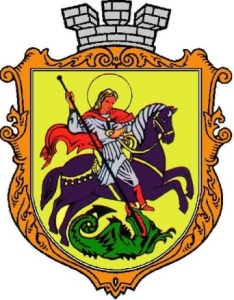 Центр надання адміністративних послуг Ніжинської міської ради Чернігівської областіЦентр надання адміністративних послуг Ніжинської міської ради Чернігівської областіЦентр надання адміністративних послуг Ніжинської міської ради Чернігівської області  Видача довідки про присвоєння адреси об’єкту нерухомого майна   Видача довідки про присвоєння адреси об’єкту нерухомого майна   Видача довідки про присвоєння адреси об’єкту нерухомого майна Комунальне підприємство «відділ містобудування та архітектури виконавчого комітету Ніжинської міської ради»Комунальне підприємство «відділ містобудування та архітектури виконавчого комітету Ніжинської міської ради»Комунальне підприємство «відділ містобудування та архітектури виконавчого комітету Ніжинської міської ради»Інформація про центр надання адміністративної послугиІнформація про центр надання адміністративної послугиІнформація про центр надання адміністративної послугиІнформація про центр надання адміністративної послугиІнформація про центр надання адміністративної послуги1Місцезнаходження центру надання адміністративної послугиМісцезнаходження центру надання адміністративної послугиМісцезнаходження центру надання адміністративної послуги16600, Чернігівська обл., м. Ніжин, вул. Яворського,72Інформація щодо режиму роботи центру надання адміністративної послугиІнформація щодо режиму роботи центру надання адміністративної послугиІнформація щодо режиму роботи центру надання адміністративної послугиПонеділок - п’ятниця: з 8-00 до 17-00Обідня перерва: 13.00 14.00Вихідні: субота - неділя    3Телефон/факс (довідки), адреса електронної пошти та веб-сайт центру надання адміністративних послуг, режим роботиТелефон/факс (довідки), адреса електронної пошти та веб-сайт центру надання адміністративних послуг, режим роботиТелефон/факс (довідки), адреса електронної пошти та веб-сайт центру надання адміністративних послуг, режим роботи04631-7-13-47Електронна пошта: cnap_Nizhyn@ukr.netАдреса веб-сайту: www.nizhynrada.orgНормативні акти, якими регламентується надання адміністративної послугиНормативні акти, якими регламентується надання адміністративної послугиНормативні акти, якими регламентується надання адміністративної послугиНормативні акти, якими регламентується надання адміністративної послугиНормативні акти, якими регламентується надання адміністративної послуги 4Закони УкраїниЗакони УкраїниЗакони УкраїниЗакон  України “Про місцеве самоврядування в Україні”, Закон  України „Про звернення громадян”   5Акти Кабінету Міністрів УкраїниАкти Кабінету Міністрів УкраїниАкти Кабінету Міністрів України- 6Акти центральних органів виконавчої владиАкти центральних органів виконавчої владиАкти центральних органів виконавчої влади-7Акти місцевих органів виконавчої влади/ органів місцевого самоврядуванняАкти місцевих органів виконавчої влади/ органів місцевого самоврядуванняАкти місцевих органів виконавчої влади/ органів місцевого самоврядування Регламент Ніжинської міської ради Чернігівської областіУмови отримання адміністративної послугиУмови отримання адміністративної послугиУмови отримання адміністративної послугиУмови отримання адміністративної послугиУмови отримання адміністративної послуги8Підстава для одержання адміністративної послугиПідстава для одержання адміністративної послуги Звернення юридичної особи незалежно від її організаційно-правової форми та форми власності, фізичної особи підприємця, органу  державної влади та органу місцевого самоврядування, а також фізичної особи - громадянина України, особи без громадянства, іноземця. Звернення юридичної особи незалежно від її організаційно-правової форми та форми власності, фізичної особи підприємця, органу  державної влади та органу місцевого самоврядування, а також фізичної особи - громадянина України, особи без громадянства, іноземця.9Вичерпний перелік документів, необхідних для отримання адміністративної послуги, а також вимоги до нихВичерпний перелік документів, необхідних для отримання адміністративної послуги, а також вимоги до нихЗаява затвердженого зразка (додається); Копія провоустановлюючого документа  на  право власності (користування) земельною ділянкою (за наявністю) Копія дозвільних документів на будівництво об’єкту нерухомого майнаКопія технічного паспорта на об’єкт нерухомого майна витяг із Єдиного державного реєстру юридичних осіб, фізичних осіб-підприємців та громадських формувань (для юридичних осіб); Копія паспорта та картки платника податків (для фізичних осіб)Заява затвердженого зразка (додається); Копія провоустановлюючого документа  на  право власності (користування) земельною ділянкою (за наявністю) Копія дозвільних документів на будівництво об’єкту нерухомого майнаКопія технічного паспорта на об’єкт нерухомого майна витяг із Єдиного державного реєстру юридичних осіб, фізичних осіб-підприємців та громадських формувань (для юридичних осіб); Копія паспорта та картки платника податків (для фізичних осіб)10Порядок та спосіб подання документів, необхідних для отримання адміністративної послугиПорядок та спосіб подання документів, необхідних для отримання адміністративної послугиПодання звернення особисто заявником або уповноваженою особою   пакета документів, визначених у п. 9 інформаційної картки. Поштою (копія документів визначених у п. 9 інформаційної картки завірена нотаріально).Подання звернення особисто заявником або уповноваженою особою   пакета документів, визначених у п. 9 інформаційної картки. Поштою (копія документів визначених у п. 9 інформаційної картки завірена нотаріально).11Платність (безоплатність) надання адміністративної послугиПлатність (безоплатність) надання адміністративної послуги оплатно оплатноУ разі платності:У разі платності:У разі платності:У разі платності:У разі платності:11.1Нормативно-правові акти, на підставі яких стягується платаНормативно-правові акти, на підставі яких стягується плата--11.2Розмір та порядок внесення плати (адміністративного збору) за платну адміністративну послугуРозмір та порядок внесення плати (адміністративного збору) за платну адміністративну послугу--11.3Розрахунковий рахунок для внесення платиРозрахунковий рахунок для внесення плати--12Строк надання адміністративної послугиСтрок надання адміністративної послугиДнівДнів 13Перелік підстав для відмови у наданні адміністративної послугиПерелік підстав для відмови у наданні адміністративної послугиневідповідність поданих документів вимогам п. 9  інформаційної картки: невідповідність поданих документів вимогам п. 9  інформаційної картки: 14Результат надання адміністративної послугиРезультат надання адміністративної послугиРішення Ніжинської міської ради про присвоєння адреси об’єкту нерухомого майнаРішення Ніжинської міської ради про присвоєння адреси об’єкту нерухомого майна15Способи отримання відповіді (результату)Способи отримання відповіді (результату)Особисто або поштоюОсобисто або поштою16ПриміткаПримітка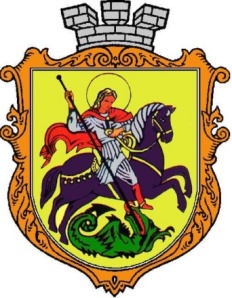 Центр надання адміністративних послуг Ніжинської міської ради Чернігівської областіЦентр надання адміністративних послуг Ніжинської міської ради Чернігівської областіЦентр надання адміністративних послуг Ніжинської міської ради Чернігівської областіЦентр надання адміністративних послуг Ніжинської міської ради Чернігівської області      Видача довідки про присвоєння адреси  об’єкту нерухомого майна      Видача довідки про присвоєння адреси  об’єкту нерухомого майна      Видача довідки про присвоєння адреси  об’єкту нерухомого майна      Видача довідки про присвоєння адреси  об’єкту нерухомого майнаКомунальне підприємство «відділ містобудування та архітектури виконавчого комітету Ніжинської міської ради»Комунальне підприємство «відділ містобудування та архітектури виконавчого комітету Ніжинської міської ради»Комунальне підприємство «відділ містобудування та архітектури виконавчого комітету Ніжинської міської ради»Комунальне підприємство «відділ містобудування та архітектури виконавчого комітету Ніжинської міської ради»№з/пЕтапи послугиЕтапи послугиВідповідальна посадова особа і структурний підрозділДія*Термін виконання (днів)1Реєстрація звернення Реєстрація звернення Відділ адміністративно-дозвільних процедур В.М. ГрадобиквиконуєВ день надходження звернення2 Передача заяви на резолюцію міському голові або заступнику міського голови згідно розподілу функціональних обов’язків Передача заяви на резолюцію міському голові або заступнику міського голови згідно розподілу функціональних обов’язківНачальник відділу містобудування та архітектури виконавчого комітету Ніжинської міської ради В.Б. Мироненковиконує  В день надходження заяви, але не пізніше наступного робочого дня 3 Візування заяви Візування заяви Міській головавиконує Протягом трьох робочих днів 4 Передача заяви з резолюцією до відділу архітектури та містобудування Передача заяви з резолюцією до відділу архітектури та містобудування Відділ адміністративно-дозвільних процедур В.М. Градобиквиконує Протягом одного робочого дня5Розгляд заяви по сутіРозгляд заяви по сутіНачальник відділу містобудування та архітектури виконавчого комітету Ніжинської міської радиВ.Б. Мироненковиконує5 робочих днів6У разі необхідності вивчення, виїзду спеціалістів за місцем розташування земельної ділянки заява передається до КП «Відділ містобудування та архітектури виконавчого комітету Ніжинської міської ради»У разі необхідності вивчення, виїзду спеціалістів за місцем розташування земельної ділянки заява передається до КП «Відділ містобудування та архітектури виконавчого комітету Ніжинської міської ради»Начальник відділу містобудування та архітектури виконавчого комітету Ніжинської міської радиВ.Б. МироненковиконуєПротягом одного робочого дня7КП «Відділ містобудування та архітектури виконавчого комітету Ніжинської міської ради вивчає подану заяву, а у разі необхідності виїжджає за місцем розташування земельної ділянкиКП «Відділ містобудування та архітектури виконавчого комітету Ніжинської міської ради вивчає подану заяву, а у разі необхідності виїжджає за місцем розташування земельної ділянкиКП «Відділ містобудування та архітектури виконавчого комітету Ніжинської міської ради»5 робочих днів8Підготовка проекту рішення міської ради про присвоєння адреси земельній ділянціПідготовка проекту рішення міської ради про присвоєння адреси земельній ділянціНачальник відділу містобудування та архітектури виконавчого комітету Ніжинської міської радиВ.Б. МироненкоПогоджує 5 робочих днів9Погодження проекту рішення міської ради про присвоєння адреси земельній ділянціПогодження проекту рішення міської ради про присвоєння адреси земельній ділянціГолова постійної депутатської комісії   міської ради з питань земельних відносин, будівництва, архітектури, інвестиційного розвитку міста та децентралізаціїпогоджуєЗа окремим графіком, що визначається10Прийняття рішення міською радоюПрийняття рішення міською радоюМіський головавиконуєДата проведення сесії міської ради визначається розпорядженням міського голови11Передача прийнятого рішення до ЦНАППередача прийнятого рішення до ЦНАПВідділ архітектури та містобудуваннявиконуєНе пізніше ніж через 10 днів після прийняття рішення міською радою12Інформування заявника про прийняте рішенняІнформування заявника про прийняте рішенняЦентр надання адміністративних послугвиконує3 робочі дні13Видача заявнику витягу із рішення міської ради щодо присвоєння адреси  об’єкту нерухомого майнаВидача заявнику витягу із рішення міської ради щодо присвоєння адреси  об’єкту нерухомого майнаЦентр надання адміністративних послугвиконуєПри зверненні заявника    14Механізм оскарження результату адміністративної послугиМеханізм оскарження результату адміністративної послугиВ судовому порядкуВ судовому порядкуВ судовому порядку«_____»_______________201___р.  (дата надходження заяви)_____________________________             ( підпис)Реєстраційний номер_________________________________________________(ініціали та прізвище адміністратора)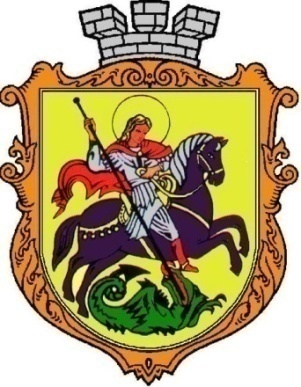 Центр надання адміністративних послуг Ніжинської міської ради Чернігівської областіЦентр надання адміністративних послуг Ніжинської міської ради Чернігівської областіЦентр надання адміністративних послуг Ніжинської міської ради Чернігівської областіЦентр надання адміністративних послуг Ніжинської міської ради Чернігівської області Присвоєння адреси земельній ділянці вільній від забудови  Присвоєння адреси земельній ділянці вільній від забудови  Присвоєння адреси земельній ділянці вільній від забудови  Присвоєння адреси земельній ділянці вільній від забудови  Послугу надає Ніжинська міська рада Чернігівської області, відділ архітектури та містобудування міськвиконкому та КП «відділ містобудування та архітектури виконавчого комітету Ніжинської міської ради» Послугу надає Ніжинська міська рада Чернігівської області, відділ архітектури та містобудування міськвиконкому та КП «відділ містобудування та архітектури виконавчого комітету Ніжинської міської ради» Послугу надає Ніжинська міська рада Чернігівської області, відділ архітектури та містобудування міськвиконкому та КП «відділ містобудування та архітектури виконавчого комітету Ніжинської міської ради» Послугу надає Ніжинська міська рада Чернігівської області, відділ архітектури та містобудування міськвиконкому та КП «відділ містобудування та архітектури виконавчого комітету Ніжинської міської ради»Інформація про центр надання адміністративної послугиІнформація про центр надання адміністративної послугиІнформація про центр надання адміністративної послугиІнформація про центр надання адміністративної послугиІнформація про центр надання адміністративної послугиІнформація про центр надання адміністративної послуги1Місцезнаходження центру надання адміністративної послугиМісцезнаходження центру надання адміністративної послугиМісцезнаходження центру надання адміністративної послугиМісцезнаходження центру надання адміністративної послуги16600, Чернігівська обл., м. Ніжин, вул. Яворського,7 2Інформація щодо режиму роботи центру надання адміністративної послугиІнформація щодо режиму роботи центру надання адміністративної послугиІнформація щодо режиму роботи центру надання адміністративної послугиІнформація щодо режиму роботи центру надання адміністративної послугиПонеділок - п’ятниця: з 8-00 до 17-00обідня перерва: 13.00 – 14.00Вихідні: субота - неділя    3Телефон/факс (довідки), адреса електронної пошти та веб-сайт центру надання адміністративної послугиТелефон/факс (довідки), адреса електронної пошти та веб-сайт центру надання адміністративної послугиТелефон/факс (довідки), адреса електронної пошти та веб-сайт центру надання адміністративної послугиТелефон/факс (довідки), адреса електронної пошти та веб-сайт центру надання адміністративної послуги04631-7-13-47Електронна пошта: cnap_Nizhyn@ukr.netАдреса веб-сайту: www.nizhynrada.orgНормативні акти, якими регламентується надання адміністративної послугиНормативні акти, якими регламентується надання адміністративної послугиНормативні акти, якими регламентується надання адміністративної послугиНормативні акти, якими регламентується надання адміністративної послугиНормативні акти, якими регламентується надання адміністративної послугиНормативні акти, якими регламентується надання адміністративної послуги 4Закони УкраїниЗакони УкраїниЗакон  України “Про місцеве самоврядування в Україні” , Закон  України „Про звернення громадян”   Закон  України “Про місцеве самоврядування в Україні” , Закон  України „Про звернення громадян”   Закон  України “Про місцеве самоврядування в Україні” , Закон  України „Про звернення громадян”    5Акти Кабінету Міністрів УкраїниАкти Кабінету Міністрів України- - - 6Акти центральних органів виконавчої владиАкти центральних органів виконавчої влади---7 Акти місцевих органів виконавчої влади/ органів місцевого самоврядування Акти місцевих органів виконавчої влади/ органів місцевого самоврядування Регламент Ніжинської міської ради Чернігівської області Регламент Ніжинської міської ради Чернігівської області Регламент Ніжинської міської ради Чернігівської областіУмови отримання адміністративної послугиУмови отримання адміністративної послугиУмови отримання адміністративної послугиУмови отримання адміністративної послугиУмови отримання адміністративної послугиУмови отримання адміністративної послуги8Підстава для одержання адміністративної послугиПідстава для одержання адміністративної послугиПідстава для одержання адміністративної послуги Звернення юридичної особи незалежно від її організаційно-правової форми та форми власності, фізичної особи підприємця, органу  державної влади та органу місцевого самоврядування, а також фізичної особи - громадянина України, особи без громадянства, іноземця. Звернення юридичної особи незалежно від її організаційно-правової форми та форми власності, фізичної особи підприємця, органу  державної влади та органу місцевого самоврядування, а також фізичної особи - громадянина України, особи без громадянства, іноземця. Звернення юридичної особи незалежно від її організаційно-правової форми та форми власності, фізичної особи підприємця, органу  державної влади та органу місцевого самоврядування, а також фізичної особи - громадянина України, особи без громадянства, іноземця.9Вичерпний перелік документів, необхідних для отримання адміністративної послуги, а також вимоги до нихВичерпний перелік документів, необхідних для отримання адміністративної послуги, а також вимоги до нихВичерпний перелік документів, необхідних для отримання адміністративної послуги, а також вимоги до нихЗаява затвердженого зразка (додається); копія документа, що 
засвідчує право власності або користування земельною ділянкою, або рішення Ніжинської міської ради про дозвіл на розробку проекту землеустрою витяг із Єдиного державного реєстру юридичних осіб, фізичних осіб-підприємців та громадських формувань (для юридичних осіб); Копія паспорта та картки платника податків (для фізичних осіб)Заява затвердженого зразка (додається); копія документа, що 
засвідчує право власності або користування земельною ділянкою, або рішення Ніжинської міської ради про дозвіл на розробку проекту землеустрою витяг із Єдиного державного реєстру юридичних осіб, фізичних осіб-підприємців та громадських формувань (для юридичних осіб); Копія паспорта та картки платника податків (для фізичних осіб)Заява затвердженого зразка (додається); копія документа, що 
засвідчує право власності або користування земельною ділянкою, або рішення Ніжинської міської ради про дозвіл на розробку проекту землеустрою витяг із Єдиного державного реєстру юридичних осіб, фізичних осіб-підприємців та громадських формувань (для юридичних осіб); Копія паспорта та картки платника податків (для фізичних осіб)10Порядок та спосіб подання документів, необхідних для отримання адміністративної послугиПорядок та спосіб подання документів, необхідних для отримання адміністративної послугиПорядок та спосіб подання документів, необхідних для отримання адміністративної послугиПодання звернення особисто заявником або уповноваженою особою   пакета документів, визначених у п. 9 інформаційної картки. Поштою (копія документів визначених у п. 9 інформаційної картки завірена нотаріально).Подання звернення особисто заявником або уповноваженою особою   пакета документів, визначених у п. 9 інформаційної картки. Поштою (копія документів визначених у п. 9 інформаційної картки завірена нотаріально).Подання звернення особисто заявником або уповноваженою особою   пакета документів, визначених у п. 9 інформаційної картки. Поштою (копія документів визначених у п. 9 інформаційної картки завірена нотаріально).11Платність (безоплатність) надання адміністративної послугиПлатність (безоплатність) надання адміністративної послугиПлатність (безоплатність) надання адміністративної послугиБезоплатно*Безоплатно*Безоплатно*У разі платності:У разі платності:У разі платності:У разі платності:У разі платності:У разі платності:У разі платності:У разі платності:12Нормативно-правові акти, на підставі яких стягується платаНормативно-правові акти, на підставі яких стягується платаНормативно-правові акти, на підставі яких стягується плата---13Розмір та порядок внесення плати (адміністративного збору) за платну адміністративну послугуРозмір та порядок внесення плати (адміністративного збору) за платну адміністративну послугуРозмір та порядок внесення плати (адміністративного збору) за платну адміністративну послугу--- 14Розрахунковий рахунок для внесення платиРозрахунковий рахунок для внесення платиРозрахунковий рахунок для внесення плати---15Строк надання адміністративної послугиСтрок надання адміністративної послугиСтрок надання адміністративної послуги30 днів30 днів30 днів16Перелік підстав для відмови у наданні адміністративної послугиПерелік підстав для відмови у наданні адміністративної послугиПерелік підстав для відмови у наданні адміністративної послугиневідповідність поданих документів вимогам п. 9  інформаційної картки: невідповідність поданих документів вимогам п. 9  інформаційної картки: невідповідність поданих документів вимогам п. 9  інформаційної картки: 17Результат надання адміністративної послугиРезультат надання адміністративної послугиРезультат надання адміністративної послугиРішення Ніжинської міської ради про присвоєння адреси земельній ділянціРішення Ніжинської міської ради про присвоєння адреси земельній ділянціРішення Ніжинської міської ради про присвоєння адреси земельній ділянці18 Способи отримання відповіді (результату)Способи отримання відповіді (результату)Способи отримання відповіді (результату)Особисто або поштоюОсобисто або поштоюОсобисто або поштою 19ПриміткаПриміткаПримітка*У разі необхідності вивчення, виїзду спеціаліста за місцем розташування земельної ділянки здійснюється оплата КП «Відділ містобудування та архітектури виконавчого комітету Ніжинської міської ради»*У разі необхідності вивчення, виїзду спеціаліста за місцем розташування земельної ділянки здійснюється оплата КП «Відділ містобудування та архітектури виконавчого комітету Ніжинської міської ради»*У разі необхідності вивчення, виїзду спеціаліста за місцем розташування земельної ділянки здійснюється оплата КП «Відділ містобудування та архітектури виконавчого комітету Ніжинської міської ради»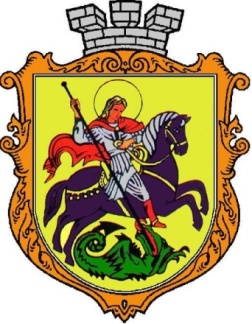 Центр надання адміністративних послуг Ніжинської міської ради Чернігівської областіЦентр надання адміністративних послуг Ніжинської міської ради Чернігівської областіЦентр надання адміністративних послуг Ніжинської міської ради Чернігівської областіЦентр надання адміністративних послуг Ніжинської міської ради Чернігівської області     Присвоєння адреси земельній ділянці вільній від забудови      Присвоєння адреси земельній ділянці вільній від забудови      Присвоєння адреси земельній ділянці вільній від забудови      Присвоєння адреси земельній ділянці вільній від забудови №з/пЕтапи послугиЕтапи послугиВідповідальна посадова особа і структурний підрозділДія*Термін виконання (днів)1Реєстрація звернення Реєстрація звернення Відділ адміністративно-дозвільних процедур В.М. ГрадобиквиконуєВ день надходження звернення2 Передача заяви на резолюцію міському голові або заступнику міського голови згідно розподілу функціональних обов’язків Передача заяви на резолюцію міському голові або заступнику міського голови згідно розподілу функціональних обов’язківНачальник відділу містобудування та архітектури виконавчого комітету Ніжинської міської ради В.Б. Мироненковиконує  В день надходження заяви, але не пізніше наступного робочого дня 3 Візування заяви Візування заяви Міській головавиконує Протягом трьох робочих днів 4 Передача заяви з резолюцією до відділу архітектури та містобудування Передача заяви з резолюцією до відділу архітектури та містобудування Відділ адміністративно-дозвільних процедур В.М. Градобиквиконує Протягом одного робочого дня5Розгляд заяви по сутіРозгляд заяви по сутіНачальник відділу містобудування та архітектури виконавчого комітету Ніжинської міської ради  В.Б. Мироненковиконує5 робочих днів6У разі необхідності вивчення, виїзду спеціалістів за місцем розташування земельної ділянки заява передається до КП «Відділ містобудування та архітектури виконавчого комітету Ніжинської міської ради»У разі необхідності вивчення, виїзду спеціалістів за місцем розташування земельної ділянки заява передається до КП «Відділ містобудування та архітектури виконавчого комітету Ніжинської міської ради»Начальник відділу містобудування та архітектури виконавчого комітету Ніжинської міської ради В.Б. МироненковиконуєПротягом одного робочого дня7КП «Відділ містобудування та архітектури виконавчого комітету Ніжинської міської ради вивчає подану заяву, а у разі необхідності виїжджає за місцем розташування земельної ділянкиКП «Відділ містобудування та архітектури виконавчого комітету Ніжинської міської ради вивчає подану заяву, а у разі необхідності виїжджає за місцем розташування земельної ділянкиКП «Відділ містобудування та архітектури виконавчого комітету Ніжинської міської ради»5 робочих днів8Підготовка проекту рішення міської ради про присвоєння адреси земельній ділянціПідготовка проекту рішення міської ради про присвоєння адреси земельній ділянціНачальник відділу містобудування та архітектури виконавчого комітету Ніжинської міської ради В.Б. МироненкоПогоджує 5 робочих днів9Погодження проекту рішення міської ради про присвоєння адреси земельній ділянціПогодження проекту рішення міської ради про присвоєння адреси земельній ділянціГолова постійної депутатської комісії   міської ради з питань земельних відносин, будівництва, архітектури, інвестиційного розвитку міста та децентралізаціїпогоджуєЗа окремим графіком, що визначається10Прийняття рішення міською радоюПрийняття рішення міською радоюМіський головавиконуєДата проведення сесії міської ради визначається розпорядженням міського голови11Передача прийнятого рішенняДо ЦНАППередача прийнятого рішенняДо ЦНАПВідділ архітектури та містобудуваннявиконуєНе пізніше ніж через 10 днів після прийняття рішення міською радою12Інформування заявника про прийняте рішенняІнформування заявника про прийняте рішенняЦентр надання адміністративних послугвиконує3 робочі дні13Видача заявнику витягу із рішення міської ради щодо присвоєння адреси земельній ділянціВидача заявнику витягу із рішення міської ради щодо присвоєння адреси земельній ділянціЦентр надання адміністративних послугвиконуєПри зверненні заявника  14 Механізм оскарження результату адміністративної послугиМеханізм оскарження результату адміністративної послугиВ судовому порядкуВ судовому порядкуВ судовому порядку«_____»_______________201___р.  (дата надходження заяви)_____________________________             ( підпис)Реєстраційний номер_________________________________________________(ініціали та прізвище адміністратора)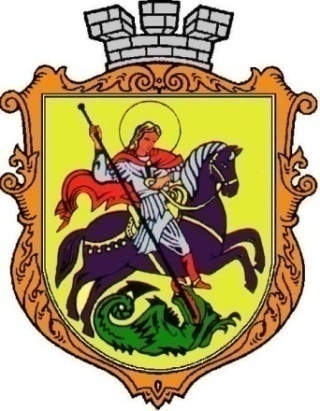 Центр надання адміністративних послуг Ніжинської міської ради Чернігівської областіЦентр надання адміністративних послуг Ніжинської міської ради Чернігівської областіЦентр надання адміністративних послуг Ніжинської міської ради Чернігівської областіЦентр надання адміністративних послуг Ніжинської міської ради Чернігівської областіЦентр надання адміністративних послуг Ніжинської міської ради Чернігівської області Присвоєння адреси земельній ділянці  на якій розташовані об’єкти нерухомого майна  Присвоєння адреси земельній ділянці  на якій розташовані об’єкти нерухомого майна  Присвоєння адреси земельній ділянці  на якій розташовані об’єкти нерухомого майна  Присвоєння адреси земельній ділянці  на якій розташовані об’єкти нерухомого майна  Присвоєння адреси земельній ділянці  на якій розташовані об’єкти нерухомого майна Адміністративну послугу надає Ніжинська міська рада Чернігівської області, відділ архітектури та містобудування міськвиконкому та КП «відділ містобудування та архітектури виконавчого комітету Ніжинської міської ради»Адміністративну послугу надає Ніжинська міська рада Чернігівської області, відділ архітектури та містобудування міськвиконкому та КП «відділ містобудування та архітектури виконавчого комітету Ніжинської міської ради»Адміністративну послугу надає Ніжинська міська рада Чернігівської області, відділ архітектури та містобудування міськвиконкому та КП «відділ містобудування та архітектури виконавчого комітету Ніжинської міської ради»Адміністративну послугу надає Ніжинська міська рада Чернігівської області, відділ архітектури та містобудування міськвиконкому та КП «відділ містобудування та архітектури виконавчого комітету Ніжинської міської ради»Адміністративну послугу надає Ніжинська міська рада Чернігівської області, відділ архітектури та містобудування міськвиконкому та КП «відділ містобудування та архітектури виконавчого комітету Ніжинської міської ради»Інформація про центр надання адміністративної послугиІнформація про центр надання адміністративної послугиІнформація про центр надання адміністративної послугиІнформація про центр надання адміністративної послугиІнформація про центр надання адміністративної послугиІнформація про центр надання адміністративної послугиІнформація про центр надання адміністративної послуги1Місцезнаходження центру надання адміністративної послугиМісцезнаходження центру надання адміністративної послугиМісцезнаходження центру надання адміністративної послугиМісцезнаходження центру надання адміністративної послуги16600, Чернігівська обл., м. Ніжин, вул. Яворського,716600, Чернігівська обл., м. Ніжин, вул. Яворського,72Інформація щодо режиму роботи центру надання адміністративної послугиІнформація щодо режиму роботи центру надання адміністративної послугиІнформація щодо режиму роботи центру надання адміністративної послугиІнформація щодо режиму роботи центру надання адміністративної послугиПонеділок - п’ятниця: з 8-00 до 17-00обідня перерва: 13.00 -14.00Вихідні: субота - неділя  Понеділок - п’ятниця: з 8-00 до 17-00обідня перерва: 13.00 -14.00Вихідні: субота - неділя  3Телефон/факс (довідки), адреса електронної пошти та веб-сайт центру надання адміністративної послугиТелефон/факс (довідки), адреса електронної пошти та веб-сайт центру надання адміністративної послугиТелефон/факс (довідки), адреса електронної пошти та веб-сайт центру надання адміністративної послугиТелефон/факс (довідки), адреса електронної пошти та веб-сайт центру надання адміністративної послуги04631-7-13-47Електронна пошта: cnap_Nizhyn@ukr.netАдреса веб-сайту: www.nizhynrada.org04631-7-13-47Електронна пошта: cnap_Nizhyn@ukr.netАдреса веб-сайту: www.nizhynrada.orgНормативні акти, якими регламентується надання адміністративної послугиНормативні акти, якими регламентується надання адміністративної послугиНормативні акти, якими регламентується надання адміністративної послугиНормативні акти, якими регламентується надання адміністративної послугиНормативні акти, якими регламентується надання адміністративної послугиНормативні акти, якими регламентується надання адміністративної послугиНормативні акти, якими регламентується надання адміністративної послуги4Закони УкраїниЗакони УкраїниЗакони УкраїниЗакон  України “Про місцеве самоврядування в Україні” , Закон  України „Про звернення громадян”   Закон  України “Про місцеве самоврядування в Україні” , Закон  України „Про звернення громадян”   Закон  України “Про місцеве самоврядування в Україні” , Закон  України „Про звернення громадян”   5Акти Кабінету Міністрів УкраїниАкти Кабінету Міністрів УкраїниАкти Кабінету Міністрів України- - - 6Акти центральних органів виконавчої владиАкти центральних органів виконавчої владиАкти центральних органів виконавчої влади---7Акти місцевих органів виконавчої влади/ органів місцевого самоврядуванняАкти місцевих органів виконавчої влади/ органів місцевого самоврядуванняАкти місцевих органів виконавчої влади/ органів місцевого самоврядування Регламент Ніжинської міської ради Чернігівської області Регламент Ніжинської міської ради Чернігівської області Регламент Ніжинської міської ради Чернігівської областіУмови отримання адміністративної послугиУмови отримання адміністративної послугиУмови отримання адміністративної послугиУмови отримання адміністративної послугиУмови отримання адміністративної послугиУмови отримання адміністративної послугиУмови отримання адміністративної послуги8Підстава для одержання адміністративної послугиПідстава для одержання адміністративної послуги Звернення юридичної особи незалежно від її організаційно-правової форми та форми власності, фізичної особи підприємця, органу  державної влади та органу місцевого самоврядування, а також фізичної особи - громадянина України, особи без громадянства, іноземця. Звернення юридичної особи незалежно від її організаційно-правової форми та форми власності, фізичної особи підприємця, органу  державної влади та органу місцевого самоврядування, а також фізичної особи - громадянина України, особи без громадянства, іноземця. Звернення юридичної особи незалежно від її організаційно-правової форми та форми власності, фізичної особи підприємця, органу  державної влади та органу місцевого самоврядування, а також фізичної особи - громадянина України, особи без громадянства, іноземця. Звернення юридичної особи незалежно від її організаційно-правової форми та форми власності, фізичної особи підприємця, органу  державної влади та органу місцевого самоврядування, а також фізичної особи - громадянина України, особи без громадянства, іноземця. Звернення юридичної особи незалежно від її організаційно-правової форми та форми власності, фізичної особи підприємця, органу  державної влади та органу місцевого самоврядування, а також фізичної особи - громадянина України, особи без громадянства, іноземця.9Вичерпний перелік документів, необхідних для отримання адміністративної послуги, а також вимоги до нихВичерпний перелік документів, необхідних для отримання адміністративної послуги, а також вимоги до нихЗаява затвердженого зразка (додається); копія документа, що 
засвідчує право власності або користування  об’єктом нерухомого майна;Копія технічного паспорта на об’єкт нерухомого майна; витяг із Єдиного державного реєстру юридичних осіб, фізичних осіб-підприємців та громадських формувань (для юридичних осіб); Копія паспорта та картки платника податків (для фізичних осіб)Заява затвердженого зразка (додається); копія документа, що 
засвідчує право власності або користування  об’єктом нерухомого майна;Копія технічного паспорта на об’єкт нерухомого майна; витяг із Єдиного державного реєстру юридичних осіб, фізичних осіб-підприємців та громадських формувань (для юридичних осіб); Копія паспорта та картки платника податків (для фізичних осіб)Заява затвердженого зразка (додається); копія документа, що 
засвідчує право власності або користування  об’єктом нерухомого майна;Копія технічного паспорта на об’єкт нерухомого майна; витяг із Єдиного державного реєстру юридичних осіб, фізичних осіб-підприємців та громадських формувань (для юридичних осіб); Копія паспорта та картки платника податків (для фізичних осіб)Заява затвердженого зразка (додається); копія документа, що 
засвідчує право власності або користування  об’єктом нерухомого майна;Копія технічного паспорта на об’єкт нерухомого майна; витяг із Єдиного державного реєстру юридичних осіб, фізичних осіб-підприємців та громадських формувань (для юридичних осіб); Копія паспорта та картки платника податків (для фізичних осіб)Заява затвердженого зразка (додається); копія документа, що 
засвідчує право власності або користування  об’єктом нерухомого майна;Копія технічного паспорта на об’єкт нерухомого майна; витяг із Єдиного державного реєстру юридичних осіб, фізичних осіб-підприємців та громадських формувань (для юридичних осіб); Копія паспорта та картки платника податків (для фізичних осіб)10Порядок та спосіб подання документів, необхідних для отримання адміністративної послугиПорядок та спосіб подання документів, необхідних для отримання адміністративної послугиПодання звернення особисто заявником або уповноваженою особою   пакета документів, визначених у п. 9 інформаційної картки. Поштою (копія документів визначених у п. 9 інформаційної картки завірена нотаріально).Подання звернення особисто заявником або уповноваженою особою   пакета документів, визначених у п. 9 інформаційної картки. Поштою (копія документів визначених у п. 9 інформаційної картки завірена нотаріально).Подання звернення особисто заявником або уповноваженою особою   пакета документів, визначених у п. 9 інформаційної картки. Поштою (копія документів визначених у п. 9 інформаційної картки завірена нотаріально).Подання звернення особисто заявником або уповноваженою особою   пакета документів, визначених у п. 9 інформаційної картки. Поштою (копія документів визначених у п. 9 інформаційної картки завірена нотаріально).Подання звернення особисто заявником або уповноваженою особою   пакета документів, визначених у п. 9 інформаційної картки. Поштою (копія документів визначених у п. 9 інформаційної картки завірена нотаріально).11Платність (безоплатність) надання адміністративної послугиПлатність (безоплатність) надання адміністративної послугиБезоплатно*Безоплатно*Безоплатно*Безоплатно*Безоплатно*У разі платності:У разі платності:У разі платності:У разі платності:У разі платності:У разі платності:У разі платності:11.1Нормативно-правові акти, на підставі яких стягується платаНормативно-правові акти, на підставі яких стягується платаНормативно-правові акти, на підставі яких стягується платаНормативно-правові акти, на підставі яких стягується платаНормативно-правові акти, на підставі яких стягується плата--11.2Розмір та порядок внесення плати (адміністративного збору) за платну адміністративну послугуРозмір та порядок внесення плати (адміністративного збору) за платну адміністративну послугуРозмір та порядок внесення плати (адміністративного збору) за платну адміністративну послугуРозмір та порядок внесення плати (адміністративного збору) за платну адміністративну послугуРозмір та порядок внесення плати (адміністративного збору) за платну адміністративну послугу--11.3Розрахунковий рахунок для внесення платиРозрахунковий рахунок для внесення платиРозрахунковий рахунок для внесення платиРозрахунковий рахунок для внесення платиРозрахунковий рахунок для внесення плати--12Строк надання адміністративної послугиСтрок надання адміністративної послугиСтрок надання адміністративної послугиСтрок надання адміністративної послугиСтрок надання адміністративної послугиднівднів13Перелік підстав для відмови у наданні адміністративної послугиПерелік підстав для відмови у наданні адміністративної послугиПерелік підстав для відмови у наданні адміністративної послугиПерелік підстав для відмови у наданні адміністративної послугиПерелік підстав для відмови у наданні адміністративної послугиневідповідність поданих документів вимогам п. 9  інформаційної картки: невідповідність поданих документів вимогам п. 9  інформаційної картки: 14Результат надання адміністративної послугиРезультат надання адміністративної послугиРезультат надання адміністративної послугиРезультат надання адміністративної послугиРезультат надання адміністративної послугиРішення Ніжинської міської ради про присвоєння адреси земельній ділянці на якій розташований об’єкт нерухомого майнаРішення Ніжинської міської ради про присвоєння адреси земельній ділянці на якій розташований об’єкт нерухомого майна15Способи отримання відповіді (результату)Способи отримання відповіді (результату)Способи отримання відповіді (результату)Способи отримання відповіді (результату)Способи отримання відповіді (результату)Особисто або поштоюОсобисто або поштою16ПриміткаПриміткаПриміткаПриміткаПримітка*У разі необхідності вивчення, виїзду спеціаліста за місцем розташування земельної ділянки здійснюється оплата КП «Відділ містобудування та архітектури виконавчого комітету Ніжинської міської ради»*У разі необхідності вивчення, виїзду спеціаліста за місцем розташування земельної ділянки здійснюється оплата КП «Відділ містобудування та архітектури виконавчого комітету Ніжинської міської ради»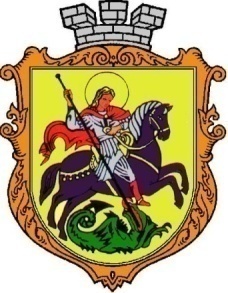 Центр надання адміністративних послуг Ніжинської міської ради Чернігівської областіЦентр надання адміністративних послуг Ніжинської міської ради Чернігівської областіЦентр надання адміністративних послуг Ніжинської міської ради Чернігівської областіЦентр надання адміністративних послуг Ніжинської міської ради Чернігівської області     Присвоєння адреси земельній ділянці  на якій розташований об’єкти нерухомого майна      Присвоєння адреси земельній ділянці  на якій розташований об’єкти нерухомого майна      Присвоєння адреси земельній ділянці  на якій розташований об’єкти нерухомого майна      Присвоєння адреси земельній ділянці  на якій розташований об’єкти нерухомого майна №з/пЕтапи послугиЕтапи послугиВідповідальна посадова особа і структурний підрозділДія*Термін виконання (днів)1Реєстрація звернення Реєстрація звернення Відділ адміністративно-дозвільних процедур В.М. ГрадобиквиконуєВ день надходження звернення2 Передача заяви на резолюцію міському голові або заступнику міського голови згідно розподілу функціональних обов’язків Передача заяви на резолюцію міському голові або заступнику міського голови згідно розподілу функціональних обов’язківНачальник відділу містобудування та архітектури виконавчого комітету Ніжинської міської ради В.Б. Мироненковиконує  В день надходження заяви, але не пізніше наступного робочого дня 3 Візування заяви Візування заяви Міській головавиконує Протягом трьох робочих днів 4 Передача заяви з резолюцією до відділу архітектури та містобудування Передача заяви з резолюцією до відділу архітектури та містобудування Відділ адміністративно-дозвільних процедур В.М. Градобиквиконує Протягом одного робочого дня5Розгляд заяви по сутіРозгляд заяви по сутіНачальник відділу містобудування та архітектури виконавчого комітету Ніжинської міської ради В.Б. Мироненковиконує5 робочих днів6У разі необхідності вивчення, виїзду спеціалістів за місцем розташування земельної ділянки заява передається до КП «Відділ містобудування та архітектури виконавчого комітету Ніжинської міської ради»У разі необхідності вивчення, виїзду спеціалістів за місцем розташування земельної ділянки заява передається до КП «Відділ містобудування та архітектури виконавчого комітету Ніжинської міської ради»Начальник відділу містобудування та архітектури виконавчого комітету Ніжинської міської ради  В.Б. МироненковиконуєПротягом одного робочого дня7КП «Відділ містобудування та архітектури виконавчого комітету Ніжинської міської ради вивчає подану заяву, а у разі необхідності виїжджає за місцем розташування земельної ділянкиКП «Відділ містобудування та архітектури виконавчого комітету Ніжинської міської ради вивчає подану заяву, а у разі необхідності виїжджає за місцем розташування земельної ділянкиКП «Відділ містобудування та архітектури виконавчого комітету Ніжинської міської ради»5 робочих днів8Підготовка проекту рішення міської ради про присвоєння адреси земельній ділянціПідготовка проекту рішення міської ради про присвоєння адреси земельній ділянціНачальник відділу містобудування та архітектури виконавчого комітету Ніжинської міської радиВ.Б. МироненкоПогоджує 5 робочих днів9Погодження проекту рішення міської ради про присвоєння адреси земельній ділянціПогодження проекту рішення міської ради про присвоєння адреси земельній ділянціГолова постійної депутатської комісії   міської ради з питань земельних відносин, будівництва, архітектури, інвестиційного розвитку міста та децентралізаціїпогоджуєЗа окремим графіком, що визначається10Прийняття рішення міською радоюПрийняття рішення міською радоюМіський головавиконуєДата проведення сесії міської ради визначається розпорядженням міського голови11Передача прийнятого рішенняДо ЦНАППередача прийнятого рішенняДо ЦНАПВідділ архітектури та містобудуваннявиконуєНе пізніше ніж через 10 днів після прийняття рішення міською радою12Інформування заявника про прийняте рішенняІнформування заявника про прийняте рішенняЦентр надання адміністративних послугвиконує3 робочі дні13Видача заявнику витягу із рішення міської ради щодо присвоєння адреси земельній ділянці на якій розташований ОНМВидача заявнику витягу із рішення міської ради щодо присвоєння адреси земельній ділянці на якій розташований ОНМЦентр надання адміністративних послугвиконуєПри зверненні заявника14 Механізм оскарження результату адміністративної послугиМеханізм оскарження результату адміністративної послугиВ судовому порядкуВ судовому порядкуВ судовому порядку«_____»_______________201___р.  (дата надходження заяви)_____________________________             ( підпис)Реєстраційний номер_________________________________________________(ініціали та прізвище адміністратора)